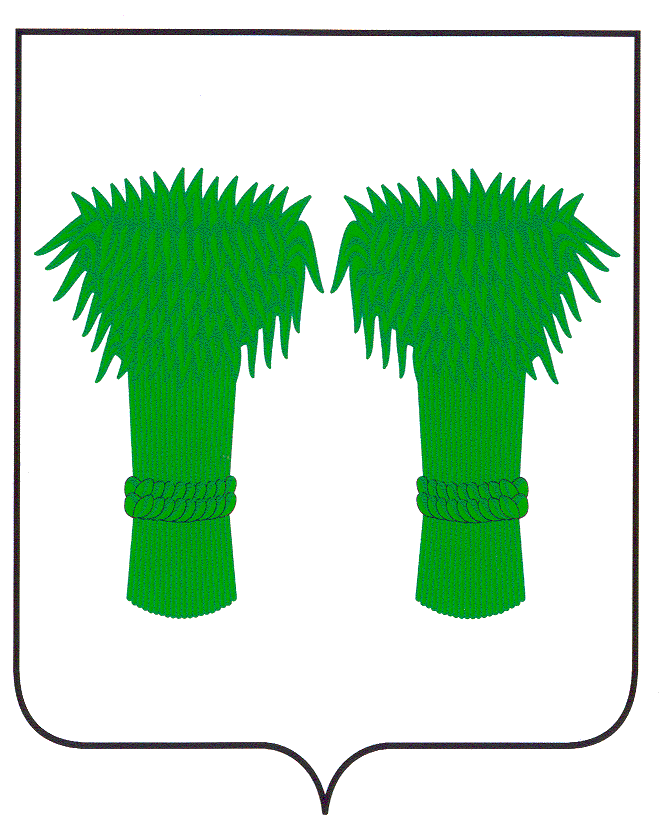 МУНИЦИПАЛЬНЫЙВЕСТНИК                                     информационный бюллетеньОфициальное издание районного Собрания депутатов иадминистрации Кадыйского муниципального районаРОССИЙСКАЯ ФЕДЕРАЦИЯКОСТРОМСКАЯ ОБЛАСТЬАДМИНИСТРАЦИЯ КАДЫЙСКОГО МУНИЦИПАЛЬНОГО РАЙОНАП О С Т А Н О В Л Е Н И Е«  28 »    мая    2019 года 					                                                                                 № 187О внесении изменений в постановление администрации Кадыйского муниципального района  от 19.09.2014 года № 430 ( в редакции постановления от 14.02.2019 г. № 46/1)В связи с изменениями финансирования федеральной целевой программы «Устойчивое развитие сельских территорий на 2014 -2017 годы и на период до 2020 года», утвержденной постановлением Правительства Российской Федерации  от 16.01.2015 года №  7, руководствуясь Уставом администрации Кадыйского муниципального   района,  администрация Кадыйского муниципального района         п о с т а н о в л я е т : 1. Внести в постановление  администрации Кадыйского муниципального района от 19.09.2014 года № 430 «Об утверждении муниципальной программы  Устойчивое развитие сельских территорий Кадыйского муниципального района Костромской области на 2014-2017 годы и на период до 2020 года» (в редакции постановления администрации Кадыйского муниципального района от 14.02.2019 года № 46/1)  следующие изменения:1.1. Таблицу №3  Программы  изложить в следующей редакции (Приложение № 1).1.2  Абзац 1  в разделе  5 Программы изложить в следующей редакции:«   Общий объем финансирования на реализацию мероприятий Программы в 2014- 2020 годах за счет всех источников финансирования составляет  223959,9 тыс. руб., из них за сет средств федерального бюджета  55529,1 тыс. руб.,областного бюджета  49604,9 тыс. руб.,районного бюджета 6736,5 тыс. руб.,за счет бюджетов сельских поселений 1942,0 тыс. руб.,внебюджетных источников 110147,4 тыс. руб.».1.3. В таблице № 4 пункт 4.1 « Улучшение жилищных условий граждан, проживающих в сельской местности, в том числе молодых семей и молодых специалистов» изложить в следующей редакции (Приложение № 2).1.4.  В таблице № 4 Программы  раздел 5 таблицы изложить в следующей редакции (Приложение №3).2. Контроль за исполнением настоящего постановления возложить на  заместителя главы администрации Кадыйского муниципального района по экономике.3. Настоящее постановление вступает в силу со дня  официального опубликования.Глава администрацииКадыйского муниципального района      В. В. ЗайцевПриложение № 1Утверждено постановлением администрации Кадыйского муниципального районаот « 28 мая »  2019 г № 187«Таблица №3                                                                                                                                                       Приложение № 2Утверждено  постановлением администрацииКадыйского муниципального районаот « 28 »  мая 2019 г № 187«                                                                                                      »                                                                                                                                        Приложение № 3Утверждено  постановлением администрацииКадыйского муниципального районаот « 28 »  мая 2019 г № 187«                                                                                                                                                                                                                                          »РОССИЙСКАЯ ФЕДЕРАЦИЯКОСТРОМСКАЯ ОБЛАСТЬАДМИНИСТРАЦИЯ КАДЫЙСКОГО МУНИЦИПАЛЬНОГО РАЙОНАПОСТАНОВЛЕНИЕ « 27  »   мая  2019 года                                                                                                                           №  185 О внесении изменений в постановление администрации Кадыйского муниципального района от 19 декабря  2016 г. № 350     В соответствии с постановлением администрации Кадыйского муниципального района от 08 ноября 2013 года № 575 «Об утверждении порядка принятия решений о разработке муниципальных программ Кадыйского муниципального района, их формирования, реализации и проведения оценки эффективности их реализации», руководствуясь Уставом Кадыйского муниципального района, администрация Кадыйского муниципального района постановляет:1.Внести в постановление администрации Кадыйского муниципального района от 19 декабря 2016 года № 350 «Об утверждении муниципальной Программы «Развитие системы образования Кадыйского муниципального района на 2017-2021 годы»», следующие изменения:1.1Приложение № 2 к муниципальной программе «Развитие системы образования Кадыйского муниципального района  на 2017-2021 годы» изложить в следующей редакции (Приложение).2.Контроль за выполнением настоящего постановления возложить на заместителя главы администрации района по социально-экономическим вопросам Т.Ю. Бубенову.3.Настоящее постановление вступает в силу с момента официального опубликования.     Глава администрацииКадыйского муниципального района     В.В. ЗайцевПриложениек постановлению администрацииКадыйского муниципального районаот 27.05.2019 года       №185«                                                                                                                                                                                                                                                                          Приложение №2к муниципальной программе«Развитие системы образования Кадыйскогомуниципального района на 2017-2021 годы»(в редакции постановления от 27.05.2019 года №185)План мероприятий по выполнению муниципальной программы«Развитие системы образования Кадыйского  муниципального района на 2017-2021 годы»                                                                                                                                                                                                                                »РОССИЙСКАЯ ФЕДЕРАЦИЯКОСТРОМСКАЯ ОБЛАСТЬАДМИНИСТРАЦИИ КАДЫЙСКОГО МУНИЦИПАЛЬНОГО РАЙОНАПОСТАНОВЛЕНИЕ«  29   » мая   2019 года                                                                                                                                                         № 193 О признании утратившим силу постановления администрацииКадыйского муниципальногорайона от 24 августа 2017 года № 252В целях приведения муниципальных правовых актов в соответствие с действующим законодательством Российской Федерации, руководствуясь Уставом Кадыйского муниципального района, администрация Кадыйского муниципального района постановляет:1. Признать утратившим силу постановление администрации Кадыйского муниципального района от  24 августа 2017 года № 252 «Об антитеррористической комиссии Кадыйского муниципального района».2. Постановление вступает в силу с момента подписания и подлежит опубликованию.Глава администрацииКадыйского муниципального района   В.В. ЗайцевРОССИЙСКАЯ ФЕДЕРАЦИЯКОСТРОМСКАЯ ОБЛАСТЬКАДЫЙСКИЙ МУНИЦИПАЛЬНЫЙ РАЙОНАДМИНИСТРАЦИЯ КАДЫЙСКОГО МУНИЦИПАЛЬНОГО РАЙОНАПОСТАНОВЛЕНИЕ     «30 »  мая  2019 г.                                                                                                                                                             №  195  Об определении норматива стоимости1 кв.м. общей площади жильяпо Кадыйскому муниципальному району.         В рамках реализации основного мероприятия  "Обеспечение  жильем  молодых семей"   государственной   программы   Российской  Федерации  "Обеспечение доступным и комфортным  жильем и коммунальными услугами граждан Российской Федерации" на территории Кадыйского муниципального района, руководствуясь Уставом Кадыйского муниципального района Костромской области, администрация Кадыйского муниципального района Костромской областиПОСТАНОВЛЯЕТ:	1.    Установить норматив стоимости 1 кв.м. общей площади жилья, используемого при расчете субсидий по муниципальной программе «Обеспечение жильем молодых семей» в Кадыйском муниципальном  районе Костромской области на  2020 год  в сумме – 16508  руб./кв.м.	2.  Контроль за исполнением настоящего постановления возложить первого заместителя главы администрации Кадыйского муниципального района.           3.       Настоящее постановление вступает в силу с 1 января 2020 года и подлежит официальному опубликованию.Глава администрацииКадыйского муниципального района        В.В.Зайцев               РОССИЙСКАЯ ФЕДЕРАЦИЯКОСТРОМСКАЯ ОБЛАСТЬАДМИНИСТРАЦИИ КАДЫЙСКОГО МУНИЦИПАЛЬНОГО РАЙОНАПОСТАНОВЛЕНИЕ«   29    » мая   2019 года                                                                                                                                                       № 194О  внесении изменений в постановление администрации Кадыйского муниципального районаот 28 ноября 2017 года № 381В целях приведения муниципальных правовых актов в соответствие с действующим законодательством Российской Федерации, руководствуясь Уставом Кадыйского муниципального района, администрация Кадыйского муниципального района постановляет:Внести в постановление администрации Кадыйского муниципального района от 28 ноября 2017 года № 381 «О комиссии по повышению устойчивости функционирования организаций в военное время и в чрезвычайных ситуациях на территории Кадыйского муниципального района» (далее – Постановление) следующие изменения:Приложение № 2 Постановления «О комиссии по повышению устойчивости функционирования организаций в военное время и в чрезвычайных ситуациях на территории Кадыйского муниципального района» изложить в новой редакции (Приложение).Контроль за выполнением настоящего постановления возложить на заместителя главы администрации Кадыйского муниципального района по экономике – начальника отдела по экономике, имущественно-земельным отношениям, размещению муниципального заказа, ценообразованию, предпринимательству и защите прав потребителей.Настоящее постановление вступает в силу с момента подписания и подлежит опубликованию.Глава администрацииКадыйского муниципального района      В.В. ЗайцевПриложение №2к постановлению администрацииКадыйского муниципального районаот «28» ноября 2017 года № 381(в редакции постановления от 29 мая 2019 года № 194)СТРУКТУРА И СОСТАВ КОМИССИИ ПО ПОВЫШЕНИЮ УСТОЙЧИВОСТИ ФУНКЦИОНИРОВАНИЯ ОРГАНИЗАЦИЙ НА ТЕРРИТОРИИ КАДЫЙСКОГО МУНИЦИПАЛЬНОГО РАЙОНАПредседатель комиссии:-заместитель главы администрации Кадыйского муниципального района по экономике – начальник отдела по экономике, имущественно-земельным отношениям, размещению муниципального заказа, ценообразованию, предпринимательству и защите прав потребителейСекретарь комиссии:-заместитель начальника отдела по экономике, имущественно-земельным отношениям, размещению муниципального заказа, ценообразованию, предпринимательству и защите прав потребителейГруппа по повышению устойчивости ТЭК и ЖКХ, транспортной системы:- начальник отдела архитектуры, строительства, ЖКХ, дорожного хозяйства, транспорта, природных ресурсов и охраны окружающей среды;- директор ООО «Теплоснабжающее предприятие»;- директор Кадыйский филиал ОГБУ «Костромаавтодор»;- начальник Кадыйского филиала ОАО «МРСК-Центра» -«Костромаэнерго»;- директор ОГКУ «Кадыйское лесничество»Группа по повышению устойчивости агропромышленного комплекса:-начальник отдела сельского хозяйства и продовольствия администрации Кадыйского муниципального района;- директор  ИП «Пушкарева Н.П.»Группа по повышению устойчивости социальной сферы:- начальник отдела образования администрации Кадыйского муниципального района;- начальник отдела культуры, туризма, молодежи и спорта администрации Кадыйского муниципального района;-начальник финансового отдела администрации Кадыйского муниципального районаГруппа по повышению устойчивости систем управления, связи и оповещения:- руководитель аппарата администрации Кадыйского муниципального района;-начальник отдела  по информатизационному, организационно-техническому и хозяйственному обеспечению;-начальник ПАО «Ростелеком» филиала в Ярославской и Костромской областях; - заместитель  начальника отдела по делам ГО, ЧС и мобилизационной работеРОССИЙСКАЯ  ФЕДЕРАЦИЯКОСТРОМСКАЯ  ОБЛАСТЬ  АДМИНИСТРАЦИЯ  КАДЫЙСКОГО  МУНИЦИПАЛЬНОГО РАЙОНАПОСТАНОВЛЕНИЯ « 29»  мая  2019  г                                                                                                                                                            № 192«Об утверждении порядка уведомлениямуниципальными служащими администрацииКадыйского муниципального районапредставителя нанимателя (работодателя) онамерении выполнять иную оплачиваемую работу»В соответствии  с частью 2 статьи 11 Федерального закона от 02.03.2007 № 25-ФЗ «О муниципальной службе в Российской Федерации», в целях укрепления служебной дисциплины муниципальных служащих администрации Кадыйского муниципального района, а также предотвращения конфликта интересов постановляю:1. Утвердить Порядок уведомления муниципальными служащими администрации Кадыйского муниципального района представителя нанимателя (работодателя) о намерении выполнять иную оплачиваемую работу согласно приложению к настоящему постановлению.2. Контроль за исполнением настоящего постановления возложить на руководителя аппарата администрации Кадыйского муниципального района Волкову С.С.3. Настоящее постановление вступает в силу со дня его официального опубликования.Глава администрацииКадыйского муниципального района     В.В.Зайцев                                                                         Утверждено                                                                                                          Постановлением  администрацииКадыйского муниципального района                                                                                                         от « 29 »  мая  2019 г. N 192ПОРЯДОКуведомления муниципальными служащими администрации Кадыйского муниципального района представителя нанимателя (работодателя) онамерении выполнять иную оплачиваемую работу1. Настоящий Порядок уведомления муниципальными служащими администрации Кадыйского муниципального района представителя нанимателя (работодателя) о намерении выполнять иную оплачиваемую работу (далее - Порядок) разработан в соответствии с  частью 2 статьи 11 Федерального закона от 02.03.2007 № 25-ФЗ «О муниципальной службе в Российской Федерации», в целях укрепления служебной дисциплины, предотвращения конфликта интересов и устанавливает процедуру уведомления муниципальными служащими, за исключением муниципального служащего, замещающего должность главы местной администрации по контракту о намерении выполнять иную оплачиваемую работу, а также форму, содержание и порядок регистрации уведомлений.2. Муниципальные служащие уведомляют представителя нанимателя (работодателя) лично в письменной форме о намерении выполнять иную оплачиваемую работу заблаговременно, как правило, не позднее чем за 7 дней до даты начала выполнения указанной работы.Выполнение муниципальным служащим иной оплачиваемой работы осуществляется в свободное от муниципальной службы время с соблюдением требований трудового законодательства о работе по совместительству, если это не повлечет за собой конфликт интересов.3. Уведомление представителя нанимателя (работодателя) о намерении выполнять иную оплачиваемую работу (далее - уведомление) составляется муниципальным служащим по форме согласно приложению 1 к настоящему Порядку и должно содержать следующие сведения:даты начала и окончания выполнения иной оплачиваемой работы;характер деятельности (педагогическая, научная, творческая или иная деятельность);основание, в соответствии с которым будет выполняться иная оплачиваемая работа (трудовой договор, гражданско-правовой договор (договор возмездного оказания услуг, выполнения работ, авторский договор и т.п.);полное наименование организации (сведения о работодателе – физическом лице), с которой будет заключен договор о выполнении иной оплачиваемой работы;наименование должности, основные функции, характер выполняемой работы;иные сведения, которые муниципальный служащий считает необходимым сообщить.4. Каждый случай предполагаемых изменений (дополнений) вида деятельности, характера, места или условий работы, выполняемой муниципальным служащим, требует отдельного уведомления.5. Муниципальные служащие предоставляют уведомление представителю нанимателя (работодателя) через кадровую службу администрации Кадыйского муниципального района6. Регистрация уведомлений осуществляется в кадровой службе в день их поступления в Журнале регистрации уведомлений муниципальных служащих представителя нанимателя (работодателя) о намерении выполнять иную оплачиваемую работу по форме согласно приложению 2 к настоящему Порядку.7. Копия зарегистрированного уведомления в установленном порядке выдается муниципальному служащему непосредственно после регистрации или направляется по почте с уведомлением о вручении в день его регистрации. На копии уведомления, подлежащего передаче муниципальному служащему, ставится отметка «Уведомление зарегистрировано» с датой и номером регистрации.8. Кадровая служба в течение рабочего дня после регистрации направляет уведомление представителю нанимателя (работодателю) для резолюции. Уведомление с резолюцией представителя нанимателя (работодателя) направляется в течение трех рабочих дней с момента регистрации  в комиссию по соблюдению требований к служебному поведению муниципальных служащих и урегулированию конфликта интересов администрации Кадыйского муниципального района (далее - Комиссия).9. По итогам рассмотрения уведомления Комиссия принимает одно из двух решений:а) установить, что в рассматриваемом случае не содержится признаков личной заинтересованности муниципального служащего, которая приводит или может привести к конфликту интересов;б) установить факт наличия личной заинтересованности муниципального служащего, которая приводит или может привести к конфликту интересов.10. В случае установления Комиссией факта наличия личной заинтересованности муниципального служащего, которая приводит или может привести к конфликту интересов, муниципальный служащий не вправе приступать к выполнению иной оплачиваемой работы.11. Копии протокола заседания Комиссии в трехдневный срок со дня заседания направляются Комиссией муниципальному служащему, а также в кадровую службу для приобщения к личному делу муниципального служащего.12. Решение Комиссии может быть обжаловано муниципальным служащим в порядке, установленном действующим законодательством.13. Невыполнение требований настоящего Порядка влечет за собой ответственность, предусмотренную законодательством о муниципальной службе.Приложение № 1к Порядкунаименование представителя нанимателя (работодателя)УВЕДОМЛЕНИЕВ соответствии с  частью 2 статьи 11 Федерального закона от 02.03.2007№ 25-ФЗ «О  муниципальной  службе в Российской Федерации» уведомляю Вас отом, что я,______________________________________________________________________,                                                           (Ф.И.О.) муниципального служащего____________________________________________________________________________________________________________________________________________________________________(наименование занимаемой должности муниципальной службы)намерен(а) с «__» ___________ 20___ года по «__» _______20____ выполнять иную оплачиваемую работу______________________________________________________________________(указать сведения о деятельности (педагогической, научной, творческой или иной деятельности)______________________________________________________________________(указать наименование должности, основные функции, характер выполняемой работы)по ______________________________________________________________________(трудовому договору, гражданско-правовому договору и т.п.)в ______________________________________________________________________(полное наименование организации (сведения о работодателе-физическом лице)______________________________________________________________________,имеющей юридический адрес:______________________________________________________________________.Выполнение указанной мною иной оплачиваемой работы будет выполняться мною в свободное от работы время и не повлечет за собой конфликта интересов.При выполнении работы обязуюсь соблюдать требования Федерального  закона от 02.03.2007 № 25-ФЗ «О муниципальной службе в Российской Федерации»."___" ___________ 20___ года           _________________/__________________                                                                        (подпись)                   (Ф.И.О.)Приложение 2к ПорядкуЖурналрегистрации уведомлений муниципальных служащихо намерении выполнять иную оплачиваемую работуРОССИЙСКАЯ   ФЕДЕРАЦИЯКОСТРОМСКАЯ   ОБЛАСТЬСОБРАНИЕ   ДЕПУТАТОВ   КАДЫЙСКОГО   МУНИЦИПАЛЬНОГО   РАЙОНАР Е Ш Е Н И Е                                                                                                                                                                                                                                                                                               31 мая 2019 года                                                                                                                                                                      № 350        О внесении изменений и дополнений          в решение от 25.12.2018 года №  312         «О бюджете Кадыйского муниципального          района на 2019 год».          В соответствии с постановлением администрации Костромской области от 14.05.2019 года № 145-а «О распределении дотаций бюджетам муниципальных районов  Костромской области на поддержку мер по обеспечению сбалансированности бюджетов муниципальных районов (городских округов) Костромской области в 2019 году»                                                    1.Муниципальному району дополнительно переданы  из областного бюджета:дотация на поддержку мер по обеспечению сбалансированности бюджетов в сумме 10431,0 тыс. рублей.   2.  В соответствии с заключенными соглашениями о передаче полномочий между сельскими, городским поселениями и Кадыйским муниципальным районом на 2019 год, увеличить доходы и расходы бюджета муниципального района на сумму межбюджетных трансфертов, передаваемых бюджету муниципального района из бюджетов сельских и городского поселений на 428,084 тыс. рублей, из них на осуществление полномочий в сфере архитектуры и градостроительства — 14,667 тыс. рублей;  в сфере организации содержания муниципального жилфонда - 51,840 тыс. рублей; организации водоснабжения населения и водоотведения — 11,880 тыс. рублей; в сфере организации теплоснабжения населения — 15,120 тыс. рублей; организации приватизации жилого фонда - 24,912 тыс. рублей: в сфере землепользования — 23,164 тыс. рублей; в сфере осуществления внешнего муниципального контроля — 162,123 тыс. рублей; в сфере культуры — 27,030 тыс. рублей; в сфере осуществления внутреннего муниципального контроля — 97,348 тыс. рублей.3. Передать из бюджета муниципального района в бюджет городского поселения п.Кадый иные межбюджетные трансферты на ремонт дорожного покрытия в сумме 5500,0 тыс. рублей.	   Учитывая изложенное                                               Собрание депутатов решило:                                        1.       В  пункт 1  решения Собрания   депутатов  от  25.12.2018   года    № 312    «О   бюджете Кадыйского муниципального    района   на  2019 год»   слова   «Общий  объем  доходов   бюджета муниципального района в сумме 204977,9 тыс. руб., в том числе объем безвозмездных поступлений из  бюджетов других уровней  в   сумме   160001,8 тыс.  руб., общий   объем    расходов      бюджета муниципального района в сумме 208028,1 тыс. руб., дефицит бюджета муниципального района в сумме 3050,2 тыс. руб.» заменить словами «Общий объем доходов бюджета муниципального района в сумме 215837,0 тыс. руб.,  в   том   числе объем безвозмездных поступлений из бюджетов других уровней в сумме  170860,9 тыс. руб., общий объем расходов бюджета муниципального района в сумме  218887,2 тыс.  руб.,  дефицит бюджета муниципального района в сумме 3050,2 тыс. руб.»           2.         Утвердить в  бюджете муниципального района на 2019 год поступления доходов   по группам,   подгруппам,   статьям   и   подстатьям   классификации   доходов   согласно приложению № 1 к настоящему решению.Утвердить    распределение   расходов   бюджета  муниципального  района на 2019 год по разделам   и     подразделам,     целевым     статьям   и   видам    расходов функциональной классификации согласно приложению № 2 к настоящему решению.Утвердить на 2019 год объем иных межбюджетных трансфертов в сумме 10400,0 тыс. рублей согласно приложению № 3 к настоящему решению.Утвердить в 2019 году  межбюджетные трансферты, выделяемые из бюджетов поселений бюджету  муниципального района и направляемые на финансирование расходов, связанных с передачей осуществления части полномочий поселений на  уровень муниципального района в размерах согласно приложению № 4. 6.         Настоящее решение вступает в силу с момента официального  опубликования.Глава Кадыйского				                     Председатель Собрания депутатовмуниципального района В.В. Зайцев			       Кадыйского муниципального района М.А. Цыплова                                                                                                                               Приложение 3                                                                                                              к решению Собрания депутатовКадыйского муниципального района                                                                                                              № 350 от  31 мая 2019 годаР а с п р е д е л е н и еИные межбюджетные трансферты бюджетамсельских поселений  из бюджета  муниципального района на 2019 годРОССИЙСКАЯ ФЕДЕРАЦИЯКОСТРОМСКАЯ ОБЛАСТЬСОБРАНИЕ ДЕПУТАТОВ КАДЫЙСКОГО МУНИЦИПАЛЬНОГО РАЙОНАРЕШЕНИЕот 31 мая 2019 года                                                                                                                                                   № 351                                                                                      Об оплате труда лиц, замещающихмуниципальные должности идолжности муниципальной службыКадыйского муниципального района         В соответствии со статьей 53 Федерального закона от 06.10.2003 N 131-ФЗ "Об общих принципах организации местного самоуправления в Российской Федерации", статьей 22 Федерального закона от 02.03.2007 N 25-ФЗ "О муниципальной службе в Российской Федерации", статьей 9 Закона Костромской области от 09.11.2007 N 210-4-ЗКО  «О муниципальной службе в Костромской области», руководствуясь Уставом муниципального образования Кадыйский муниципальный район Костромской области, Собрание депутатов Кадыйского муниципального района  решило:Утвердить прилагаемое Положение об оплате труда лиц, замещающих муниципальные должности и должности муниципальной службы Кадыйского муниципального района.Признать утратившим силу:Решение Собрания депутатов Кадыйского муниципального района от 31 августа 2010 года №441 «Об оплате труда лиц, замещающих муниципальные должности и должности муниципальной службы Кадыйского муниципального района»Решение Собрания депутатов Кадыйского муниципального района от 30 сентября 2010 года №462 «О внесении изменений в решение Собрания депутатов Кадыйского муниципального района №441 от 31.08.2010 года»Решение Собрания депутатов Кадыйского муниципального района от 25 ноября 2010 года №21 «О внесении изменений в решение Собрания депутатов Кадыйского муниципального района №441 от 31.08.2010 года»Решение Собрания депутатов Кадыйского муниципального района от 01 марта 2011 года №51 «О внесении изменений в решение Собрания депутатов Кадыйского муниципального района №441 от 31.08.2010 года»Решение Собрания депутатов Кадыйского муниципального района от 30 июня 2011 года №94 «О внесении изменений в решение Собрания депутатов Кадыйского муниципального района №441 от 31.08.2010 года»Решение Собрания депутатов Кадыйского муниципального района от 30 апреля 2014 года №337 «О внесении изменений в решение Собрания депутатов Кадыйского муниципального района №441 от 31.08.2010 года»Решение Собрания депутатов Кадыйского муниципального района от 10 октября 2014 года №363 «О внесении изменений в решение Собрания депутатов Кадыйского муниципального района №441 от 31.08.2010 года»Решение Собрания депутатов Кадыйского муниципального района от 26 декабря 2014 года №392 «О внесении изменений в решение Собрания депутатов Кадыйского муниципального района №441 от 31.08.2010 года»Решение Собрания депутатов Кадыйского муниципального района от 27 января 2015 года №404 «О внесении изменений в решение Собрания депутатов Кадыйского муниципального района №441 от 31.08.2010 года»Решение Собрания депутатов Кадыйского муниципального района от 27 января 2017 года №129 «О внесении изменений в решение Собрания депутатов Кадыйского муниципального района №441 от 31.08.2010 года»Решение Собрания депутатов Кадыйского муниципального района от 13 февраля 2019 года №328 «О внесении изменений в решение Собрания депутатов Кадыйского муниципального района №441 от 31.08.2010 года»Администрации Кадыйского муниципального района привести свои нормативные правовые акты в соответствии с настоящим решением.Направить настоящее решение главе Кадыйского муниципального района для подписания и опубликования.Настоящее решение вступает в законную силу со дня его официального  опубликования и распространяет свое действие на правоотношения, возникшие с  1 июня  2019 года.    Глава Кадыйского				                     Председатель Собрания депутатовмуниципального района В.В. Зайцев			       Кадыйского муниципального района М.А. ЦыпловаУтверждено Решением Собрания депутатовКадыйского муниципального районаКостромской областиот  31 мая 2019 г. N 351ПОЛОЖЕНИЕоб оплате труда лиц, замещающих муниципальные должностии должности муниципальной службы Кадыйского муниципального района  Костромской области Общие положения          Настоящее положение об оплате труда лиц, замещающих муниципальные должности и должности муниципальной службы Кадыйского муниципального района Костромской области (далее - Положение) устанавливает систему оплаты труда лиц, замещающих муниципальные должности — главы Кадыйского муниципального района  и должности муниципальной службы Кадыйского муниципального района  Костромской области. 2. Оплаты труда  главы Кадыйского муниципального района2.1. Денежное содержание главы Кадыйского муниципального района  производится в виде денежного вознаграждения, ежемесячного и ежеквартального денежного поощрения, ежемесячной процентной надбавки за работу  со сведениями, составляющими государственную тайну,  а так же  единовременной выплаты при предоставлении ежегодного оплачиваемого отпуска и материальной помощи.      Определить долю денежного вознаграждения, учитываемого в качестве должностного оклада главы Кадыйского муниципального района при исчислении ежемесячной надбавки за работу со сведениями, составляющими государственную тайну, а так же премии за выполнение особо важных и сложных заданий в размере 25 процентов от установленного им денежного вознаграждения.2.2. Размеры денежного вознаграждения, ежемесячного денежного поощрения, ежеквартального денежного поощрения главы Кадыйского муниципального района  устанавливаются в соответствии с приложением 1 к настоящему Положению.2.3. Размер и порядок выплаты ежемесячной процентной надбавки за работу со сведениями, составляющими государственную тайну, устанавливаются с учетом федерального законодательства решением Собрания депутатов Кадыйского муниципального района Костромской области.2.4. Единовременная выплата при предоставлении ежегодного оплачиваемого отпуска устанавливается в размере двух ежемесячных денежных содержаний.2.5. Материальная помощь  выплачивается в размере одного денежного вознаграждения.3.  Оплата труда лиц, замещающих должности муниципальной службы Кадыйского муниципального района (далее — муниципальных служащих)3.1. Оплата труда муниципальных служащих производится в виде денежного содержания, которое состоит из должностного оклада в соответствии с замещаемой им должностью муниципальной службы (далее - должностной оклад), а также из ежемесячных и иных дополнительных выплат (далее — дополнительные выплаты).3.2. К дополнительным выплатам относятся:ежемесячная надбавка к должностному окладу за выслугу лет на муниципальной службе;ежемесячная надбавка к должностному окладу за особые условия муниципальной службы;ежемесячная  процентная надбавка к должностному окладу лиц, допущенных к государственной тайне на постоянной основе, и сотрудников структурных подразделений по защите государственной тайны;ежемесячная  надбавка к должностному окладу за классный чин;ежемесячное денежное поощрение; премии за выполнение особо важных и сложных заданий;единовременная выплата при предоставлении ежегодного оплачиваемого отпуска и  материальная помощь, выплачиваемые за счет средств фонда оплаты труда муниципальных служащих.3.3. Размеры должностных окладов муниципальных служащих устанавливаются в соответствии с приложением 2 к настоящему Положению.3.4. Ежемесячная надбавка к должностному окладу за выслугу лет на муниципальной службе (далее - надбавка за выслугу лет) устанавливается в следующих размерах (при стаже муниципальной службы):      Стаж муниципальной службы устанавливается правовым актом работодателя.      В стаж муниципальной службы включаются периоды работы на:должностях муниципальной службы;муниципальных должностях;государственных должностях Российской Федерации и государственных должностях субъектов Российской Федерации;должностях государственной гражданской службы, воинских должностях и должностях правоохранительной службы (государственных должностях государственной службы);иных должностях, периоды работы на которых включаются в стаж государственной гражданской службы Костромской области.    По решению комиссии, созданной главой муниципального района, на основании письменного заявления муниципального служащего в стаж муниципальной службы в порядке исключения могут быть засчитаны периоды работы (службы), в совокупности не превышающие 5 лет, на должностях, не указанных в подпунктах 1 — 5  пункта 3.4 части 3 настоящего Положения, в случае, если опыт и знания, приобретенные в период замещения данных должностей, необходимы для выполнения обязанностей по замещаемой должности муниципальной службы.       Периоды работы (службы) включаются (засчитываются) в стаж муниципальной службы на основании сведений о трудовой деятельности, трудовом стаже либо стаже муниципальной (государственной) службы, содержащихся в трудовой книжке и в иных выданных в установленном порядке документах. Указанные периоды работы (службы) исчисляются в календарном порядке (годах, месяцах, днях) и при подсчете стажа муниципальной службы суммируются, независимо от сроков перерыва в трудовой деятельности.3.5. Ежемесячная надбавка к должностному окладу за особые условия муниципальной службы устанавливается в следующих размерах:по высшей группе должностей муниципальной службы - от 150 до 200 процентов должностного оклада;по главной группе должностей муниципальной службы - от 120 до 150 процентов  должностного оклада;по ведущей группе должностей муниципальной службы - от 90 до 120 процентов должностного оклада;по старшей группе должностей муниципальной службы - от 60 до 90 процентов должностного оклада;по младшей группе должностей муниципальной службы - до 60 процентов  должностного оклада;      Конкретные размеры ежемесячной надбавки к должностному окладу за особые условия муниципальной службы, выплачиваемой согласно подпунктам 1-5  пункта 3.5 настоящей части по соответствующим должностям муниципальной службы определяются распоряжением (приказом) работодателя.       Решение об изменении размера (увеличении, уменьшении) ежемесячной надбавки к должностному окладу за особые условия муниципальной службы принимается распоряжением (приказом) работодателя с учетом особенности выполнения должностных обязанностей и в соответствии с Трудовым кодексом Российской Федерации.3.6. Ежемесячная надбавка к должностному окладу муниципальных служащих, допущенных к государственной тайне на постоянной основе, и сотрудников структурных подразделений по защите государственной тайны устанавливается распоряжением  администрации Кадыйского муниципального района.3.7. Ежемесячная надбавка к должностному окладу за классный чин устанавливается муниципальному служащему, которому присвоен классный чин в соответствии с замещаемой должностью муниципальной службы в пределах группы должностей муниципальной службы.     Размер ежемесячной надбавки к должностному окладу за классный чин устанавливается распоряжением (приказом) работодателя в соответствии с приложением 3 к настоящему Положению.3.8. Размер ежемесячного денежного поощрения муниципальных служащих производится распоряжением (приказом) работодателя в соответствии с приложением 4     к настоящему Положению.3.9. Размер и порядок выплаты премии за выполнение особо важных и сложных заданий муниципальным служащим устанавливается на основании нормативно-правового акта администрации Кадыйского муниципального района и  структурных подразделений.     Выплата премий за выполнение особо важных и сложных заданий производится в целях усиления материальной заинтересованности муниципального служащего в повышении качества выполнения работы, а также в своевременном и добросовестном исполнении своих должностных обязанностей, повышении уровня ответственности.      Премия начисляется за фактически отработанное работником время. Время нахождения в очередном и дополнительном отпуске, а также в учебном отпуске обучающихся по направлениям работодателей в порядке переподготовки и получения второй специальности и другие периоды, когда работник фактически не работал, но за ним сохранялась средняя заработная плата, учитывается в расчетном периоде для начисления премии.    Решение о премировании и размер премии производится и устанавливается распоряжением (приказом) работодателя с учетом личного вклада работника в выполнение должностных обязанностей, качества и сроков выполнения порученной работы, соблюдения трудовой дисциплины и максимальными размерами не ограничивается.        Размер премии лицам, привлеченным к дисциплинарной ответственности, может быть снижен по распоряжению (приказу) работодателя.        Премирование работников, уволенных за нарушение трудовой дисциплины, за тот месяц, в котором работник был уволен, не производится.3.10. Единовременная выплата при предоставлении ежегодного оплачиваемого отпуска в размере двух должностных окладов выплачивается муниципальному служащему один раз в течение календарного года при предоставлении муниципальному служащему ежегодного основного или дополнительного оплачиваемого отпуска.       Право на единовременную выплату  вновь принятым работникам,  возникает при предоставлении отпуска по истечении 11 месяцев с момента принятия на работу.     Единовременная выплата при предоставлении ежегодного оплачиваемого отпуска производится на основании письменного заявления работника. Определение размера единовременной выплаты производится исходя из величины должностного оклада, установленного служащему на день подачи заявления о выплате. При неиспользовании права на единовременную выплату в течение финансового года, данное право утрачивает силу в следующем финансовом году. При увольнении муниципальному служащему единовременная выплата за неиспользованные отпуска не производится.3.11.   Материальная помощь выплачивается муниципальному служащему в размере двух должностных окладов в год.       Материальная помощь выплачивается муниципальному служащему по его заявлению, единовременно или по частям.      При поступлении на муниципальную службу или увольнении работника в течение календарного года выплата материальной помощи производится пропорционально отработанному времени.      Материальная помощь не выплачивается муниципальному служащему, находящемуся в отпуске по уходу за ребенком.       Решение об оказании материальной помощи и ее размере принимается распоряжением (приказом) работодателя и на основании личного заявления муниципального служащего.3.12. Конкретные размеры дополнительных выплат к должностному окладу устанавливаются главой администрации Кадыйского муниципального района в пределах фонда оплаты труда на соответствующий календарный год, рассчитанного в соответствии с настоящим Положением, норматива формирования расходов на содержание органов местного самоуправления, установленного администрацией Костромской области и объема субвенций из областного бюджета бюджету муниципального района на осуществление переданных государственных полномочий.4.Дополнительные гарантии4.1.  Муниципальным служащим  предоставляется право на:1)  единовременное денежное поощрение за многолетний добросовестный труд и в связи с юбилейными датами работника (50 лет, 55 лет, 60 лет - женщинам, 60 лет, 65 лет - мужчинам).      Единовременное денежное поощрение устанавливается в размере одного должностного оклада.Решение о единовременном денежном поощрении принимается распоряжением (приказом) работодателя;2)  материальную помощь в следующих случаях:- смерти близких родственников (родителей, детей, мужа (жены), родных братьев и сестер) на основании свидетельства о смерти;- в связи с утратой или повреждением имущества в результате стихийного бедствия, пожара, кражи;- особой нуждаемости в лечении, приобретении дорогостоящих лекарственных средств в связи с заболеванием (травмой).4.2. Решение об оказании  материальной помощи и ее размере принимается представителем нанимателя (работодателя) при наличии экономии фонда оплаты труда. Выплата материальной помощи производится на основании распоряжения (приказа) работодателя, личного заявления муниципального служащего и иных документов, подтверждающих необходимость получения материальной помощи.5. Фонд оплаты труда5.1. Фонд оплаты труда лиц, замещающих муниципальные должности (в расчете на год) формируется за счет средств:направляемых для выплаты денежного вознаграждения, ежемесячного и ежеквартального денежного поощрения,  ежемесячной процентной надбавки за работу со сведениями, составляющими государственную тайну исходя из конкретных надбавок, установленных в соответствии с данным Положением;направляемых на выплату материальной помощи и единовременную выплату при предоставлении ежегодного оплачиваемого отпуска исходя из конкретных размеров, установленных данным Положением;5.2. Фонд оплаты труда муниципальных служащих формируется за счет средств, направленных для выплаты (в расчете на год):должностных окладов — в размере двенадцати должностных окладов;ежемесячной надбавки к должностному окладу за выслугу лет на муниципальной службе в размере трех должностных окладов;ежемесячной надбавки к должностному окладу за особые условия муниципальной службы — в размере семнадцати  должностных окладов;ежемесячной процентной надбавки к должностному окладу сотрудников, допущенных к государственной тайне на постоянной основе, и сотрудников структурных подразделений по защите государственной тайны — в размере полутора должностных окладов;ежемесячной надбавки к должностному окладу за классный чин — в размере четырех должностных окладов;ежемесячного денежного поощрения — в размере восемнадцати должностных окладов;премии за выполнение особо важных и сложных заданий — в размере трех должностных окладов;единовременной выплаты при предоставлении ежегодного оплачиваемого отпуска и материальной помощи, выплачиваемых за счет средств фонда оплаты труда муниципальных служащих — в размере четырех должностных окладов.5.3. Администрация вправе перераспределять средства фонда оплаты труда муниципальных служащих между указанными выплатами.6. Порядок увеличения (индексации) размеровденежного вознаграждения и размеров окладов денежного содержания6.1. Увеличение (индексация) установленных настоящим Положением размеров денежного вознаграждения  главы Кадыйского муниципального района и должностных окладов, а также ежемесячных надбавок за классный чин муниципальных служащих Кадыйского муниципального района производится ежегодно в размерах и в сроки в соответствии с решением Собрания депутатов Кадыйского муниципального района Костромской области о бюджете Кадыйского муниципального района на соответствующий год в размерах и при условии увеличения (индексации) аналогичных выплат государственным служащим Костромской области.6.2. При увеличении, (индексации) размеров денежного вознаграждения и размеров денежного содержания главы Кадыйского муниципального района,  должностных окладов и дополнительных выплат по должностям муниципальной службы их размеры подлежат округлению до целого рубля в сторону увеличения.Приложение N 1к Положению об оплате труда лиц, замещающих муниципальные  должности и должности муниципальной службы Кадыйскогомуниципального района Костромской областиРазмеры денежного вознаграждения,ежемесячного и ежеквартального денежного поощрения лиц, замещающих муниципальные должности Кадыйского муниципального района Костромской областиПриложение N 2к Положению об оплате труда лиц, замещающих муниципальные должностии должности муниципальной службы Кадыйскогомуниципального района Костромской областиРазмеры должностных окладов муниципальныхслужащих Кадыйского муниципального района Костромской областиПриложение N 3к Положению об оплате труда лиц, замещающих муниципальные должности идолжности муниципальной службы Кадыйскогомуниципального района Костромской областиРазмер ежемесячной надбавки к должностному окладумуниципальных служащих Кадыйского муниципального района Костромской области за классный чинПриложение N 4к Положению об оплате труда лиц, замещающих муниципальные должностии должности муниципальной службы Кадыйскогомуниципального района Костромской областиРазмер ежемесячного денежного поощрения муниципальныхслужащих Кадыйского муниципального района Костромской областиРОССИЙСКАЯ  ФЕДЕРАЦИЯКОСТРОМСКАЯ  ОБЛАСТЬСОБРАНИЕ ДЕПУТАТОВ КАДЫЙСКОГО МУНИЦИПАЛЬНОГО РАЙОНАР Е Ш Е Н И Еот  31 мая  2019 г.                                                                                                                                                               № 352О системе оплаты труда работниковмуниципальных органов Кадыйскогомуниципального района, замещающихдолжности, не являющиеся должностямимуниципальной службы Кадыйского муниципального районаВ соответствии с Законом Костромской области от 28.12.2007 г. № 252-4-ЗКО «О системе оплаты труда работников государственных органов Костромской области, замещающих должности, не являющиеся должностями государственной гражданской службы Костромской области», руководствуясь  Уставом муниципального образования Кадыйский муниципальный район Костромской области Собрание депутатов Кадыйского муниципального района решило :1. Установить, что оплата труда работников, замещающих должности, не являющиеся должностями муниципальной службы Кадыйского муниципального района, состоит из месячного должностного оклада (далее - должностной оклад), ежемесячных и иных дополнительных выплат (далее - дополнительные выплаты).2. Размеры должностных окладов работников устанавливаются в соответствии с приложением 1 к настоящему решению.3. К дополнительным выплатам относятся:1) ежемесячная надбавка за сложность, напряженность и высокие достижения в труде — в размере от 50 до 150 процентов должностного оклада ;2) ежемесячная надбавка к должностному окладу за выслугу лет в следующих размерах:В стаж работы, дающий право на получение ежемесячной надбавки к должностному окладу за выслугу лет, зачисляются периоды работы в органах местного самоуправления, а также периоды работы, включаемые в соответствии с законодательством в стаж государственной и муниципальной службы. По решению  комиссии по установлению стажа, дающего право на получение ежемесячной надбавки к должностному окладу за выслугу лет, созданной по решению главы администрации муниципального района, на основании заявления работника и предоставленной трудовой книжки или иных документов, подтверждающих заявленный период работы, в указанный стаж также включаются в порядке исключения иные периоды замещения должностей, в совокупности не превышающие 5 (пять) лет, опыт и знания по которым необходимы для выполнения должностных обязанностей по замещаемой должности.3)  премии по результатам работы (размер премий не ограничивается);4) ежемесячная процентная надбавка к должностному окладу за работу со сведениями, составляющими государственную тайну, - в размере и порядке, определяемых в соответствии с законодательством Российской Федерации;5) ежемесячное денежное поощрение - в размере 1,3 должностного оклада;6) единовременная выплата при предоставлении ежегодного оплачиваемого отпуска 1 раз в год - в размере 2 должностных окладов;7) материальная помощь, выплачиваемая за счет средств фонда оплаты труда работников в размере 2 должностных окладов.4. Работникам   предоставляется право на:1)  единовременное денежное поощрение за многолетний добросовестный труд и в связи с юбилейными датами работника (50 лет, 55 лет, 60 лет - женщинам, 60 лет, 65 лет - мужчинам).Единовременное денежное поощрение устанавливается в размере одного должностного оклада.Решение о единовременном денежном поощрении принимается распоряжением (приказом) работодателя;2)  материальную помощь в следующих случаях:- смерти близких родственников (родителей, детей, мужа (жены), родных братьев и сестер на основании свидетельства о смерти;- в связи с утратой или повреждением имущества в результате стихийного бедствия, пожара, кражи;- особой нуждаемости в лечении, приобретении дорогостоящих лекарственных средств в связи с заболеванием (травмой). Решение об оказании  материальной помощи и ее размере принимается представителем нанимателя (работодателя) при наличии экономии фонда оплаты труда. Выплата материальной помощи производится на основании распоряжения (приказа) работодателя, личного заявления  и иных документов, подтверждающих необходимость получения материальной помощи.5. Условия выплаты и конкретные размеры ежемесячной надбавки за сложность, напряженность и высокие достижения в труде, предусмотренной пунктом 1 части 3 , премий и материальной помощи, предусмотренных пунктами 3 и 7 части 3 , устанавливаются руководителем муниципального органа Кадыйского муниципального района и руководителем структурного подразделения.  Размер и порядок выплаты премии за выполнение особо важных и сложных заданий работникам устанавливается на основании нормативно-правового акта администрации Кадыйского муниципального района и структурных подразделений.     Выплата премий за выполнение особо важных и сложных заданий производится в целях усиления материальной заинтересованности работников в повышении качества выполнения работы, а также в своевременном и добросовестном исполнении своих должностных обязанностей, повышении уровня ответственности.      Премия начисляется за фактически отработанное  время. Время нахождения в очередном и дополнительном отпуске, а также в учебном отпуске обучающихся по направлениям работодателей в порядке переподготовки и получения второй специальности и другие периоды, когда работник фактически не работал, но за ним сохранялась средняя заработная плата, учитывается в расчетном периоде для начисления премии.    Решение о премировании и размер премии производится и устанавливается распоряжением (приказом) работодателя с учетом личного вклада работника в выполнение должностных обязанностей, качества и сроков выполнения порученной работы, соблюдения трудовой дисциплины и максимальными размерами не ограничивается.        Размер премии лицам, привлеченным к дисциплинарной ответственности, может быть снижен по распоряжению (приказу) работодателя.        Премирование работников, уволенных за нарушение трудовой дисциплины, за тот месяц, в котором работник был уволен, не производится.Единовременная выплата при предоставлении ежегодного оплачиваемого отпуска в размере двух должностных окладов выплачивается  один раз в течение календарного года при предоставлении  ежегодного основного или дополнительного оплачиваемого отпуска.       Право на единовременную выплату  вновь принятым работникам,  возникает при предоставлении отпуска по истечении 11 месяцев с момента принятия на работу.     Единовременная выплата при предоставлении ежегодного оплачиваемого отпуска производится на основании его  письменного заявления. Определение размера единовременной выплаты производится исходя из величины должностного оклада, установленного  на день подачи заявления о выплате. При неиспользовании права на единовременную выплату в течении финансового года, данное право утрачивает силу в  следующем финансовом году. При увольнении единовременная выплата за неиспользованные отпуска не производится. Материальная помощь выплачивается  в размере двух должностных окладов в год по  заявлению работника, единовременно или по частям.      При поступлении на работу или увольнении работника в течение календарного года выплата материальной помощи производится пропорционально отработанному времени.      Материальная помощь не выплачивается работнику, находящемуся в отпуске по уходу за ребенком.       Решение об оказании материальной помощи и ее размере принимается распоряжением (приказом) работодателя и на основании личного заявления работника.6. При увеличении (индексации) должностных окладов их размеры подлежат округлению до целого рубля в сторону увеличения.7. При формировании фонда оплаты труда работников сверх суммы средств, направляемых для выплаты должностных окладов (12 должностных окладов), предусматриваются средства для выплаты (в расчете на год):1) ежемесячной надбавки за сложность, напряженность и высокие достижения в труде и ежемесячной процентной надбавки к должностному окладу за работу со сведениями, составляющими государственную тайну - в размере 12 должностных окладов; 2) ежемесячной надбавки к должностному окладу за выслугу лет - в размере 3 должностных окладов; 3) премий по результатам работы - в размере 3 должностных окладов;4) ежемесячного денежного поощрения - в размере 15 должностных окладов;5) единовременной выплаты при предоставлении ежегодного оплачиваемого отпуска                      - в размере 2 должностных окладов;           6) материальной помощи - в размере 2 должностных окладов.8. Осуществление иных выплат, предусмотренных частью 4  настоящего решения производится  в пределах утвержденного фонда оплаты труда (экономии).9. Признать утратившим силу:Решение Собрания депутатов Кадыйского муниципального района от 30 ноября 2009 года №353 «О системе оплате труда работников муниципальных органов Кадыйского муниципального района, замещающих  должности не являющиеся должностями муниципальной службы Кадыйского муниципального района»Решение Собрания депутатов Кадыйского муниципального района от 10 февраля 2010 года №381 «О внесении изменений в решение Собрания депутатов Кадыйского муниципального района №353 от 30.11.2009 года»Решение Собрания депутатов Кадыйского муниципального района от 31 августа 2010 года №442 «О внесении изменений в решение Собрания депутатов Кадыйского муниципального района №353 от 30.11.2009 года»Решение Собрания депутатов Кадыйского муниципального района от 30 сентября 2010 года №455 «О внесении изменений в решение Собрания депутатов Кадыйского муниципального района №353 от 30.11.2009 года»Решение Собрания депутатов Кадыйского муниципального района от 28 ноября 2014 года №381 «О внесении изменений в решение Собрания депутатов Кадыйского муниципального района №353 от 30.11.2009 года»Решение Собрания депутатов Кадыйского муниципального района от 30 октября 2015 года №11 «О внесении изменений в решение Собрания депутатов Кадыйского муниципального района №353 от 30.11.2009 года»Решение Собрания депутатов Кадыйского муниципального района от 18 августа 2017 года №191 «О внесении изменений в решение Собрания депутатов Кадыйского муниципального района №353 от 30.11.2009 года»10. Настоящее решение вступает в силу с момента подписания и распространяется на правоотношения, возникшие с 1 июня  2019 года.    Глава Кадыйского				                     Председатель Собрания депутатовмуниципального района В.В. Зайцев			       Кадыйского муниципального района М.А. ЦыпловаПриложение 1к решению Собрания депутатов  Кадыйского муниципального районаот  31 мая  2019 года  №352Размеры должностных окладов работников, замещающих должности, не являющиеся должностями муниципальной службы Кадыйского муниципального районаРОССИЙСКАЯ    ФЕДЕРАЦИЯКОСТРОМСКАЯ  ОБЛАСТЬСОБРАНИЕ ДЕПУТАТОВ КАДЫЙСКОГО МУНИЦИПАЛЬНОГО РАЙОНАРЕШЕНИЕ 31 мая  2019 года                                                                                                                                                     № 353О внесении изменений в решениеСобрания депутатов Кадыйскогомуниципального района от 30.04.2019г.№ 347	В целях приведения в соответствие с действующим законодательством, в соответствии с Трудовым кодексом Российской Федерации, Федеральным законом от 6 октября 2003 года N 131-ФЗ "Об общих принципах организации местного самоуправления в Российской Федерации", Законом Костромской области от 22.11.2005 N 333 "О наделении органов местного самоуправления отдельными государственными полномочиями по решению вопросов в сфере трудовых отношений", Законом Костромской области от 19 мая 2004 года N 190-ЗКО "О социальном партнерстве в сфере труда в Костромской области", руководствуясь Уставом Кадыйского муниципального района Костромской области, Собрание депутатов решило:Внести следующие изменения в решение Собрания депутатов Кадыйского муниципального  района от 30.04.2019г. № 347 «Об утверждении Положения о трехсторонней комиссии по регулированию социально-трудовых отношений в Кадыйском муниципальном районе Костромской области»:Пункт  3 изложить в следующей редакции:«3. Контроль за выполнением настоящего решения возложить на постоянную комиссию по социальной политике (Петракова Г.Н.)».										Решение вступает в силу с момента подписания и подлежит опубликованию.    Глава Кадыйского				                     Председатель Собрания депутатовмуниципального района В.В. Зайцев			       Кадыйского муниципального района М.А. Цыплова   РОССИЙСКАЯ ФЕДЕРАЦИЯ    КОСТРОМСКАЯ ОБЛАСТЬСОБРАНИЕ ДЕПУТАТОВ КАДЫЙСКОГО МУНИЦИПАЛЬНОГО РАЙОНАРЕШЕНИЕ « 31  » мая  2019 г.						                                            	№  354 О согласовании  перечня  объектов муниципальногоимущества, подлежащего  принятию в собственностьКадыйского муниципального района Костромской областииз собственности Столпинского сельского поселения Кадыйскогомуниципального района Костромской области	В целях реализации Федерального закона  от 06.10.2003 г. №131-ФЗ  «Об общих принципах организации  местного самоуправления  в Российской Федерации»,  для исполнения полномочий  по обеспечению проживающих в поселении и нуждающихся  в жилых помещениях  жилыми помещениями, содержания  муниципального  жилищного фонда, а также иными полномочиями органов  местного самоуправления в соответствии с  жилищным законодательством, руководствуясь Уставом   Кадыйского муниципального района Костромской области, Законом  Костромской области от 15.07.2009 г. №513-4-ЗКО   «О порядке  подготовки и предоставления документов,  необходимых для принятия  решения о разграничении  муниципального имущества», Собрание депутатов решило:1.Согласовать  перечень объектов муниципального  имущества, подлежащего принятию  в   собственность Кадыйского муниципального района Костромской области  из  собственности Столпинского  сельского поселения Кадыйского муниципального района Костромской области для решения вопросов местного значения, согласно  приложения.2.Направить согласованный перечень  объектов  муниципального имущества в администрацию Костромской области для принятия  постановления  о  разграничении имущества.3.Настоящее  Решение вступает в силу с момента  подписания и подлежит опубликованию.    Глава Кадыйского				                     Председатель Собрания депутатовмуниципального района В.В. Зайцев			       Кадыйского муниципального района М.А. ЦыпловаПриложениек решению Собрания депутатов Кадыйского муниципального районаКостромской области  от31 мая 2019г.№354ПЕРЕЧЕНЬимущества, подлежащего передаче из собственности Кадыйского муниципального района Костромской области в муниципальную собственность Столпинского сельского поселения Кадыйского муниципального района   РОССИЙСКАЯ ФЕДЕРАЦИЯ    КОСТРОМСКАЯ ОБЛАСТЬСОБРАНИЕ ДЕПУТАТОВ КАДЫЙСКОГО МУНИЦИПАЛЬНОГО РАЙОНАРЕШЕНИЕ « 31 » мая  2019 г.					                                         		№  355 О согласовании  перечня  объектов муниципальногоимущества, подлежащего  принятию в собственностьКадыйского муниципального района Костромской областииз собственности Чернышевского сельского поселения Кадыйского муниципального района Костромской области	В целях реализации Федерального закона  от 06.10.2003 г. №131-ФЗ  «Об общих принципах организации  местного самоуправления  в Российской Федерации»,  обеспечения Кадыйского муниципального района имуществом, необходимым  для организации  границах поселения электро-, тепло-, газо- и водоснабжения населения, водоотведения., снабжения населения топливом в пределах полномочий, руководствуясь Уставом   Кадыйского муниципального района Костромской области, Законом  Костромской области от 15.07.2009 г. №513-4-ЗКО   «О порядке  подготовки и предоставления документов,  необходимых для принятия  решения о разграничении  муниципального имущества», Собрание депутатов решило:1.Согласовать  перечень объектов муниципального  имущества, подлежащего принятию  в   собственность Кадыйского муниципального района Костромской области  из  собственности Чернышевского сельского поселения Кадыйского муниципального района Костромской области для решения вопросов местного значения, согласно  приложения.2.Направить согласованный перечень  объектов  муниципального имущества в администрацию Костромской области для принятия  постановления  о  разграничении имущества.3.Настоящее  Решение вступает в силу с момента  подписания и подлежит опубликованию.Глава Кадыйского				                     Председатель Собрания депутатовмуниципального района В.В. Зайцев			       Кадыйского муниципального района М.А. ЦыпловаЕкатеринкинского  сельское поселение                                                                                                        Кадыйский муниципальный  районКадыйского муниципального района                                                                                                            Костромской областиКостромской области	СОГЛАСОВАНО                                     	СОГЛАСОВАНОРешение Совета  депутатов Чернышевского                                                                                               Решение Собрания депутатов Кадыйскогосельского поселения Кадыйского муниципального                                                                                    муниципального района Костромской области района Костромской области                                                                                                                        от 31 мая 2019г.№355   от___________________________г. №_________	ПЕРЕЧЕНЬимущества, подлежащего передаче  из собственности Чернышевского сельского поселения в собственность Кадыйского муниципального района Костромской областиРОССИЙСКАЯ ФЕДЕРАЦИЯ      КОСТРОМСКАЯ ОБЛАСТЬ        СОБРАНИЕ ДЕПУТАТОВ КАДЫЙСКОГО МУНИЦИПАЛЬНОГО РАЙОНАРЕШЕНИЕот  «31» мая 2019 г                                                                                                                                                        № 356О порядке сообщения отдельными категориями лиц о получении подарка в связи с протокольными мероприятиями, служебными командировками и другими официальными мероприятиями, участие в которых связано с исполнением ими служебных (должностных) обязанностей, сдаче и оценке подарка, реализации (выкупе) и зачислении средств, вырученных от его реализацииВ  соответствии Постановлением Правительства Российской Федерации от 9 января 2014 года № 10 «О порядке сообщения отдельными категориями лиц о получении подарка в связи с их должностным положением или исполнением ими служебных (должностных) обязанностей, сдачи и оценки подарка, реализации (выкупа) и зачисления средств, вырученных от его реализации», Собрание депутатов Кадыйского муниципального района решило:1. Утвердить Положение о сообщении отдельными категориями лиц о получении подарка в связи с протокольными мероприятиями, служебными командировками и другими официальными мероприятиями, участие в которых связано с исполнением ими служебных (должностных) обязанностей, сдаче и оценке подарка, реализации (выкупе) и зачислении средств, вырученных от его реализации. 2. Настоящее решение вступает в силу со дня его официального опубликования.Глава Кадыйского  муниципального района        Председатель Собрания депутатов	В.В.Зайцев				М.А. ЦыпловаУтверждено Решением Собрания депутатов Кадыйскогомуниципального районаот « 31» мая 2019 г. № 356ПОЛОЖЕНИЕо сообщении отдельными категориями лиц о получении подарка в связи с протокольными мероприятиями, служебными командировками и другими официальными мероприятиями, участие в которых связано с исполнением ими служебных (должностных) обязанностей, сдаче и оценке подарка, реализации (выкупе) и зачислении средств, вырученных от его реализации1. Настоящее Положение определяет порядок сообщения лицами, замещающими муниципальные должности и муниципальными служащими (далее – должностное лицо) о получении подарка в связи с протокольными мероприятиями, служебными командировками и другими официальными мероприятиями, участие в которых связано с их должностным положением или исполнением ими служебных (должностных) обязанностей, порядок сдачи и оценки подарка, реализации (выкупа) и зачисления средств, вырученных от его реализации.2. Для целей настоящего Положения используются следующие понятия:«подарок, полученный в связи с протокольными мероприятиями, служебными командировками и другими официальными мероприятиями» - подарок, полученный должностным лицом от физических (юридических) лиц, которые осуществляют дарение исходя из должностного положения одаряемого или исполнения им служебных (должностных) обязанностей, за исключением канцелярских принадлежностей, которые в рамках протокольных мероприятий, служебных командировок и других официальных мероприятий предоставлены каждому участнику указанных мероприятий в целях исполнения им своих служебных (должностных) обязанностей, цветов и ценных подарков, которые вручены в качестве поощрения (награды);«получение подарка в связи с протокольными мероприятиями, служебными командировками и другими официальными мероприятиями, участие в которых связано с исполнением служебных (должностных) обязанностей» - получение должностным лицом лично или через посредника от физических (юридических) лиц подарка в рамках осуществления деятельности, предусмотренной должностным регламентом (должностной инструкцией), а также в связи с исполнением служебных (должностных) обязанностей в случаях, установленных федеральными законами и иными нормативными актами, определяющими особенности правового положения и специфику профессиональной служебной и трудовой деятельности указанных лиц.3. Должностные лица не вправе получать подарки от физических (юридических) лиц в связи с их должностным положением или исполнением ими служебных (должностных) обязанностей, за исключением подарков, полученных в связи с протокольными мероприятиями, служебными командировками и другими официальными мероприятиями, участие в которых связано с исполнением ими служебных (должностных) обязанностей.4. Должностные лица обязаны в порядке, предусмотренном настоящим Положением, уведомлять обо всех случаях получения подарка в связи с протокольными мероприятиями, служебными командировками и другими официальными мероприятиями, участие в которых связано с исполнением ими служебных (должностных) обязанностей орган местного самоуправления, в котором указанные лица проходят муниципальную службу или осуществляют трудовую деятельность.5. Уведомление о получении подарка в связи с протокольными мероприятиями, служебными командировками и другими официальными мероприятиями, участие в которых связано с исполнением служебных (должностных) обязанностей (далее - уведомление), составленное по форме согласно приложению 1 к настоящему Положению, представляется не позднее 3 рабочих дней со дня получения подарка в уполномоченное структурное подразделение муниципального органа, в котором лицо, замещающее муниципальную должность, муниципальный служащий проходят муниципальную службу или осуществляют трудовую деятельность.К уведомлению прилагаются документы (при их наличии), подтверждающие стоимость подарка (кассовый чек, товарный чек, иной документ об оплате (приобретении) подарка).В случае если подарок получен во время служебной командировки, уведомление представляется не позднее 3 рабочих дней со дня возвращения лица, получившего подарок, из служебной командировки.При невозможности подачи уведомления в сроки, указанные в абзацах первом и третьем настоящего пункта, по причине, не зависящей от должностного лица, оно представляется не позднее следующего дня после ее устранения.6. Уведомление составляется в 2 экземплярах, один из которых возвращается лицу, представившему уведомление, с отметкой о регистрации в журнале регистрации уведомлений лиц, замещающих муниципальные должности, и муниципальных служащих о получении подарка в связи с протокольными мероприятиями, служебными командировками и другими официальными мероприятиями, участие в которых связано с исполнением ими служебных (должностных) обязанностей по форме согласно приложению 2 к настоящему Положению (далее - Журнал регистрации уведомлений), другой экземпляр направляется в комиссию по поступлению и выбытию активов органа местного самоуправления, образованную в соответствии с законодательством о бухгалтерском учете (далее - комиссия).Уведомление регистрируется в Журнале регистрации уведомлений в день его поступления.Журнал регистрации уведомлений должен быть прошит, пронумерован и скреплен печатью соответствующего органа местного самоуправления Кадыйского муниципального района.7. Подарок, стоимость которого подтверждается документами и превышает 3 тыс. рублей либо стоимость которого получившему его муниципальному служащему неизвестна, сдается ответственному лицу уполномоченного структурного подразделения (уполномоченному должностному лицу) соответствующего органа местного самоуправления Кадыйского муниципального района, которое принимает его на хранение по акту приема-передачи не позднее 5 рабочих дней со дня регистрации уведомления в соответствующем Журнале регистрации уведомлений.Акт приема-передачи составляется одновременно с передачей подарка в двух экземплярах, один из которых передается лицу, сдавшему подарок.8. Подарок, полученный лицом, замещающим муниципальную должность, независимо от его стоимости, подлежит передаче на хранение в порядке, предусмотренном пунктом 7 настоящего Положения.9. До передачи подарка по акту приема-передачи ответственность в соответствии с законодательством Российской Федерации за утрату или повреждение подарка несет лицо, получившее подарок.10. В целях принятия к бухгалтерскому учету подарка в порядке, установленном законодательством Российской Федерации, определение его стоимости проводится на основе рыночной цены, действующей на дату принятия к учету подарка, или цены на аналогичную материальную ценность в сопоставимых условиях с привлечением при необходимости комиссии. Сведения о рыночной цене подтверждаются документально, а при невозможности документального подтверждения - экспертным путем. Подарок возвращается сдавшему его лицу по акту приема-передачи в случае, если его стоимость не превышает 3 тыс. рублей. Акт приема-передачи составляется в двух экземплярах, один из которых передается лицу, сдавшему подарок.11. Уполномоченное структурное подразделение (уполномоченное должностное лицо) органа местного самоуправления Кадыйского муниципального района обеспечивает включение в установленном порядке принятого к бухгалтерскому учету подарка, стоимость которого превышает 3 тыс. рублей, в реестр муниципального имущества Кадыйского муниципального района.12. Должностное лицо, сдавшее подарок, может его выкупить, направив на имя представителя нанимателя (работодателя) соответствующее заявление не позднее двух месяцев со дня сдачи подарка.13. Уполномоченное структурное подразделение (уполномоченное должностное лицо) органа местного самоуправления Кадыйского муниципального района  в течение 3 месяцев со дня поступления заявления, указанного в пункте 12 настоящего Положения, организует оценку стоимости подарка для реализации (выкупа) и уведомляет в письменной форме лицо, подавшее заявление, о результатах оценки, после чего в течение месяца заявитель выкупает подарок по установленной в результате оценки стоимости или отказывается от выкупа.14. Подарок, в отношении которого не поступило заявление, указанное в пункте 12 настоящего Положения, может использоваться органом местного самоуправления Кадыйского муниципального района с учетом заключения комиссии о целесообразности использования подарка для обеспечения деятельности органа местного самоуправления.15. В случае нецелесообразности использования подарка руководителем органа местного самоуправления Кадыйского муниципального района  принимается решение о реализации подарка и проведении оценки его стоимости для реализации (выкупа), осуществляемой органом местного самоуправления посредством проведения торгов в порядке, предусмотренном законодательством Российской Федерации.16. Оценка стоимости подарка для реализации (выкупа), предусмотренная пунктами 13 и  15 настоящего Положения, осуществляется субъектами оценочной деятельности в соответствии с законодательством Российской Федерации об оценочной деятельности.17. В случае если подарок не выкуплен или не реализован, руководителем органа местного самоуправления Кадыйского муниципального района принимается решение о повторной реализации подарка, либо о его безвозмездной передаче на баланс благотворительной организации, либо о его уничтожении в соответствии с законодательством Российской Федерации.18. Средства, вырученные от реализации (выкупа) подарка, зачисляются в доход бюджета Кадыйского муниципального района в порядке, установленном бюджетным законодательством Российской Федерации.Приложение 1к Положению о сообщении отдельнымикатегориями лиц о получении подаркав связи с протокольными мероприятиями,служебными командировками и другимиофициальными мероприятиями, участиев которых связано с исполнением имислужебных(должностных) обязанностей, сдачеи оценке подарка, реализации(выкупе) и зачислениисредств, вырученных от его реализации________________________________________(наименование уполномоченного________________________________________структурного подразделения органа местного самоуправления)от ______________________________________________________________________________(ф.и.о., занимаемая должность)Уведомление о получении подарка от «__» ________ 20__ г.Извещаю о получении _____________________________________________                                         (дата получения)подарка(ов) на  _____________________________________________________________                             (наименование протокольного мероприятия, служебной командировки, ___________________________________________________________________________ другого официального мероприятия,  место  и дата проведения)Наименование подарка	Характеристика подарка, его описание	Количество предметов	Стоимость в рублях <*>1.2.Итого			------------------------------Приложение: ________________________________________ на _____ листах.                                (наименование документа)Лицо, представившееуведомление         _________  _________________________  "__" ____ 20__ г.                  (подпись)                 (расшифровка подписи)Лицо, принявшееуведомление         _________  _________________________  "__" ____ 20__ г.                  (подпись)                 (расшифровка подписи)Регистрационный номер в журнале регистрации уведомлений ___________________ "__" _________ 20__ г.-------------------------------<*> Заполняется при наличии документов, подтверждающих стоимость подарка.Приложение 2к Положению о сообщенииотдельными категориями лицо получении подарка в связис протокольными мероприятиями,служебными командировками и другимиофициальными мероприятиями,участие в которых связанос исполнением ими служебных(должностных) обязанностей, сдачеи оценке подарка, реализации(выкупе) и зачислении средств,вырученных от его реализацииФОРМАЖУРНАЛрегистрации уведомлений лиц, замещающих муниципальныедолжности, и муниципальных служащих__________________________________________________________(наименование органа местного самоуправления)о получении подарка в связи с протокольными мероприятиями,служебными командировками и другими официальнымимероприятиями, участие в которых связано с исполнениемими служебных (должностных) обязанностей--------------------------------<*> - заполняется при наличии документов, подтверждающих стоимость подарка;<**> - заполняется после поступления соответствующего(их) документа(ов) (совершения соответствующего(их) действия(ий).РОССИЙСКАЯ    ФЕДЕРАЦИЯКОСТРОМСКАЯ  ОБЛАСТЬСОБРАНИЕ ДЕПУТАТОВ КАДЫЙСКОГО МУНИЦИПАЛЬНОГО РАЙОНАРЕШЕНИЕ 31 мая  2019 года                                                                                                                                                         № 357О внесении изменений в решениеСобрания депутатов Кадыйскогомуниципального района от 29.04.2011г.№73	В связи со штатными изменениями в составе комиссии по восстановлению прав реабилитированных жертв политических репрессий при администрации Кадыйского муниципального района, Собрание депутатов решило:Внести следующие изменения в решение Собрания депутатов Кадыйского муниципального  района от 29.04.2011г. №73 «О комиссии по восстановлению прав реабилитированных жертв политических репрессий при администрации Кадыйского муниципального   района»:Приложение 1 «Состав комиссии по восстановлению прав реабилитированных жертв политических репрессий при администрации Кадыйского муниципального   района» изложить в следующей редакции:«										Приложение 1СОСТАВкомиссии по восстановлению прав реабилитированных жертв политических репрессий при администрации Кадыйского муниципального   районаЦыплова Марина Александровна  – депутат Собрания депутатов, председатель комиссии;Бубенова Татьяна Юрьевна – заместитель главы администрации района по социальным  вопросам; заместитель председателя комиссии;Визгунова Татьяна Анатольевна – начальник отдела по делам архивов администрации Кадыйского муниципального  района, секретарь комиссииЧлены комиссииБольшакова Елена Михайловна – директор ОГБУ «Кадыйский комплексный центр социального обслуживания населения» (по согласованию)Клопова Татьяна Владимировна – начальник финансового отдела администрации Кадыйского  муниципального  района Ершов Александр Николаевич – юрисконсульт администрации Кадыйского  муниципального  района»Решение вступает в силу с момента подписания и подлежит опубликованию.Глава Кадыйского  муниципального района                                  Председатель Собрания депутатов	                                                В.В.Зайцев				                     М.А. ЦыпловаСОГЛАШЕНИЕ о социальном партнерстве в сфере труда междуадминистрацией Кадыйского муниципального района Костромской области, Координационным советом профсоюзов Кадыйского муниципального района Костромской области, работодателями Кадыйского муниципального района Костромской областина 2019-2021 годыОбщие положенияАдминистрация Кадыйского муниципального района Костромской области (далее - Администрация), Координационный совет профсоюзов Кадыйского района Костромской области  (далее - Профсоюзы), работодатели на территории Кадыйского района Костромской области (далее – Работодатели), именуемые в дальнейшем «Стороны», действуя в соответствии с законодательством Российской Федерации и Костромской области, заключили настоящее Соглашение о социальном партнерстве (далее - Соглашение) на 2019 – 2021 годы.Настоящее Соглашение является  правовым актом социального партнерства, регулирующим социально-трудовые отношения между работниками и работодателями, определяющим общие принципы регулирования связанных с ними экономических отношений на уровне Кадыйского района Костромской области.Стороны признают в числе приоритетных целей настоящего Соглашения обеспечение согласования интересов работников, работодателей и Администрации Кадыйского района Костромской области по регулированию социально-трудовых и иных непосредственно связанных с ними отношений, направленных на повышение уровня и качества жизни населения на основе устойчивого развития и укрепления конкурентоспособности экономики Кадыйского района Костромской области, обеспечения эффективной занятости, роста производительности труда, совершенствования профессиональной подготовки молодёжи, условий труда, повышения заработной платы работающих, доходов населения, сокращения доли низкооплачиваемых категорий работников, снижения дифференциации в сфере доходов и заработной платы, совершенствования социальной сферы.Соглашение является основой для отраслевых соглашений, заключаемых на уровне Кадыйского района Костромской области, а также коллективных договоров. При этом обязательства и гарантии, установленные настоящим Соглашением, являются минимальными и не могут быть изменены в сторону снижения трудовой, социальной и экономической защищенности работников.Стороны обязуются соблюдать договоренности, достигнутые в ходе трехсторонних коллективных переговоров и консультаций, а также намерены добиваться развития своих взаимоотношений на принципах социального партнерства, коллективно-договорного регулирования социально-трудовых отношений.Стороны в пределах своих полномочий принимают на себя также обязательства, установленные Генеральным соглашением между общероссийскими объединениями профсоюзов, общероссийскими объединениями работодателей и Правительством Российской Федерации и Соглашением между органами исполнительной власти субъектов Российской Федерации, входящих в Центральный федеральный округ, Ассоциацией территориальных объединений организаций профсоюзов Центрального федерального округа, Координационным Советом Российского союза промышленников и предпринимателей Центрального федерального округа на 2017 - 2018 годы, Соглашением о социальном партнерстве в сфере труда между администрацией Костромской области, Федерацией организаций профсоюзов Костромской области и объединениями работодателей Костромской области на 2019-2021 годы.Обязательства Работодателей принимают на себя две другие стороны в той мере, в которой они осуществляют функции работодателей.Соглашение открыто для подписания всеми работодателями и профсоюзами Кадыйского района Костромской области. Для достижения установленных Соглашением целей Стороны в пределах своих полномочий берут на себя следующие обязательства:I. В сфере экономической политики Совместные обязательства Сторон1.1. Реализовывать промышленную и инвестиционную политику, обеспечивающую:-рост и сохранение объемов производства продукции (работ, услуг) в отраслях экономики Кадыйского муниципального района; -сохранение деятельности организаций и трудовых коллективов, находящихся на территории Кадыйского муниципального района, недопущение роста безработицы и высвобождения работников без последующего трудоустройства;-насыщение потребительского рынка качественными товарами и услугами, в том числе производимыми в Кадыйского муниципального района;-содействие развитию малого и среднего бизнеса, вовлечение его представителей в систему социального партнерства;-взаимные консультации по вопросам промышленной, бюджетной, инвестиционной, налоговой и ценовой политики;-совершенствование порядка регулирования цен и тарифов на продукцию и услуги естественных монополий, осуществление контроля над обоснованностью их формирования.1.2.Организовывать экономическое соревнование (трудовое соревнование) в отраслях, организациях с целью повышения производительности труда как основы повышения эффективности экономики Кадыйского муниципального района.1.3.В рамках имеющихся полномочий принимать меры, направленные на защиту внутреннего рынка от недобросовестной конкуренции, в том числе по включению недобросовестных исполнителей государственных и муниципальных контрактов в реестр недобросовестных поставщиков, который публикуется в средствах массовой информации в соответствии с действующим законодательством.1.4. Обеспечивать в организациях, расположенных на территории муниципального образования, соблюдение законодательства о труде, в том числе при смене собственника имущества организации, изменении ее подведомственности, реорганизации или ликвидации.1.5. В рамках своих полномочий реализовывать меры по предотвращению незаконных действий, нацеленных на ликвидацию или перепрофилирование организаций. В случае угрозы таких действий информировать   трехстороннюю комиссию по регулированию социально - трудовых отношений Кадыйского муниципального района.1.6.Оказывать содействие развитию внутриобластного сотрудничества по таким направлениям, как производственная кооперация, продвижение продукции на рынки  Костромской области, подготовка квалифицированных кадров, обмен передовым опытом (областные выставки и ярмарки), организация отдыха и оздоровления работников и их детей, трудовая миграция.1.7. При ежегодном формировании  бюджета и прогноза социально-экономического развития  Кадыйского муниципального района проводить консультации по основным их параметрам.                                                                    1.8. Представлять по запросу Сторон необходимые сведения о выполнении обязательств по разделу «Совместные обязательства сторон в сфере экономической политики».1.9.Принимать меры, направленные на своевременную уплату обязательных платежей в бюджетную систему Российской Федерации, легализацию заработной платы, противодействие схемам ухода от налогообложения.1.10.Способствовать участию организаций Кадыйского муниципального района во Всероссийском конкурсе «Российская организация высокой социальной эффективности» и иных конкурсах социальной направленности.1.11.Установить следующие критерии оценки выполнения сторонами данного раздела Соглашения:а) индекс промышленного производства (в % к предыдущему году):- 2019 год – 101,0%;- 2020 год – 101,2%;- 2021 год  - 101,7%.б) достижение показателей валового регионального продукта (в % к предыдущему году в сопоставимых ценах):- 2019 год -100,7%;- 2020 год- 101,6%;- 2021 год – 102,5%.в) обеспечение объема инвестиций (в основной капитал) за счет всех источников финансирования (% к предыдущему году в сопоставимых ценах):- 2019 год –101,0%;- 2020 год -101,0%; - 2021 год – 102,0%.г) обеспечение роста среднемесячной заработной платы работников (% к предыдущему году):- 2019 год –104,5%;- 2020 год – 104,5%; - 2021 год – 105,7%.д) увеличение числа прибыльных предприятий;е) снижение задолженности по налогам и сборам организаций Кадыйского муниципального района;ж) обеспечение исполнения плановых бюджетных назначений налоговых и неналоговых доходов бюджета.Обязательства Администрации1.12.Осуществлять меры по обеспечению комплексного социально- экономического развития Кадыйского района Костромской области, разрабатывать прогноз социально- экономического развития района, районные  программы развития отраслей экономики и поддержки малого и среднего бизнеса, реализовывать на территории Кадыйского района Костромской области федеральные программы.1.13.При подготовке проекта бюджета на очередной финансовый год учитывать обязательства данного Соглашения и предложения трехсторонней комиссии по регулированию социально-трудовых отношений Кадыйского района Костромской области, требующие финансирования из районного бюджета.1.14.Обеспечивать исполнение доходной и расходной частей районного бюджета в соответствии с законами Костромской области на соответствующий финансовый год.1.15.Разрабатывать и реализовывать комплекс мер по укреплению собственной доходной базы бюджета.1.16.Принимать меры по снижению неэффективных расходов  бюджета Кадыйского района Костромской области.1.17.В пределах своей компетенции проводить согласование со сторонами настоящего Соглашения по вопросам формирования тарифов на топливно-энергетические ресурсы, жилищно-коммунальные услуги.1.18.Оказывать поддержку товаропроизводителям Кадыйского района  Костромской области в  обеспечении сырьевой базы на условиях краткосрочной аренды лесов, развитии экономического сотрудничества в рамках межрегиональных и внешних связей, выставочно-ярмарочной деятельности.1.19.Включать в состав комиссии по осуществлению муниципальных закупок товаров, работ и услуг представителей профсоюзов в порядке и на условиях, установленных действующим законодательством.1.20.Обеспечивать финансирование капитального строительства и ремонта объектов жилищного и непроизводственного назначения в соответствии с утвержденным перечнем в пределах средств, утвержденных на эти цели в  районном бюджете на соответствующий финансовый год.1.21.Содействовать привлечению кредитных ресурсов для развития малых форм хозяйствования в агропромышленном комплексе, строительстве, модернизации животноводческих помещений и иных производственных объектов.1.22.Содействовать развитию системы заготовки, переработки и сбыта сельскохозяйственной продукции, в том числе личных подсобных и крестьянских (фермерских) хозяйств.1.23.Обеспечивать участие Кадыйского района Костромской области в областных инвестиционных программах.1.24. Привлекать инвесторов и оказывать им поддержку при реализации приоритетных инвестиционных проектов в рамках существующего законодательства Костромской области.1.25.Содействовать в соответствии с действующим законодательством реализации планов оздоровления организаций-должников, включая организации, на которых введено внешнее управление.Обязательства Профсоюзов1.26.Изучать производственную и социально-экономическую ситуацию в организациях, анализировать и обобщать поступающие от трудовых коллективов и отдельных членов профсоюзов предложения по улучшению работы организаций и направлять их в органы управления организаций, органы государственной власти и местного самоуправления.1.27.Содействовать стабилизации работы организаций, снижению социальной напряженности, предотвращению высвобождения работников, соблюдению трудовой дисциплины, обеспечению прибыльной работы организаций.1.28.Осуществлять контроль и правовую защиту трудовых прав работников, в том числе защищать их права и интересы при смене собственника, изменении организационно-правовых форм организаций, сокращении численности или штата, введении неполного рабочего времени.1.29.Участвовать в управлении организациями в формах, предусмотренных трудовым законодательством, учредительными документами, коллективными договорами, локальными нормативными актами, в том числе обсуждать на заседаниях профсоюзных комитетов первичных профсоюзных организаций с участием представителей работодателей планы социально-экономического развития организаций.1.30.Вносить предложения об использовании прибыли организаций на финансирование отдельных сфер деятельности.1.31.Направлять на общественную экспертизу проекты коллективных договоров.Обязательства Работодателей1.32.Обеспечивать участие профсоюзов в рассмотрении среднесрочных программ развития организаций, обеспечивающих устойчивый экономический рост, стабильную работу организаций.1.33.Участвовать в решении социально значимых проблем  Кадыйского района Костромской области и осуществлять предпринимательскую деятельность на принципах социальной ответственности, определенных Социальной хартией российского бизнеса, принятой XIV съездом Российского союза промышленников и предпринимателей 16 ноября 2004 года;1.34.Вносить в исполнительные органы государственной власти    предложения по стимулированию производства, поддержке отечественных товаропроизводителей, подготовке и переподготовке рабочих кадров и специалистов.1.35.Стремиться к обеспечению роста налоговых отчислений в бюджет как в абсолютных суммах, так и по отношению к валовой выручке, не допущению случаев минимизации налоговой нагрузки и выплаты «теневой» заработной платы.1.36.Разрабатывать в организациях программы по адаптации молодых работников на производстве, развитию наставничества, создавать финансовые и кадровые условия для их реализации, предусматривая в коллективных договорах соответствующие обязательства.1.37.При проведении мероприятий по реорганизации сохранять уровень заработной платы и социальные гарантии, действовавшие до ее начала.1.38.Систематически информировать работников организаций и их представителей о принимаемых мерах по стабилизации и развитию производства, итогах хозяйственной деятельности.1.39.Представлять профсоюзным организациям информацию по социально-экономическим вопросам и обеспечивать право на участие представителей профсоюзных органов в работе общих собраний (конференций) организаций.II. Развитие рынка труда и обеспечение занятости населенияСовместные обязательства Сторон2.1.Принимают меры по обеспечению занятости граждан старшего поколения в соответствии со Стратегией действий в интересах граждан старшего поколения в Российской Федерации до 2025 года, утвержденной распоряжением Правительства Российской Федерации от 5 февраля 2016 года №164-р, привлекают их в качестве наставников для молодежи, впервые приступающей к трудовой деятельности;2.2.Осуществляют реализацию мероприятий, направленных на сокращение неформальной занятости, снижение задолженности по заработной плате и по уплате страховых взносов во внебюджетные фонды, легализацию трудовой деятельности лиц, осуществляющих её без трудовых договоров;2.3.Добиваться сокращения дисбаланса между спросом и предложением рабочей силы, повышения её конкурентоспособности, сокращения уровня безработицы, снижения социальной напряженности.2.4.Способствовать увеличению представительства молодежи в руководящих органах.2.5.Содействовать сохранению рабочих мест и наращиванию налогового потенциала через создание новых предприятий, защите местных товаропроизводителей.2.6.Обеспечивают разработку и реализацию нормативных правовых актов и программ в сфере содействия занятости населения, включая мероприятия для категорий граждан, нуждающихся в особой поддержке - женщин, лиц предпенсионного и пенсионного возраста, инвалидов.В целях повышения квалификации и защиты прав работников осуществлять оценку и присвоение профессиональных квалификаций работников в порядке и в соответствии с требованиями Национального совета при Президенте Российской Федерации по профессиональным квалификациям и законодательством Российской Федерации.2.7.Ежегодно рассматривать на  трехсторонней комиссии по регулированию социально-трудовых отношений Кадыйского района Костромской области ситуацию на рынке труда района, по итогам обсуждения определять совместные мероприятия по созданию рабочих мест на предстоящий год, источники их финансирования.2.8.Содействовать предотвращению массовых увольнений работников из организаций всех организационно-правовых форм и форм собственности. Проводить обязательную оценку экономической обоснованности и целесообразности намечающихся массовых высвобождений работников в организациях любой формы собственности.Критериями массового увольнения работников при сокращении численности или штата считать увольнение:а) 15 и более человек в течение 30 календарных дней;б) 25 и более человек в течение 60 календарных дней;в) 50 и более человек в течение 90 календарных дней.При наличии в отраслевых  муниципальных соглашениях иных критериев, улучшающих положение работников, при решении вопросов о массовом высвобождении работников руководствоваться критериями, установленными указанными соглашениями.В случае угрозы массовой безработицы на основе взаимных консультаций формировать программу экстренных мер и план совместных действий по обеспечению трудоустройства и социальной поддержки высвобождаемых работников.2.9.Разрабатывать и реализовывать меры по стимулированию работодателей к созданию новых и сохранению экономически целесообразных рабочих мест.2.10.Обобщать и распространять положительный опыт работы с молодежью в организациях Кадыйского района Костромской области.2.11.Содействовать реализации Стратегии развития непрерывного профессионального образования в Костромской области.2.12.Совершенствовать и развивать систему профессиональной ориентации обучающихся в образовательных организациях с целью повышения их мотивации к трудовой деятельности по профессиям и специальностям, востребованным на рынке труда.2.13.В целях повышения престижа рабочих профессий проводить районные конкурсы профессионального мастерства, направлять участников на областные конкурсы.2.14.Обеспечивать занятость подростков и молодежи в каникулярное и свободное от учебы время.2.15.Содействовать организациям в создании эффективно действующих стажировок и прохождении практики обучающихся всех уровней профессионального образования, развитии целевой контрактной подготовки специалистов.2.16.Содействовать трудоустройству по полученной профессии (специальности) выпускников профессиональных образовательных организаций и образовательных организаций	 высшего образования.2.17.В целях дополнительного привлечения в район квалифицированных трудовых ресурсов реализовывать областную программу «Оказание содействия добровольному переселению в Костромскую область соотечественников, проживающих за рубежом».2.18.Восстанавливать и совершенствовать традиционные, внедрять новые формы чествования человека труда, поднятия престижа массовых профессий путем проведения конкурсов профессионального мастерства, учреждения «Досок почета», представления к награждению государственными и профсоюзными наградами, другие формы чествования лучших трудовых коллективов, их руководителей, профсоюзных лидеров и работников.2.19.Проводить согласованную политику в области регулирования вопросов привлечения иностранной рабочей силы в экономику Кадыйского района Костромской области. 2.20.Содействовать созданию в организациях рабочих мест для трудоустройства инвалидов. Оказывать содействие в трудоустройстве лицам с ограниченными возможностями здоровья, в том числе после окончания ими образовательных организаций, в соответствии с рекомендациями, содержащимися в индивидуальной программе реабилитации инвалида. Предусматривать меры по обеспечению беспрепятственного доступа к рабочим местам и объектам социального значения.2.21.Включать представителей Профсоюзов и Работодателей в состав межведомственных комиссий, осуществляющих согласование потребности в привлечении иностранных работников и предложений по объемам квот.             2.22.Предоставлять по запросу Сторон необходимые сведения о выполнении обязательств по разделу «Развитие рынка труда и обеспечение занятости населения».2.23.Установить следующие критерии оценки выполнения Сторонами данного раздела Соглашения:а) в среднем по району (городу):- уровень общей безработицы (по методологии МОТ)в 2019 году не более 5,3%;в 2020 году не более 5,2%;в 2021 году не более 5,1%.- уровень регистрируемой безработицыв 2019 году не более 0,87%;в 2020 году не более 0,86%;в 2021 году не более 0,86%.доля выпускников образовательных организаций среднего профессионального образования Костромской области, трудоустроившихся по специальности на территории области, - не менее 70% от общего числа трудоустроенных;- коэффициент напряженности на рынке труда на одну вакансиюв 2019 году не более 0,8;в 2020 году не более 0,7;в 2021 году не более 0,7.-увеличение числа созданных рабочих мест, объема средств, выделенных на обучение персонала, численности работников, прошедших профессиональную переподготовку или повышение квалификации.Обязательства Администрации2.24.Проводить с участием Сторон настоящего Соглашения мониторинг ситуации на рынке труда Кадыйского района Костромской области.2.25.Ежегодно разрабатывать прогноз потребности отраслей экономики и социальной сферы Кадыйского района Костромской области в кадрах рабочих и специалистов на  7-летнюю перспективу.2.26.Обеспечить реализацию региональной Программы содействия занятости населения.2.27.Создавать условия для социальной адаптации на рынке труда женщин, стремящихся возобновить трудовую деятельность после длительного перерыва, связанного с уходом за малолетними детьми.2.28.Информировать население и Стороны о состоянии и перспективах на рынке труда, трудовых ресурсов и кадрового потенциала Кадыйского района Костромской области, в том числе путем использования новых информационных технологий.Обязательства Профсоюзов2.29.Осуществлять контроль над соблюдением законодательства в области занятости населения, принимать меры по защите прав членов профсоюзов.2.30.Осуществлять контроль в организациях за необоснованным и (или) массовым применением срочных трудовых договоров.2.31.Оказывать поддержку молодым работникам. Создавать молодежные комиссии и советы молодых работников при профкомах.2.32.Направлять в государственные органы и органы местного самоуправления предложения в связи с массовым высвобождением работников2.33.Информировать иностранных граждан, осуществляющих трудовую деятельность на основании разрешительных документов, об их праве на вступление в профсоюзы по месту работы.2.34.В целях обеспечения защиты интересов работников в процессе проведения процедуры банкротства участвовать в собрании кредиторов организации-должника.2.35.Осуществлять профсоюзный контроль над соблюдением в организациях законодательства о труде, занятости, охране труда, социальной защите инвалидов, беременных женщин, подростков.Обязательства Работодателей2.36.Осуществлять перепрофилирование производств в соответствии с требованиями рынка, наращивать объемы производства товаров, работ и услуг.2.37.Создавать условия для переобучения работников новым, конкурентоспособным на рынке труда профессиям до наступления срока расторжения трудового договора.2.38.Создавать дополнительные рабочие места для лиц, требующих особой социальной защиты.2.39.Обеспечивать условия работы молодых работников (молодых рабочих и специалистов). Оказывать им поддержку в решении социально-бытовых проблем и приобретении жилья.2.40.Заключать договоры о сотрудничестве с учреждениями профессионального образования по подготовке, переподготовке и повышению квалификации работников требуемых специальностей, по прохождению производственной практики и стажировок учащихся, мастеров производственного обучения, по предоставлению рабочих мест для трудоустройства выпускников.2.41.Принимать обязательства по организации внутрифирменного развития персонала на производстве, сохранению и рациональному использованию профессионального потенциала работников, повышению их конкурентоспособности на рынке труда.2.42.На условиях софинансирования содействовать организации рабочих мест под оплачиваемые общественные работы и временное трудоустройство граждан.Организовывать временные рабочие места для трудоустройства подростков в возрасте 14-18 лет в период летних каникул, а также в свободное от учебы время.2.43.Совместно с профсоюзами вырабатывать и реализовывать меры поощрения молодежи, добившейся высоких показателей в труде и учебе. Проводить в организациях конкурсы профессионального мастерства на звание «Лучший молодой рабочий по профессии», «Лучший молодой специалист».2.44.Создавать или выделять рабочие места для трудоустройства инвалидов согласно установленной квоте.2.45.В каждой организации, особенно дорожной и лесной отрасли, содействовать обеспечению работников в межсезонный период другими видами работ.2.46.Обеспечить заключение срочных трудовых договоров только в случаях, предусмотренных действующим законодательством.2.47.Предусматривать средства на повышение квалификации работников, переподготовку кадров, а также на предоставление льгот и компенсаций увольняемым работникам в соответствии с коллективными договорами.2.48.Соблюдать установленный порядок привлечения иностранных граждан в целях осуществления трудовой деятельности, в том числе в обязательном порядке подавать заявку (заявление) в уполномоченный орган о потребности в иностранной рабочей силе по форме и в сроки, установленные законодательством.2.49.Обеспечить квалификационно-профессиональное тестирование и мониторинг заработной платы иностранных граждан, установление ее уровня не ниже минимальной месячной оплаты труда.2.50.Обеспечивать в соответствии с действующим законодательством медицинское обследование иностранных граждан при их приеме на работу.2.51.Предусматривать в соответствии с действующим законодательством в коллективных договорах организаций:-условия гарантий от увольнения в связи с сокращением численности или штата работников организации в первые два года работы после обучения для выпускников образовательных учреждений высшего и среднего профессионального образования;-предоставление материальной помощи работникам, потерявшим работу вследствие реорганизации, сокращения штата организации, предоставление оплачиваемого времени для поиска новой работы до наступления срока расторжения трудового договора.2.52.Осуществлять анализ, прогнозирование и учет численности работников, намеченных к увольнению в связи с сокращением численности или штата. Представлять в центры занятости населения, профсоюзные органы информацию о наличии вакантных рабочих мест, а также сроках и масштабах возможных массовых увольнений.2.53.Не допускать одновременного увольнения работников – членов одной семьи по сокращению численности или штата работников.2.54.Сохранять в течение одного года за работниками, высвобождаемыми в связи с сокращением численности или штата, право на первоочередное трудоустройство в организации при появлении вакантных рабочих мест.2.55.Содействовать вступлению иностранных работников в профессиональные союзы.2.56.Проводить анализ, прогнозирование и учет численности работников, планируемых к увольнению. Предоставлять в центры занятости населения, первичные профсоюзные организации информацию о наличии вакантных рабочих мест, а также сроках и масштабах возможных массовых увольнений.2.57.Обеспечивать по запросу профсоюзные органы,  органы местного самоуправления информацией по социально-трудовым вопросам.2.58.Сохранять за работником средний месячный заработок на весь период обучения при направлении на дополнительное профессиональное образование с отрывом от производства при условии, что работника на обучение направляет работодатель.2.59.Участвовать в реализации Программы дополнительных мер по снижению напряженности на рынке труда Костромской области.III. Оплата труда, доходы и уровень жизни населенияСовместные обязательства Сторон3.1. принимают меры по совершенствованию системы оплаты труда работников бюджетного сектора экономики с учетом необходимости обеспечения индексации и повышения оплаты труда, в том числе на основе достижения конкретных показателей качества и количества оказываемых услуг;3.2. формируют условия для поэтапного приближения минимальной заработной платы не ниже 1,2 величины прожиточного минимума трудоспособного населения, установленной в Костромской области;3.3. принимают меры по установлению тарифной части заработной платы на уровне не ниже65% от общего ее размера;3.4. принимают меры по обеспечению минимальной заработной платы в Кадыйском муниципальном районе Костромской области выше минимального размера оплаты труда, устанавливаемого Федеральным законом;3.5. предпринимают меры по доведению средней заработной платы до уровня не менее трехкратного размера прожиточного минимума трудоспособного населения, установленного в Костромской области на душу населения;3.6. добиваются сокращения дифференциации по уровню оплаты труда работников различных отраслей экономики;3.7. принимают меры по опережению темпов роста доходов населения относительно темпов роста потребительских цен;3.8. принимают меры, направленные на своевременную и в полном объеме выплату заработной платы, их повышение в соответствии с федеральным и областным законодательством в организациях Кадыйского муниципального Костромской области;3.9. принимают меры по установлению заработной платы работников муниципальных учреждений не ниже базовых окладов (базовых должностных окладов), базовых ставок заработной платы соответствующих профессиональных квалификационных групп, установленных Правительством Российской Федерации;3.10. осуществляют мониторинг эффективности применения отраслевых систем оплаты труда работников бюджетных учреждений, перехода на одноканальное финансирование, результаты которого рассматривают на районной трехсторонней комиссии по регулированию социально-трудовых отношений;3.13. осуществляют постоянный контроль за своевременностью и полнотой выплаты заработной платы и перечислением социальных страховых взносов в государственные внебюджетные социальные фонды в организациях всех форм собственности. Принимают меры по ликвидации задолженности по заработной плате и уплате социальных страховых взносов, активизируют в этих целях работу соответствующих комиссий, созданных в органах местного самоуправления Кадыйского муниципального района и сельских поселениях;3.14. осуществляют регулярный мониторинг численности низкооплачиваемых групп работников в Кадыйском муниципальном районе и определяют меры к снижению их доли;3.15. принимают в пределах своей компетенции меры по легализации заработной платы в организациях;3.16. устанавливают следующие критерии оценки выполнения Сторонами раздела 3«Оплата труда, доходы и уровень жизни населения» настоящего Соглашения:уровень среднемесячной заработной платы по Кадыйскому муниципальному району  Костромской области –в 2019 году – не менее 19472,7 рублей;в 2020 году – не менее 20349 рублей;в 2021 году – не менее 21508,9 рублей.Обязательства Администрации3.17.предпринимает меры, направленные на повышение заработной платы работников бюджетной сферы, в целях обеспечения устойчивого роста реальных доходов граждан в ходе реализации Указа Президента Российской Федерации от 7 мая 2018 года № 204 «О национальных целях и стратегических задачах развития Российской Федерации на период до   2024 года»;3.18. принимает меры по обеспечению роста заработной платы не ниже уровня инфляции и поэтапного доведения заработной платы работников бюджетной сферы до уровня средней заработной платы в целом по региону;3.19. предусматривает в районном бюджете, бюджете сельских поселений на 2019, 2020 и 2021 годы средства на повышение заработной платы для реализации мер, предусмотренных Указом Президента Российской Федерации от 7 мая 2012 года № 597 «О мероприятиях по реализации государственной социальной политики»;3.20. рассматривает вопросы повышения уровня заработной платы и погашения задолженности по ее выплате в организациях независимо от их организационно-правовых форм и форм собственности. Проводит мониторинг повышения уровня реальной заработной платы;3.21. обеспечивает своевременное финансирование расходов на выплату заработной платы, пособий и социальных гарантий;Обязательства Профсоюзов3.22. организовывают переговоры с Работодателями внебюджетной сферы о включении в коллективные договоры, территориальные и отраслевые соглашения обязательств по оплате труда работников, принятых в настоящем Соглашении;3.23. обеспечивают контроль и защиту прав работников в части своевременной выдачи им заработной платы, оплаты листков нетрудоспособности, расчета при увольнении, пособий, иных начислений и выплат;3.24. осуществляют защиту интересов работников в части обеспечения выплаты им заработной платы без применения «теневых» схем;3.25. принимают меры по предупреждению коллективных трудовых споров (конфликтов) по вопросам оплаты труда. Содействуют созданию и деятельности в организациях комиссий по трудовым спорам. Защищают интересы, права членов профсоюзов в судебных, государственных и других органах;3.26. осуществляют общественный контроль за введением минимальной заработной платы в организациях внебюджетной сферы в размере, установленном в соответствии с подпунктом 3.30.пункта3 настоящего Соглашения;3.27. осуществляют контроль за выполнением соглашений и коллективных договоров, в частности положений по оплате труда и материальному стимулированию работников организаций, обязательств по росту заработной платы, ответственности Работодателей за нарушение сроков выплаты заработной платы в соответствии с законодательством Российской Федерации;3.28. проводят постоянный контроль и принимают меры по выявлению и предотвращению случаев дискриминации в отношении работающих пенсионеров или работников предпенсионного возраста, предотвращению увольнений, сокращений и иных случаев нарушения трудовых прав граждан.Обязательства Работодателей3.29. выплачивают выходное пособие при сокращении численности или штата работников из расчета средней заработной платы работника в соответствии с нормами трудового законодательства;3.30. принимают меры с учетом финансово-экономических возможностей организации по поэтапному повышению среднемесячной заработной платы работников до уровня трехкратного размера прожиточного минимума трудоспособного населения Костромской области;3.31. во внебюджетном секторе экономики устанавливают размер месячной тарифной ставки 1 разряда (минимального должностного оклада) работников, занятых в нормальных условиях труда, за работу, не требующую специальной профессиональной подготовки, знаний, умений и профессиональных навыков и опыта работы, не ниже федерального минимального размера оплаты труда;3.32. при установлении заработной платы работникам организаций внебюджетной сферы ориентируются на оптимальный для современного состояния экономики удельный вес тарифной части в структуре заработной платы, составляющей не менее 65%, при условии выполнения норм труда;3.33. производят ежегодное повышение и индексацию заработной платы в порядке, установленном нормативными правовыми актами, отраслевым соглашением, коллективным договором, локальными нормативными актами;3.34. обеспечивают занятость работников образовательных организаций во время карантинов, отмены занятий из-за низкой температуры или стихийных бедствий с сохранением среднего заработка;3.35. в случае задержки заработной платы, оплаты отпуска, выплат при увольнении и других выплат, причитающихся работнику, производят начисление и выплату денежной компенсации в соответствии с действующим трудовым законодательством;3.36. своевременно и в полном объеме производят перечисление страховых взносов в Пенсионный фонд Российской Федерации, иные внебюджетные фонды;3.37. осуществляют регулирование оплаты труда работников во внебюджетной сфере посредством заключения и реализации коллективных договоров с учетом отраслевых тарифных соглашений и настоящего Соглашения;3.38.) устанавливают размеры, порядок и условия оплаты нерабочих праздничных дней сдельщикам и повременщикам, для оплаты труда которых применяются часовые тарифные ставки. Размер вознаграждения за нерабочие праздничные дни указанной категории работников, в которые они не привлекались к работе, устанавливают в размере не менее 2/3 средней заработной платы работника;3.39. производят премирование или увеличение заработной платы работникам при получении образования по направлению работодателя без отрыва от производства при условии продолжения работы в организации;3.40. выплачивают в полном объеме заработную плату работникам не реже, чем каждые полмесяца с обязательной выдачей расчетных листков в сроки, устанавливаемые в трудовом договоре, в коллективном договоре, в правилах внутреннего трудового распорядка организации.При возникновении задолженности разрабатывают совместно с профсоюзными комитетами мероприятия по ее погашению с указанием сроков;3.41. не допускают случаев выплаты заработной платы «в конвертах»;3.42. совместно с Профсоюзами заключают соглашения, коллективные договоры, предусматривая в них:порядок индексации заработной платы в связи с ростом потребительских цен;сроки выплаты заработной платы;размер денежной компенсации за задержку выплаты заработной платы в соответствии со статьей 236 Трудового кодекса Российской Федерации;положение о признании приостановки работы в соответствии с Трудовым кодексом Российской Федерации в связи с задержкой выплаты заработной платы на срок более 15 дней простоем по вине работодателя с оплатой в размере средней заработной платы, в случае если работник в письменной форме известил работодателя о начале приостановки работы;оплату работникам за счет средств работодателя пособия по временной нетрудоспособности (вследствие болезни или травмы, за исключением несчастных случаев на производстве) в размере среднего заработка;при повышении производительности труда соответствующее повышение заработной платы работников;порядок выплаты вознаграждения работникам, за исключением работников, получающих оклад (должностной оклад), за нерабочие праздничные дни, в которые они не привлекались к работе, в размере не менее их дневной тарифной ставки за каждый нерабочий праздничный день;обязательства по организации оздоровления и отдыха работников и их детей, в том числе финансовые, за счет организаций;средства на социальную поддержку работников и членов их семей, в том числе на проезд, жилищно-коммунальные услуги, питание, приобретение (строительство) жилья, оздоровление и другое;установление систем нормирования труда, а также введение, замену и пересмотр норм труда в организации с учетом мнения выборного органа первичной профсоюзной организации работников;3.43. при формировании тарифных ставок (окладов) работников организаций, применяющих тарифные системы оплаты труда, устанавливают их уровень в соответствии с квалификацией и сложностью работы.IV. Социальная поддержка населенияСовместные обязательства Сторон4.1.Обеспечить соблюдение законодательно установленных прав граждан на социальную поддержку, доступность гарантируемого объема социальных услуг для населения Кадыйского района Костромской области, сохранение уровня социальных гарантий работающим гражданам, обеспечение здорового образа жизни.4.2.Проводить согласованную политику в области развития культуры, спорта, туризма, организации семейного отдыха, санаторно-курортного лечения работников и членов их семей, сохранения и укрепления сети спортивных, социально-культурных, санаторных объектов и объектов дошкольного образования, находящихся на территории Кадыйского района Костромской области.Содействовать в организации и проведении поэтапного внедрения в Костромской области Всероссийского физкультурно-спортивного комплекса «Готов к труду и обороне» (ГТО)» мероприятий по выполнению испытаний (тестов) и нормативов ВФСК ГТО».Проводят спортивные мероприятия, включая спартакиады, спортивные фестивали и праздники, соревнования по отдельным видам спорта с участием работников организаций.4.3.Содействовать организации и проведению периодических дополнительных и углубленных медицинских осмотров граждан, в том числе в рамках государственных программ Костромской области, направленных на совершенствование оказания медицинской помощи населению.4.4.Расширять охват работников санаторно-курортным лечением. Эффективно использовать средства фонда социального страхования, бюджетные средства, средства организаций и профсоюзов на организацию отдыха и лечение работников, членов их семей, отдыха и оздоровления детей в соответствии с действующим законодательством.4.5.Обеспечивать долевое финансирование культурно-массовых, спортивных и оздоровительных мероприятий, проводимых в соответствии с планами соответствующих органов исполнительной власти, местного самоуправления, профсоюзов и организаций.4.6.Анализировать социальные последствия реформы жилищно-коммунального хозяйства и продолжать совершенствовать систему оказания адресной финансовой помощи малоимущим гражданам.4.7.Предпринимать меры по обеспечению устойчивого финансирования жилищного строительства, созданию эффективной системы обеспечения граждан с различным уровнем доходов доступным по стоимости жильем в рамках действующих жилищных программ, поддержки отдельных категорий граждан, нуждающихся в улучшении жилищных условий, в соответствии с действующим законодательством.4.8.Принимать участие в долевом финансировании детских новогодних мероприятий, в том числе в обеспечении детей новогодними подарками.4.9.Обеспечить реализацию подпрограммы «Развитие профессионального образования в Костромской области» государственной программы «Развитие образования Костромской области на 2014-2020 годы».4.10.В рамках имеющихся полномочий и финансовых возможностей осуществлять учет работников, нуждающихся в улучшении жилищных условий, решать вопросы распределения жилых помещений, предоставления безвозмездных субсидий на строительство или приобретение жилья.4.11.Предоставлять по запросу Сторон необходимые сведения о выполнении обязательств по разделу «Социальная поддержка населения».4.12.Установить следующие критерии оценки выполнения сторонами данного раздела Соглашения:а) в среднем по району:-сохранение расходов районного бюджета по отраслям социальной сферы не ниже уровня предыдущего года;-увеличение продолжительности жизни населения района;-увеличение количества и качества мероприятий в области культуры, физической культуры и спорта;-совершенствование диагностики заболеваний в целях обеспечения их выявления на ранней стадии;б) по промышленным предприятиям:-увеличение численности работников, получивших путевки в санатории, профилактории, дома отдыха за счет средств организации;-увеличение объема выделенных организацией средств на медицинское обслуживание.Обязательства Администрации4.13.В рамках установленных законодательством Российской Федерации полномочий принимать меры по недопущению опережающего роста тарифов на услуги ЖКХ по сравнению с ростом заработной платы.4.14.Принимать меры по своевременной выплате установленных законодательством пенсий и пособий.4.15.Решать вопросы социальной поддержки, социального обслуживания и государственной социальной помощи категориям граждан, определенным законодательством Российской Федерации и Костромской области.4.16.Принимать меры социальной поддержки работников бюджетной сферы, в том числе по их оздоровлению и санаторно-курортному лечению, в соответствии с федеральным и областным законодательством.4.17.При формировании проекта Кадыйского района Костромской области бюджета на соответствующий финансовый год предусматривать средства:-на организацию оздоровительных мероприятий для детей-сирот и детей, оставшихся без попечения родителей, в том числе в лагерях в период летних и зимних каникул;-на приобретение литературы для библиотек, организацию подписки на периодическую печать, обеспечение доступа к информационно-коммуникационной сети «Интернет» в бюджетных организациях, финансируемых из  бюджета Кадыйского муниципального района  Костромской области;-на подготовку учреждений, находящихся в  собственности Кадыйского муниципального района Костромской области, к проведению мероприятий по организации отдыха и оздоровления детей;- на питание учащихся общеобразовательных организаций, реализующих основную общеобразовательную программу.4.18.Обеспечивать на территории района бесплатный проезд в общественном транспорте, финансируемый из средств районного бюджета, социальным работникам учреждений социальной защиты населения при отсутствии в учреждениях специального транспорта.4.19.Обеспечивать реализацию мер социальной поддержки по оплате жилого помещения и коммунальных услуг специалистам некоторых учреждений бюджетной сферы, работающим и проживающим в сельской местности, в том числе пенсионерам, в порядке, установленном действующим законодательством.4.20.Обеспечивать работникам муниципальных учреждений, финансируемых из бюджета Кадыйского района Костромской области, повышение квалификации в соответствии с законодательством с обеспечением гарантий, предусмотренных трудовым законодательством.Обязательства Профсоюзов4.21.Осуществлять контроль:-за реализацией на территории Кадыйского муниципального района Костромской области национальных проектов в области здравоохранения, образования, культуры  особенно за расходованием выделенных на эти цели денежных средств и повышением заработной платы;-за предоставлением льгот в социально-трудовой сфере работникам, имеющим на них право в соответствии с действующим законодательством;4.22.Участвовать в финансировании социальных программ организаций в соответствии с коллективным договором.4.23.Проводить мониторинг соотношения роста заработной платы и тарифов на жилищно-коммунальные услуги.4.24.Проводить культурно-массовые и спортивные мероприятия, участвовать в их финансировании.4.25.Осуществлять профсоюзный контроль над ходом подготовки и проведения детского оздоровительного отдыха.4.26.Предусматривать выделение членам профсоюза на льготных условиях путевок для санаторного лечения в профсоюзных здравницах, а также их детям для оздоровительного отдыха.Обязательства Работодателей4.27.Предусматривать в коллективных договорах и соглашениях с учетом финансово-экономического положения организаций финансирование мероприятий в целях:-создания условий для отдыха и лечения работников, членов их семей, оплаты путевок на санаторно-курортное лечение и оздоровление;-приобретения жилой площади для работников, нуждающихся в улучшении жилищных условий;-финансирования медицинских и оздоровительных учреждений, учреждений спорта, культуры, детских загородных лагерей, других социальных объектов, находящихся в собственности организации, предоставление работникам (за исключением работников бюджетных учреждений) долгосрочных ссуд на индивидуальное жилищное строительство в пределах финансовых возможностей;-с учетом финансовых возможностей включать в коллективные договоры обязательства по установлению пенсионерам, имеющим длительный стаж работы у данного работодателя, ежемесячных или ежегодных доплат к пенсиям;-предоставления льготных займов работникам организаций на уплату первоначального взноса или оплату части стоимости приобретённого жилого помещения на условиях, установленных коллективными договорами, соглашениями.4.28.С учетом финансовых возможностей обеспечивать финансирование социальных программ организаций.4.29.Выделять средства профкомам организаций для проведения культурно-массовой и физкультурной работы в соответствии с коллективными договорами.4.30.Устанавливать надбавки к заработной плате для работников, удостоенных почетных званий «Почетный работник», «Заслуженный работник» соответствующих отраслей и работающих по специальности согласно коллективным договорам, локальным нормативным правовым актам организации.4.31.Выделять средства на приобретение санаторно-курортных путевок для работников организаций, а также на оказание им материальной помощи.4.32.Осуществлять обязательное пенсионное страхование работников в порядке, установленном федеральными законами.4.33.Рассматривать возможность по введению в организациях системы негосударственного пенсионного обеспечения работников.4.34.Создавать совместно с профсоюзными организациями на предприятии комиссию по пенсионным вопросам.4.35.Принимать меры по предоставлению индивидуальных сведений в органы Пенсионного фонда Российской Федерации с использованием электронно-цифровой подписи по телекоммуникационным каналам связи либо магнитных носителях.4.36.Выдавать работникам предприятия копию индивидуальных сведений, представленных в Пенсионный фонд Российской Федерации.4.37.Содействовать развитию электронного документооборота по представлению отчетности в органы Пенсионного фонда Российской Федерации в целях учета социальных (пенсионных) прав застрахованных лиц.4.38.Обеспечивать сохранность и своевременно передавать на архивное хранение документы по заработной плате работников, стажу и работе во вредных условиях, дающих право на льготное пенсионное обеспечение.4.39.Обновлять Перечень рабочих мест, наименование профессий и должностей работников, для которых установлено льготное пенсионное обеспечение в соответствии с законодательством.            4.40.Представлять в Пенсионный фонд Российской Федерации списки работников, уходящих на пенсию в ближайшие 2 года, и полный пакет документов, необходимых для назначения пенсии работнику, за 6 месяцев до возникновения у него права на трудовую пенсию.4.41.Обеспечивать своевременную уплату страховых взносов на обязательное пенсионное страхование.4.42.Принимать заявления, своевременно удерживать и перечислять дополнительные страховые взносы из заработной платы работников, написавших заявления на вступление в правоотношения согласно Федеральному закону от 30 апреля 2008 года №56-ФЗ «О дополнительных страховых взносах на накопительную пенсию и государственной поддержке формирования пенсионных накоплений», на накопительную часть их трудовой пенсии.4.43.Ежеквартально представлять в территориальный орган Пенсионного фонда соответствующие сведения о работниках, уплачивающих дополнительные страховые взносы на накопительную часть трудовой пенсии.4.44.Рассматривать совместно с профсоюзами вопрос о включении в коллективные договоры обязательств по уплате дополнительных страховых взносов на накопительную часть трудовой пенсии в соответствии с законодательством.4.45.Принимать участие в мероприятиях по созданию, оборудованию рабочих мест для трудоустройства незанятых инвалидов, женщин, воспитывающих малолетних детей, детей-инвалидов.V. Охрана труда и окружающей средыСовместные обязательства Сторон5.1.Обеспечивать реализацию на территории Кадыйского района Костромской области государственной политики в области охраны труда и экологической безопасности, признавая приоритетным направлением своей деятельности сохранение жизни и здоровья работников.5.2.Обеспечивать соблюдение в организациях Кадыйского района Костромской области законодательства об охране труда и окружающей среды и финансирование мероприятий по улучшению условий и охраны труда. Осуществлять контроль за состоянием охраны труда и окружающей среды.5.3.Содействовать проведению специальной оценки условий труда, в том числе в организациях бюджетной сферы.5.4.Осуществлять обучение руководителей, специалистов и рабочих кадров, представителей профсоюзов по вопросам охраны труда, окружающей среды и экологической безопасности.5.5.Проводить дни охраны труда, участвовать в областном конкурсе по охране труда среди муниципальных образований, других мероприятиях по пропаганде и распространению передового опыта в сфере охраны труда, разрабатывать поощрительные меры за создание здоровых и безопасных условий труда и охрану окружающей среды.5.6.Проводить мониторинг состояния условий и охраны труда в организациях  всех форм собственности.5.7.Содействовать обучению и повышению квалификации специалистов по охране труда и специалистов по экологической безопасности.5.8.Участвовать в разработке и реализации программ улучшения условий и охраны труда.5.9.Информировать население о состоянии условий труда, уровнях производственного травматизма и профессиональной заболеваемости работников, экологической безопасности на территории Кадыйского района Костромской области.5.10.Создать и организовать работу координационного совета по охране труда с включением в его состав председателя координационного совета профсоюзов муниципального образования.5.11.Расследовать несчастные случаи на производстве, принимать меры, направленные на их профилактику, а также обеспечивать предоставление социальных гарантий пострадавшим работникам и их семьям.5.12.Предоставлять по запросу Сторон необходимые сведения о выполнении обязательств по разделу «Охрана труда и окружающей среды».5.13.Установить следующие критерии оценки выполнения сторонами данного раздела Соглашения:а) снижение уровня производственного травматизма;б) снижение удельного веса работников, занятых в условиях, не соответствующих санитарно-гигиеническим нормам;в) обеспечение финансирования работодателями мероприятий по улучшению условий и охраны труда в соответствии с Трудовым кодексом Российской Федерации в размере не менее 0,2% от суммы затрат на производство продукции (работ, услуг).Обязательства Администрации5.14.Обеспечивать реализацию Программы улучшения условий и охраны труда в Кадыйском районе Костромской области.5.15.Проводить анализ состояния условий и охраны труда, причин несчастных случаев на производстве и профессиональной заболеваемости и разрабатывать предложения по их предупреждению. Распространять передовой опыт по охране труда, организовывать  семинары, выставки по охране труда.5.16.Осуществлять государственный контроль за реализацией переданных органам местного самоуправления государственных полномочий по решению вопросов в сфере трудовых отношений, особенно в области охраны труда.5.17.Информировать работодателей о мерах экономической заинтересованности работодателей в обеспечении безопасных условий труда и сохранении здоровья работников.5.18.В установленном порядке принимать участие в совместных проверках по вопросам соблюдения трудовых прав работников, проводимых профсоюзами.              5.19.Содействует организации и проведению специальной оценки  условий труда и проведение подтверждения соответствия организации работ по охране труда государственным нормативным требованиям охраны труда и специальной оценки условий труда.5.20.Организовывать проведение в установленном порядке обучение охране труда работников, в том числе руководителей организаций, а также проведение обучения по оказанию первой помощи пострадавшим на производстве, инструктажа по охране труда, стажировки на рабочем месте.5.21.Обеспечивать сбор и обработку информации о состоянии условий и охраны труда у работодателей, осуществляющих деятельность на территории района.5.22.Предусматривать в бюджете на очередной финансовый год средства на осуществление мероприятий по охране труда, проведению специальной оценки  рабочих мест.Обязательства Профсоюзов5.23.Анализировать состояние и причины производственного травматизма и разрабатывать предложения по его профилактике.5.24.Участвовать в информационном обеспечении работников по вопросам охраны труда. Проводить разъяснительную работу среди работников организаций, а также работников, состоящих в трудовых отношениях с предпринимателями без образования юридического лица, по вопросам охраны труда и предоставления компенсаций за работу во вредных и (или) опасных условиях труда.5.25.Инициировать в соответствии с законодательством: -  создание комитетов (комиссий) по охране труда в организациях Кадыйского муниципального района;  - включение в коллективные договоры, соглашения обязательств по приведению условий труда в соответствии с государственными нормативными требованиями охраны труда, проведению специальной оценки условий труда.5.26.Проводить в организациях выборы уполномоченных (доверенных) лиц по охране труда,их обучение.5.27.Осуществлять общественный контроль над соблюдением законодательства и иных нормативных правовых актов в области охраны труда и экологической безопасности, выполнением условий коллективных договоров и соглашений.5.28.Требовать отмены, приостановления действия или внесения изменений в решения работодателей, нарушающих права, интересы и гарантии работников в области охраны труда, ухудшающих условия и безопасность труда, в том числе в части проведения аттестации рабочих мест  по условиям труда  и специальной оценки условий труда.5.29.Информировать соответствующие органы государственной власти, государственного надзора и местного самоуправления, работников и работодателей о выявленных нарушениях трудовых прав, прав на благоприятную окружающую среду и обязательное социальное страхование от несчастных случаев на производстве и профессиональных заболеваний.5.30.Осуществлять профсоюзный контроль над профессиональной подготовкой, переподготовкой, повышением квалификации работников службы охраны труда, руководителей и специалистов организации по вопросам охраны труда и за обучением охране труда членов комитетов (комиссий) по охране труда, уполномоченных (доверенных) лиц по охране труда.5.31.Обеспечивать участие своих представителей в расследовании несчастных случаев на производстве и профессиональных заболеваний и защищать интересы работников (членов профсоюза), пострадавших от несчастных случаев на производстве или получивших профессиональное заболевание.5.32.Организовывать и проводить в организациях смотры-конкурсы на лучшее состояние охраны и условий труда в структурных подразделениях, цехах, а также на звание «Лучший уполномоченный по охране труда».5.33.Осуществлять контроль над направлением работодателями для обучения на специальные курсы работников, являющихся уполномоченными (доверенными) лицами и членами комиссий по охране труда.5.34.Осуществлять контроль за правильным и рациональным расходованием работодателями средств Фонда социального страхования Российской Федерации.5.35.Проводить обучающие семинары по вопросам охраны труда с профсоюзным активом, уполномоченными (доверенными) лицами и членами комиссий по охране труда.5.36.Оказывать правовую помощь работникам в вопросах охраны труда, в том числе пострадавшим в результате несчастных случаев на производстве.Обязательства Работодателей5.37.Обеспечивать улучшение условий и охраны труда, предупреждение и снижение уровня производственного травматизма и профессиональных заболеваний в организациях.5.38.Осуществлять приведение условий труда в соответствие с государственными нормативными требованиями охраны труда, в том числе по результатам аттестации рабочих мест по условиям труда и специальной оценки условий труда.             5.39.Принимать меры по сокращению численности работников основных видов производств, занятых на работах, где условия труда не отвечают санитарно-гигиеническим нормам, а также по сокращению использования труда женщин на работах с вредными и (или) тяжелыми условиями труда.             5.40. Вести учёт и анализ производственного травматизма и профессиональных заболеваний в организациях, разрабатывать и контролировать выполнение мероприятий по их предупреждению.5.41.Способствовать дальнейшему развитию добровольного декларирования организациями соответствия условий труда государственным нормативным требованиям охраны труда, системы добровольного страхования жизни и здоровья работников, занятых во вредных и (или) опасных условиях труда.5.42.Создавать комитеты (комиссии) по охране труда в организациях и обеспечивать необходимые условия для деятельности уполномоченных (доверенных) лиц по охране труда в организациях по проведению общественного контроля по условиям труда работников.5.43.С учетом финансовых возможностей предусматривать в коллективных договорах, соглашениях предоставление оплачиваемого рабочего времени уполномоченным (доверенным) лицам профсоюзов по охране труда для выполнения возложенных на них обязанностей и поощрение за осуществление общественного контроля;5.44.Выполнять требования об устранении выявленных нарушений прав и законных интересов работников в области охраны труда, содержащихся в представлениях соответствующего органа профессионального союза.5.45.Проводить обучение лиц, поступивших на работу, безопасным методам и приемам выполнения работ со стажировкой на рабочем месте, а также приём и сдачу экзаменов, проведение их периодического обучения охране труда, проверку знаний требований охраны труда в период работы.5.46.Обеспечивать организацию надлежащего санитарно-бытового и лечебно-профилактического обслуживания работников в соответствии с требованиями охраны труда, соблюдение установленного законодательством режима труда и отдыха работников.5.47.Проводить работу по созданию и укреплению служб охраны труда (инженер по охране труда) в соответствии с трудовым законодательством, не допускать их сокращения и ликвидации.5.48.Проводить специальную оценку рабочих мест в соответствии с действующим законодательством. Включать представителей профсоюзных организаций в состав  комиссий по проведению специальной оценки условий труда.5.49.Проводить обучение безопасным методам и приёмам выполнения работ, инструктаж по охране труда, стажировку на рабочих местах работников и проверку их знаний требованиям охраны труда, не допускать к работе лиц, не выполнивших в установленном порядке указанные требования.5.50.Соблюдать требования промышленной безопасности при эксплуатации опасных производственных объектов, не допускать загрязнения территорий, обеспечивать санитарно-эпидемиологическое благополучие населения в районе производственного объекта.5.51.Обеспечивать условия для осуществления контроля государственными и профсоюзными органами за соблюдением трудового законодательства и нормативных актов по охране труда и экологической безопасности.5.52.Своевременно информировать о несчастных случаях на производстве соответствующие органы, определённые законодательством, и родственников пострадавшего.5.53.Проводить за счёт средств организаций обязательные предварительные, периодические и внеочередные медицинские осмотры, психиатрические освидетельствования отдельных категорий работников, дополнительные медицинские осмотры, а также дополнительную диспансеризацию работников за счет средств фондов обязательного медицинского страхования и социального страхования.5.54.Участвовать в реализуемой региональным отделением Фонда социального страхования Российской Федерации  программе предупредительных мер по профилактике профессиональных заболеваний и несчастных случаев.5.55.Обеспечивать за счет средств организации сертифицированной спецодеждой, обувью и другими специальными сертифицированными средствами индивидуальной и коллективной защиты, лечебно-профилактическим питанием, молоком или другими равноценными пищевыми продуктами по установленным нормам категории работников, определенные законодательством.5.56.Осуществлять обязательное страхование работников от несчастных случаев на производстве и профессиональных заболеваний в соответствии с действующим законодательством.5.57.Создавать специальные рабочие места для трудоустройства инвалидов, получивших трудовое увечье, профессиональное заболевание либо иное повреждение здоровья, связанное с исполнением работниками трудовых обязанностей.5.58.Разрабатывать и внедрять мероприятия по оздоровлению экологической обстановки в организациях.5.59.Разрабатывать и утверждать положения об организации работы по охране труда, ежегодные комплексные планы (программы) по улучшению условий и охраны труда в организациях, предусматривая отдельные разделы по улучшению условий труда женщин и молодежи, а также работников, занятых на тяжелых работах, работах с вредными и (или) опасными условиями труда.5.60.Оборудовать санитарно-бытовые помещения, помещения для приема пищи и оказания медицинской помощи.5.61.Обеспечивать предоставление работникам гарантий и льгот в области охраны и улучшения условий труда.5.62.Совместно с профсоюзами:-для организации совместных действий по обеспечению требований охраны труда создавать комиссии (комитеты) по охране труда организаций;-проводить совместные проверки по вопросам соблюдения в организациях законодательства в области охраны труда;-предусматривать в коллективных договорах положения, направленные на улучшение условий и охраны труда, экологической безопасности, а также предоставление уполномоченным (доверенным) лицам профсоюзов и членам комиссий по охране труда оплачиваемого рабочего времени для выполнения возложенных на них обязанностей по контролю над состоянием условий и охраны труда и их поощрение.5.63.Направлять на обучение охране труда за счёт средств работодателя в соответствии с установленным коллективным договором или локальным нормативным актом организации на специальные курсы специалистов и руководителей служб по охране труда, членов комиссий (комитетов) по охране труда, уполномоченных (доверенных) лиц по охране труда.VI. В области молодежной политики стороныСовместные обязательства Сторон:6.1.Осуществлять согласованную политику по вопросам социально-экономической поддержки молодежи.6.2.Реализовывать меры по социально-трудовой адаптации молодежи, разрабатывать и реализовывать в организациях программы по адаптации молодых работников на производстве, развитию наставничества.6.3.Осуществлять социально-экономическую поддержку молодых семей, в том числе по вопросам приобретения жилья.6.4.Способствовать увеличению представительства молодежи в органах местного самоуправления, в органах объединений профсоюзов и работодателей.6.5.Рассматривать на заседаниях трехсторонней комиссии по регулированию социально-трудовых отношений Кадыйского муниципального района Костромской области вопросы, касающиеся работы с молодежью и мер правовой и социальной защиты молодежи.6.6.Организовывать профориентационные экскурсии в организациях различных форм собственности с целью информированности молодежи при выборе профессии.6.7.Оказывать организационную поддержку, создавать условия для работы молодежных трудовых и студенческих отрядов, в том числе путем предоставления по взаимному согласованию временных и сезонных рабочих мест.6.8.Обеспечивать меры по проведению мероприятий в области охраны труда и здоровья молодёжи, по пропаганде здорового образа жизни.6.9.Оказывать организационную поддержку, создавать условия для развития творчества молодежи, спорта, туризма, а также вести пропаганду здорового образа жизни. Содействовать с этой целью привлечению молодежи к участию во всероссийских, межрегиональных культурно-спортивных мероприятиях, проводить районные олимпиады, соревнования, туристические слеты, фестивали, смотры-конкурсы, конференции, форумы и др.Обязательства Администрации6.10.Создавать условия для занятости молодежи, совершенствовать и развивать систему профессиональной ориентации среди обучающихся в общеобразовательных организациях.6.11.Оказывать содействие молодым гражданам по созданию молодёжных жилищных кооперативов, других молодёжных объединений по строительству доступного жилья для молодёжи.Обязательства Работодателей6.12.Проводить «Дни открытых дверей», профориентационные экскурсии в организациях с целью ознакомления с профессиями, востребованными на рынке труда.6.13.Заключать договоры о сотрудничестве с профессиональными образовательными организациями на подготовку молодых рабочих и специалистов, а также договоры о развитии материально-технической базы профессиональных образовательных организаций, проведения производственной практики обучающихся и стажировок.6.14.Создавать условия для получения образования и для повышения квалификации молодых работников, а также участвовать в развитии целевого обучения и системы подготовки высококвалифицированных кадров на контрактной основе.6.15.Проводить в организациях работу по адаптации молодых работников, наставничеству. Реализовывать меры поощрения молодежи, добившейся высоких показателей в труде и учебе.6.16.Информировать молодых работников о законодательно установленных для них льготах и дополнительных гарантиях (сокращенный рабочий день, обязательные медосмотры, порядок увольнения по инициативе работодателя, предоставление компенсаций работникам, совмещающим учебу с работой и т.д.).6.17.В целях обеспечения профессионального роста молодых работников предусматривать возможность включения их в резерв руководителей подразделений организации.6.18.Способствовать организации трудового соревнования среди молодых работников, проводить в организациях конкурсы профессионального мастерства на звание «Лучший молодой работник по профессии».6.19.Предусматривать в коллективных договорах, соглашениях, с учетом финансово-экономического положения организации гарантии для молодых работников (в возрасте до 30 лет):-возможности предоставления общежития или ежемесячной компенсации затрат на аренду жилья молодым работникам, не имеющим собственного жилья;- от увольнения в связи с сокращением численности или штата работников организации в первые два года работы после обучения для выпускников профессиональных образовательных организаций среднего и высшего образования;-премирования или увеличения заработной платы при получении образования без отрыва от производства;-обеспечения гарантий и расширения прав молодежи на образование, труд, достойную заработную плату, участие в управлении производством, на отдых и досуг;-финансирования проведения в организациях массовых, культурных, спортивных мероприятий для молодёжи, организации досуга, отдыха и оздоровления молодёжи;-выплаты единовременных пособий молодым работникам из категории детей-сирот, впервые принятым на работу,  а также работникам, вернувшимся на предприятие после прохождения срочной военной службы;-материальной помощи молодым семьям, работающим в организации, при рождении ребенка и вступлении впервые в брак;-установления оплаты труда молодым рабочим в повышенном размере на срок не менее одного года со дня приема на работу при трудоустройстве впервые: для работающих на сдельной основе путем повышения норм времени (повышения расценок), для работающих на повременной основе при штатно-окладной системе оплаты труда путем увеличения оклада в процентах, при оплате по тарифной сетке - путем увеличения оплаты на определенное количество тарифных разрядов, по сравнению с тарифно-квалификационными характеристиками должностей;-единовременной выплаты на хозяйственно-бытовые нужды;-частичной оплаты проезда к месту работы и обратно;-возможности предоставления доплаты в зависимости от разряда, после окончания профессиональной образовательной организации среднего и высшего образования.Обязательства Профсоюзов6.20.Принимать меры по защите социально-экономических и трудовых интересов молодежи, создавать в профсоюзных организациях советы (комиссии) по работе с молодежью.6.21.Проводить обучение молодого профсоюзного актива по вопросам трудового законодательства, социального партнерства и других социально- экономических вопросов.VII. Развитие социального партнёрстваСовместные обязательства Сторон7.1.Содействовать заключению  коллективных договоров в организациях.7.2.Обеспечивать укрепление профсоюзов, соблюдение прав и гарантий деятельности профсоюзов в организациях независимо от их организационно-правовой формы и формы собственности.7.3.Содействовать созданию новых и укреплению действующих профсоюзных организаций на предприятиях всех форм собственности, а также созданию отраслевых объединений работодателей.7.4.Принимать решения по вопросам, включенным в настоящее Соглашение, после взаимных консультаций Сторон, за исключением случаев приведения нормативных правовых актов в соответствие с законодательством Российской Федерации.7.5.Взаимно обеспечивать представителям Сторон возможность участия в рассмотрении проблем, не включенных в Соглашение, но представляющих взаимный интерес.7.6.Информировать Стороны о принимаемых решениях по вопросам  социально-трудовых отношений и связанных с ними экономических отношений, не включенных в Соглашение.7.7.Обеспечивать участие трехсторонней комиссии по регулированию социально-трудовых отношений Кадыйского района Костромской области в рассмотрении проектов законодательных, нормативных правовых актов в сфере труда, программ социально-экономического развития, утверждая при необходимости  регламент такого участия.7.8.Способствовать предотвращению коллективных трудовых споров и их разрешению, развивая систему участия работников и работодателей в досудебном разрешении коллективных трудовых споров.7.9.Принимать меры, направленные на освещение средствами массовой информации совместной деятельности Сторон в рамках настоящего Соглашения, и работы  трехсторонней комиссии по регулированию социально-трудовых отношений  Кадыйского района Костромской области.7.10.Проводить согласованную политику по вовлечению более широкого круга работодателей в переговорные процессы по заключению отраслевых территориальных соглашений и коллективных договоров, созданию профсоюзных организаций на предприятиях и в организациях, независимо от их организационно-правовой формы и формы собственности.7.11.Содействовать развитию практики коллективно-договорного регулирования трудовых отношений в организациях малого бизнеса.7.12.Организовывать обучение представителей Сторон настоящего Соглашения по вопросам договорного регулирования социально-трудовых отношений на различных уровнях системы социального партнерства.7.13.Принимать участие в  региональном этапе всероссийского конкурса «Российская организация высокой социальной эффективности» по определенным номинациям.7.14.Учитывать результаты выполнения настоящего Соглашения, отраслевых соглашений, коллективных договоров при рассмотрении кандидатур руководителей организаций, представляемых к государственным наградам и присвоению почетных званий Российской Федерации.7.15.Оказывать необходимую организационную и методическую помощь субъектам социального партнерства и их представителям при подготовке соглашений и коллективных договоров.7.16.В рамках имеющихся полномочий осуществлять контроль над выполнением соглашений  и коллективных договоров.7.17.Развивать систему трудового соревнования, организовывать выставки достижений трудовых коллективов, передовиков и новаторов производства, конкурсы профессионального мастерства среди рабочих основных профессий, а также мероприятия по проведению профессиональных праздников.7.18.Проводить «круглые столы», рабочие встречи по вопросам социального партнерства.7.19.Обеспечить регулярное освещение в средствах массовой информации материалов, посвященных развитию социального партнёрства, ходу выполнения настоящего Соглашения, деятельности трехсторонней комиссии по регулированию социально-трудовых отношений Кадыйского района Костромской области, практике урегулирования коллективных трудовых споров.7.20.Вносить предложения в  трехстороннюю комиссию по регулированию социально-трудовых отношений  Кадыйского района Костромской области о наделении организаций, активно участвующих в реализации настоящего Соглашения, преимуществами при рассмотрении в органах местного самоуправления, координационных советах профсоюзов вопросов социальной и экономической деятельности организаций, социальной защиты работников.7.21.Предоставлять по запросу Сторон необходимые сведения о выполнении обязательств по разделу «Развитие социального партнёрства».7.22. Осуществлять информирование СМИ, в том числе через официальные сайты исполнительных органов государственной власти Кадыйского района, сторон социального партнерства о ходе выполнения настоящего Соглашения Сторонами.Обязательства Администрации7.23.Обеспечивать представление в трёхстороннюю комиссию по регулированию социально-трудовых отношений Кадыйского района Костромской области и представителям Сторон проектов законодательных и иных нормативных правовых актов, программ социально-экономического развития, других актов исполнительных органов государственной власти, разработанных по вопросам социально-трудовых отношений и связанных с ними экономических отношений.7.24.Учитывать мнение Профсоюзов и Работодателей при принятии нормативных правовых актов, затрагивающих проблемы трудовых и иных непосредственно связанных с ними отношений.7.25.При оказании мер муниципальной поддержки хозяйствующим субъектам учитывать в качестве основных критериев ситуацию с выплатой заработной платы, участие в системе социального партнерства, соблюдение законодательства о труде и обязательств коллективных договоров и соглашений.7.26.Обеспечивать участие представителей Сторон в работе коллегий, комиссий, рабочих совещаний, проводимых в Администрации Кадыйского района Костромской области по вопросам, затрагивающим социально-трудовые отношения и связанные с ними экономические отношения.Обеспечивать рассмотрение на отраслевом уровне с участием соответствующих отраслевых профсоюзных организаций и отраслевых объединений работодателей поступающую от них информацию о фактах нарушения работодателями законодательства о труде и профессиональных союзах, в необходимых случаях направляя указанную информацию в контрольные и надзорные органы.7.27.Обеспечивать в установленном порядке уведомительную регистрацию коллективных договоров организаций, организовывать контроль за их выполнением. Осуществлять проверки выполнения рекомендаций и замечаний по содержанию договоров, высказанных в ходе регистрации.7.28.Способствовать росту членства в действующих объединениях работодателей.7   7.29.Устанавливать гарантии, компенсации и меры социальной поддержки работников муниципальных учреждений, финансируемых из местного бюджета, не ниже уровня, установленного законодательством, Соглашением о социальном партнерстве в сфере труда между администрацией Костромской области, Федерацией организаций профсоюзов Костромской области и объединениями работодателей Костромской области на 2019-2021 годы для работников государственных учреждений, финансируемых из областного бюджета.Обязательства Профсоюзов7.30.Обеспечивать условия для уставной деятельности профсоюзов и их выборных органов, а также для выполнения профсоюзами обязательств по настоящему Соглашению. Не допускать случаев нарушения прав профсоюзов, установленных законодательством Российской Федерации.7.31.Инициировать заключение коллективных договоров, муниципальных соглашений. Содействовать подготовке и проведению коллективно-договорной кампании, осуществлять контроль над выполнением коллективных договоров, соглашений.7.32.Продолжать работу по возобновлению деятельности и созданию первичных профсоюзных организаций в трудовых коллективах, вовлечению работников в члены профсоюза в организациях.7.33.Оказывать помощь в создании в организациях комиссий по трудовым спорам, выявлять причины возникновения коллективных трудовых споров и в соответствии с действующим законодательством принимать необходимые меры для их урегулирования.7.34.Не выступать организаторами забастовок по обязательствам, включенным в настоящее Соглашение, отраслевые соглашения, заключенные в муниципальном образовании, коллективные договоры организаций при условии их выполнения сторонами.7.35.Оказывать бесплатную юридическую помощь членам профсоюзов, трудовым коллективам по вопросам социального партнерства, урегулирования коллективных трудовых споров.7.36.Принимать меры по повышению мотивации членства в профсоюзах работников организаций различных отраслей экономики и форм собственности.7.37.Проводить работу по вовлечению молодежи в ряды членов профсоюза, содействовать созданию условий для реализации профессиональных потребностей молодежи.7.38.Проводить обучение профсоюзного актива по вопросам правового регулирования трудовых отношений, социального партнерства, обеспечения прав работников.Обязательства Работодателей7.39.Принимать меры по созданию объединений работодателей, оказывать помощь их деятельности.7.40.Обеспечивать условия для уставной деятельности профсоюзов и их выборных органов, а также для выполнения профсоюзами обязательств по настоящему Соглашению. Не допускать случаев нарушения прав профсоюзов, установленных законодательством Российской Федерации.7.41.Обеспечивать выполнение существующего порядка перечисления профсоюзных взносов в организациях по безналичному расчету с письменного согласия работающих и перечислять их с расчетных счетов организаций одновременно с выдачей банками средств на заработную плату. Не допускать задолженности по перечислению профсоюзных взносов, ликвидировать имеющуюся задолженность за предыдущие годы.7.42.Исключать деятельность, препятствующую реализации права работников на вступление в профсоюзную организацию. При заключении трудового договора с работником не препятствовать его вступлению в члены профсоюза. Не увольнять или другим способом не наносить ущерб работнику на том основании, что он является членом профсоюзов либо принимает участие в профсоюзной деятельности в нерабочее время или в рабочее время с согласия работодателя. Не препятствовать представителям профсоюзных органов на посещение организаций, в которых работают члены профсоюзов.7.43.Представлять коллективные договоры на уведомительную регистрацию в порядке, предусмотренном законодательством. Выполнять рекомендации и замечания по содержанию договоров и соглашений, высказанных в ходе регистрации.7.44.Включать представителей профсоюзных организаций в состав коллегиальных органов организации, в том числе в комиссии по реорганизации или ликвидации организации. Рассматривать предложения профсоюзов о включении в коллективные договоры положений о финансировании отдельных сфер деятельности организаций из прибыли.7.45.Сохранять за работниками, освобожденными от основной работы в связи с избранием в выборный орган первичной профсоюзной организации, трудовые права, гарантии, льготы, предназначенные для работников организации в соответствии с коллективным договором.7.46.Совместно с профсоюзами:-обеспечивать заключение  коллективных договоров в организациях всех форм собственности и отраслей экономики, своевременно вносить в них изменения и дополнения, обеспечивать выполнение.                                                                                                                          -при заключении коллективных договоров предусматривать с учетом финансово-экономического положения организации для освобожденных профсоюзных работников и работников аппарата выборных профсоюзных органов социальные гарантии и меры социальной поддержки, установленные для работников данной организации, а также обязательства по оплате труда освобожденным членам выборных органов первичной профсоюзной организации, а также обеспечение не освобожденным от основной работы членам профсоюзных органов всех уровней свободного времени для выполнения ими общественных обязанностей с сохранением среднего заработка;-создавать в каждой организации на паритетной основе  комиссию по трудовым спорам и обеспечивать ее работу.VIII.Действие Соглашения, порядок реализации,контроль и ответственность Сторон8.1.Настоящее Соглашение вступает в силу через 10 дней после официального опубликования, распространяет свое действие на правоотношения, возникшие с 1января2019 года и действует до 31 декабря 2021 года.8.2.Действие Соглашения распространяется на работников и работодателей, которые уполномочили своих представителей на ведение коллективных переговоров и заключение данного Соглашения от их имени, на исполнительные органы государственной власти Кадыйского района, профсоюзные организации, работодателей, присоединившихся к Соглашению в период срока его действия, в пределах взятых ими на себя обязательств.              8.3.Обязательства Соглашения, финансируемые из  бюджета Кадыйского района Костромской области, ежегодно уточняются при подготовке проекта бюджета на очередной финансовый год, а также при внесении в него изменений и дополнений.8.4.Изменения и дополнения в Соглашение в период срока его действия вносятся по взаимному согласию Сторон после рассмотрения их на заседании  трехсторонней комиссии по регулированию социально-трудовых отношений Кадыйского района Костромской области.8.5.Контроль над выполнением настоящего Соглашения, а также решение вопросов, возникающих в ходе его реализации, осуществляется Сторонами и  трехсторонней комиссией по регулированию социально-трудовых отношений Кадыйского района Костромской области.8.6.При невыполнении обязательств по причинам, признанным Сторонами уважительными, Стороны принимают дополнительные согласованные меры к обеспечению выполнения этих обязательств.8.7.Стороны Соглашения несут ответственность за уклонение от участия в переговорах, нарушение и невыполнение обязательств, включенных в Соглашение, непредставление информации, необходимой для ведения переговоров и осуществления контроля в соответствии с действующим законодательством.Совместные обязательства Сторон8.8.В трехмесячный срок после подписания настоящего Соглашения разработать план мероприятий по реализации принятых обязательств с указанием конкретных сроков исполнения и ответственных исполнителей и представить его в  трехстороннюю комиссию по регулированию социально-трудовых отношений Кадыйского района Костромской области.8.9. Стороны в трехмесячный срок после подписания настоящего Соглашения принимают решение о публикации через источник официального опубликования нормативных правовых актов органов государственной власти Костромской области и обращения к работодателям, не участвовавшим в заключении настоящего Соглашения, о предложении присоединиться к нему.8.10.Предоставлять возможность Сторонам участвовать на всех уровнях в рассмотрении вопросов как содержащихся в Соглашении, так и других, представляющих взаимный интерес.8.11.Систематически обмениваться взаимной информацией и сообщать населению о ходе реализации Соглашения через средства массовой информации.8.12.Рассматривать ход исполнения Соглашения по итогам  года на заседаниях трёхсторонней комиссии по регулированию социально-трудовых отношений Кадыйского района Костромской области.Обязательства Администрации             8.13.  В месячный срок после подписания опубликовать через источник официального опубликования нормативных правовых актов органов государственной власти Костромской области полный текст данного Соглашения.Обязательства Профсоюзов8.14.Обеспечить текстом данного Соглашения профсоюзные организации Кадыйского района Костромской области.8.15.Регулярно публиковать материалы о ходе реализации Соглашения, о практике заключения коллективных договоров и соглашений в средствах массовой информации.8.16. Проводить рабочие встречи координационного совета профсоюзов и  органов местного самоуправления по вопросам регулирования социально-трудовых отношений.Обязательства Работодателей8.17.Обеспечить руководителей организаций текстом данного Соглашения.8.18.Настоящее Соглашение составлено в трёх экземплярах, имеющих одинаковую юридическую силу, по одному для каждой из Сторон.ПодписиСторонОт администрации                                                                                                                                                                                                                                        Зам. главы администрации Кадыйского муниципального районаПредседатель трехсторонней комиссии по регулированию  социально-трудовых отношений в Кадыйском районеКостромской области __________________________________М.С.Смирнов6 мая  2019г			От профсоюзов Координатор стороны профсоюзов втрехсторонней комиссии по регулированию социально-трудовых отношений в Кадыйском районеКостромской области_________________________________ Е.В.Копылова6 мая  2019г			От работодателейКоординатор стороны работодателейтрехсторонней комиссии по регулированию социально-трудовых отношений в Кадыйском районеКостромской области ______________________________ М.В.Котельникова6 мая  2019г			2014201520162017201820192020Ввод (приобретение) жилья в сельской местности:Ввод (приобретение) жилья в сельской местности:Ввод (приобретение) жилья в сельской местности:Ввод (приобретение) жилья в сельской местности:Ввод (приобретение) жилья в сельской местности:Ввод (приобретение) жилья в сельской местности:Ввод (приобретение) жилья в сельской местности:Ввод (приобретение) жилья в сельской местности:Количество граждан1111111Квадратных метров80808080808090В том числе молодыми специалистами:Количество гражданКвадратных метровПо сельским поселениям (квадратные метры)Вёшкинское  сельское поселение000000Завражное сельское поселение8080000090Екатеринкинское сельское поселение00800000Паньковское сельское поселение0000000Селищенское сельское поселение0000000Столпинское сельское поселение000080800Чернышевское сельское поселение0000000В том числе молодыми специалистами (квадратные метры):Вёшкинское  сельское поселение0000000Завражное сельское поселение00080000Екатеринкинское сельское поселение0000000Паньковское сельское поселение0000000Селищенское сельское поселение0000000Столпинское сельское поселение0000000Чернышевское сельское поселение0000000Ввод в эксплуатацию автомобильных дорог общего пользования с твердым покрытием, ведущих от сети автомобильных дорог общего пользования к ближайшим общественно значимым объектам сельских населенных пунктов, а также к объектам производства и переработки сельскохозяйственной продукцииВвод в эксплуатацию автомобильных дорог общего пользования с твердым покрытием, ведущих от сети автомобильных дорог общего пользования к ближайшим общественно значимым объектам сельских населенных пунктов, а также к объектам производства и переработки сельскохозяйственной продукцииВвод в эксплуатацию автомобильных дорог общего пользования с твердым покрытием, ведущих от сети автомобильных дорог общего пользования к ближайшим общественно значимым объектам сельских населенных пунктов, а также к объектам производства и переработки сельскохозяйственной продукцииВвод в эксплуатацию автомобильных дорог общего пользования с твердым покрытием, ведущих от сети автомобильных дорог общего пользования к ближайшим общественно значимым объектам сельских населенных пунктов, а также к объектам производства и переработки сельскохозяйственной продукцииВвод в эксплуатацию автомобильных дорог общего пользования с твердым покрытием, ведущих от сети автомобильных дорог общего пользования к ближайшим общественно значимым объектам сельских населенных пунктов, а также к объектам производства и переработки сельскохозяйственной продукцииВвод в эксплуатацию автомобильных дорог общего пользования с твердым покрытием, ведущих от сети автомобильных дорог общего пользования к ближайшим общественно значимым объектам сельских населенных пунктов, а также к объектам производства и переработки сельскохозяйственной продукцииВвод в эксплуатацию автомобильных дорог общего пользования с твердым покрытием, ведущих от сети автомобильных дорог общего пользования к ближайшим общественно значимым объектам сельских населенных пунктов, а также к объектам производства и переработки сельскохозяйственной продукцииВвод в эксплуатацию автомобильных дорог общего пользования с твердым покрытием, ведущих от сети автомобильных дорог общего пользования к ближайшим общественно значимым объектам сельских населенных пунктов, а также к объектам производства и переработки сельскохозяйственной продукцииКилометров000002,3270Паньковское сельское поселение000002,3270Объем финансированияОбъем финансированияТаблица № 4Таблица № 4Таблица № 4Таблица № 4Таблица № 4Таблица № 4N п/пНаименование мероприятийНаименование мероприятийНаименование бюджетаФинансовые затраты (тыс. руб.)Финансовые затраты (тыс. руб.)Финансовые затраты (тыс. руб.)Финансовые затраты (тыс. руб.)Финансовые затраты (тыс. руб.)Финансовые затраты (тыс. руб.)Финансовые затраты (тыс. руб.)Финансовые затраты (тыс. руб.)Финансовые затраты (тыс. руб.)N п/пНаименование мероприятийНаименование мероприятийНаименование бюджетаВсего:2014201520162017201820192019202020204.1 Улучшение жилищных условий граждан, проживающих в сельской местности,в том числе молодых семей и молодых специалистов4.1 Улучшение жилищных условий граждан, проживающих в сельской местности,в том числе молодых семей и молодых специалистов4.1 Улучшение жилищных условий граждан, проживающих в сельской местности,в том числе молодых семей и молодых специалистов4.1 Улучшение жилищных условий граждан, проживающих в сельской местности,в том числе молодых семей и молодых специалистов4.1 Улучшение жилищных условий граждан, проживающих в сельской местности,в том числе молодых семей и молодых специалистов4.1 Улучшение жилищных условий граждан, проживающих в сельской местности,в том числе молодых семей и молодых специалистов4.1 Улучшение жилищных условий граждан, проживающих в сельской местности,в том числе молодых семей и молодых специалистов4.1 Улучшение жилищных условий граждан, проживающих в сельской местности,в том числе молодых семей и молодых специалистов4.1 Улучшение жилищных условий граждан, проживающих в сельской местности,в том числе молодых семей и молодых специалистов4.1 Улучшение жилищных условий граждан, проживающих в сельской местности,в том числе молодых семей и молодых специалистов4.1 Улучшение жилищных условий граждан, проживающих в сельской местности,в том числе молодых семей и молодых специалистов4.1 Улучшение жилищных условий граждан, проживающих в сельской местности,в том числе молодых семей и молодых специалистов4.1 Улучшение жилищных условий граждан, проживающих в сельской местности,в том числе молодых семей и молодых специалистов1.Улучшение жилищных условий граждан, проживающих в сельской местностиФедеральный бюджетФедеральный бюджет30753753904054204354506006006001.Улучшение жилищных условий граждан, проживающих в сельской местностиОбластной бюджетОбластной бюджет20502502602702802903004004004001.Улучшение жилищных условий граждан, проживающих в сельской местностиРайонный бюджетРайонный бюджет10251251301351401451502002002001.Улучшение жилищных условий граждан, проживающих в сельской местностиВнебюджетные источникиВнебюджетные источники41005005205405605806008008008001.Улучшение жилищных условий граждан, проживающих в сельской местностиВсегоВсего10250125013001350140014501500200020002000в том числе молодых семей ( молодых специалистов)Федеральный бюджетФедеральный бюджет420600600600в том числе молодых семей ( молодых специалистов)Областной бюджетОбластной бюджет280400400400в том числе молодых семей ( молодых специалистов)Районный бюджетРайонный бюджет140200200200в том числе молодых семей ( молодых специалистов)Внебюджетные источникиВнебюджетные источники560800800800в том числе молодых семей ( молодых специалистов)ВсегоВсего1400200020002000Всего по пункту 4.110250125013001350140014501500200020002000Таблица № 4Таблица № 4Таблица № 4Таблица № 4N п/пНаименование мероприятийНаименование бюджетаФинансовые затраты (тыс. руб.)Финансовые затраты (тыс. руб.)Финансовые затраты (тыс. руб.)Финансовые затраты (тыс. руб.)Финансовые затраты (тыс. руб.)Финансовые затраты (тыс. руб.)Финансовые затраты (тыс. руб.)N п/пНаименование мероприятийНаименование бюджетаВсего:20142015201620172018201920205. Ресурсное обеспечение Программы5. Ресурсное обеспечение Программы5. Ресурсное обеспечение Программы5. Ресурсное обеспечение Программы5. Ресурсное обеспечение Программы5. Ресурсное обеспечение Программы5. Ресурсное обеспечение Программы5. Ресурсное обеспечение Программы5. Ресурсное обеспечение Программы5. Ресурсное обеспечение Программы5. Ресурсное обеспечение ПрограммыИтого по всем мероприятиям ПрограммыФедеральный бюджет55394,13171,05076,02385,01680,03345,036792,12945,0Итого по всем мероприятиям ПрограммыОбластной бюджет49514,91099,64679,64030,02800,05710,027125,74070,0Итого по всем мероприятиям ПрограммыРайонный бюджет6691,5125,0540,0545,0640,0795,03511,5535,0Итого по всем мероприятиям ПрограммыМестный бюджет1942,0256,0366,0340,00400,0380,0200,0Итого по всем мероприятиям ПрограммыВнебюджетные источники109967,426118,718948,713740,011560,015980,07800,015820,0Итого по всем мероприятиям ПрограммыВсего223509,930770,329610,321040,016680,026230,075609,323570,0№Наименование мероприятия/ Источники расходов на финансированиеОбъем расходов на выполнение мероприятия за счет всех источников ресурсного обеспечения, тыс.рублейОбъем расходов на выполнение мероприятия за счет всех источников ресурсного обеспечения, тыс.рублейОбъем расходов на выполнение мероприятия за счет всех источников ресурсного обеспечения, тыс.рублейОбъем расходов на выполнение мероприятия за счет всех источников ресурсного обеспечения, тыс.рублейОбъем расходов на выполнение мероприятия за счет всех источников ресурсного обеспечения, тыс.рублейОбъем расходов на выполнение мероприятия за счет всех источников ресурсного обеспечения, тыс.рублейНомер строки целевых показателей, ожидаемые результаты выполнения мероприятияОтветственные исполнителиВсего20172018201920202021Номер строки целевых показателей, ожидаемые результаты выполнения мероприятияОтветственные исполнители12345678910Всего по муниципальной программе, в том числе:15437,82705,43003,94399,532173342       федеральный бюджет000000       областной бюджет4117,8902,4802,4803805805       903070243200710202441517,8302,4302,4303305305      903070242100720302442600600500500500500       местный бюджет1054016602048,53438,522492374      903070142000005902443056491520000      9030702421000059024460748901248000     903070943600201602442705152,5000      903070243200S1020244990198198198198198     90307014200000590112501010000     903070242100005901121002020000     90307014000020280244000840665775     90307024000020280244000231813291344     9030709400002028024400082,55757     внебюджетные источники780143153158163163      903070142000005912441252323232828      903070242100005912446551201301351351351. Обеспечение доступности и качества образования1. Обеспечение доступности и качества образования1. Обеспечение доступности и качества образования1. Обеспечение доступности и качества образования1. Обеспечение доступности и качества образования1. Обеспечение доступности и качества образования1. Обеспечение доступности и качества образования1. Обеспечение доступности и качества образования1. Обеспечение доступности и качества образования1. Обеспечение доступности и качества образования1.1. Сохранение и развитие сети дошкольных образовательных организаций1.1. Сохранение и развитие сети дошкольных образовательных организаций1.1. Сохранение и развитие сети дошкольных образовательных организаций1.1. Сохранение и развитие сети дошкольных образовательных организаций1.1. Сохранение и развитие сети дошкольных образовательных организаций1.1. Сохранение и развитие сети дошкольных образовательных организаций1.1. Сохранение и развитие сети дошкольных образовательных организаций1.1. Сохранение и развитие сети дошкольных образовательных организаций1.1. Сохранение и развитие сети дошкольных образовательных организаций1.1. Сохранение и развитие сети дошкольных образовательных организаций1.1.1  Приобретение мебели для оснащения детских садов    и дошкольных групп  (детские сады № 1 и № 3 п. Кадый,   МКОУ Дубковская ООШ)  Приобретение мебели для оснащения детских садов    и дошкольных групп  (детские сады № 1 и № 3 п. Кадый,   МКОУ Дубковская ООШ)  Приобретение мебели для оснащения детских садов    и дошкольных групп  (детские сады № 1 и № 3 п. Кадый,   МКОУ Дубковская ООШ)  Приобретение мебели для оснащения детских садов    и дошкольных групп  (детские сады № 1 и № 3 п. Кадый,   МКОУ Дубковская ООШ)  Приобретение мебели для оснащения детских садов    и дошкольных групп  (детские сады № 1 и № 3 п. Кадый,   МКОУ Дубковская ООШ)  Приобретение мебели для оснащения детских садов    и дошкольных групп  (детские сады № 1 и № 3 п. Кадый,   МКОУ Дубковская ООШ)  Приобретение мебели для оснащения детских садов    и дошкольных групп  (детские сады № 1 и № 3 п. Кадый,   МКОУ Дубковская ООШ)1Оборудование помещений детских садов и дошкольных групп в соответствии с современными требованиямиОтдел образования, руководители образовательных учреждений1.1.1Всего финансовых средств, в том числе:17525303540451Оборудование помещений детских садов и дошкольных групп в соответствии с современными требованиямиОтдел образования, руководители образовательных учреждений1.1.1       федеральный бюджет0000001Оборудование помещений детских садов и дошкольных групп в соответствии с современными требованиямиОтдел образования, руководители образовательных учреждений1.1.1       областной бюджет0000001Оборудование помещений детских садов и дошкольных групп в соответствии с современными требованиямиОтдел образования, руководители образовательных учреждений1.1.1       местный бюджет17525303540451Оборудование помещений детских садов и дошкольных групп в соответствии с современными требованиямиОтдел образования, руководители образовательных учреждений1.1.1      9030701420000059024414025300001Оборудование помещений детских садов и дошкольных групп в соответствии с современными требованиямиОтдел образования, руководители образовательных учреждений      903070242100005902443500000      903070240000202802440003500      9030701400002028024400004045      внебюджетные источники0000001.1.2Оснащение пищеблоков, приобретение нового технологического оборудования, кухонного инвентаря, мебели, посуды для пищеблоков детских садов и  дошкольных групп (МКДОУ  детские сады № 1  и  № 3 п.Кадый, МКДОУ Котловский детский сад,  МКОУ Паньковская НОШ, МКДОУ Вёшкинский детский сад)Оснащение пищеблоков, приобретение нового технологического оборудования, кухонного инвентаря, мебели, посуды для пищеблоков детских садов и  дошкольных групп (МКДОУ  детские сады № 1  и  № 3 п.Кадый, МКДОУ Котловский детский сад,  МКОУ Паньковская НОШ, МКДОУ Вёшкинский детский сад)Оснащение пищеблоков, приобретение нового технологического оборудования, кухонного инвентаря, мебели, посуды для пищеблоков детских садов и  дошкольных групп (МКДОУ  детские сады № 1  и  № 3 п.Кадый, МКДОУ Котловский детский сад,  МКОУ Паньковская НОШ, МКДОУ Вёшкинский детский сад)Оснащение пищеблоков, приобретение нового технологического оборудования, кухонного инвентаря, мебели, посуды для пищеблоков детских садов и  дошкольных групп (МКДОУ  детские сады № 1  и  № 3 п.Кадый, МКДОУ Котловский детский сад,  МКОУ Паньковская НОШ, МКДОУ Вёшкинский детский сад)Оснащение пищеблоков, приобретение нового технологического оборудования, кухонного инвентаря, мебели, посуды для пищеблоков детских садов и  дошкольных групп (МКДОУ  детские сады № 1  и  № 3 п.Кадый, МКДОУ Котловский детский сад,  МКОУ Паньковская НОШ, МКДОУ Вёшкинский детский сад)Оснащение пищеблоков, приобретение нового технологического оборудования, кухонного инвентаря, мебели, посуды для пищеблоков детских садов и  дошкольных групп (МКДОУ  детские сады № 1  и  № 3 п.Кадый, МКДОУ Котловский детский сад,  МКОУ Паньковская НОШ, МКДОУ Вёшкинский детский сад)Оснащение пищеблоков, приобретение нового технологического оборудования, кухонного инвентаря, мебели, посуды для пищеблоков детских садов и  дошкольных групп (МКДОУ  детские сады № 1  и  № 3 п.Кадый, МКДОУ Котловский детский сад,  МКОУ Паньковская НОШ, МКДОУ Вёшкинский детский сад)1Оборудование пищеблоков в соответствии с современными требованиямиОтдел образования, руководители образовательных учреждений1.1.2Всего финансовых средств, в том числе:30050556065701Оборудование пищеблоков в соответствии с современными требованиямиОтдел образования, руководители образовательных учреждений1.1.2       федеральный бюджет0000001Оборудование пищеблоков в соответствии с современными требованиямиОтдел образования, руководители образовательных учреждений1.1.2       областной бюджет0000001Оборудование пищеблоков в соответствии с современными требованиямиОтдел образования, руководители образовательных учреждений1.1.2       местный бюджет27545505560651Оборудование пищеблоков в соответствии с современными требованиямиОтдел образования, руководители образовательных учреждений1.1.2      9030701420000059024425530450001Оборудование пищеблоков в соответствии с современными требованиямиОтдел образования, руководители образовательных учреждений1.1.2      90307024210000590244201550001Оборудование пищеблоков в соответствии с современными требованиямиОтдел образования, руководители образовательных учреждений1.1.2      903070140000202802440005560651Оборудование пищеблоков в соответствии с современными требованиямиОтдел образования, руководители образовательных учреждений1.1.2       внебюджетные источники25555551Оборудование пищеблоков в соответствии с современными требованиямиОтдел образования, руководители образовательных учреждений      9030701420000059124425555551.1.3Приобретение мягкого инвентаря, постельного белья, спецодеждыПриобретение мягкого инвентаря, постельного белья, спецодеждыПриобретение мягкого инвентаря, постельного белья, спецодеждыПриобретение мягкого инвентаря, постельного белья, спецодеждыПриобретение мягкого инвентаря, постельного белья, спецодеждыПриобретение мягкого инвентаря, постельного белья, спецодеждыПриобретение мягкого инвентаря, постельного белья, спецодежды1Выполнение требований СанПиНОтдел образования, руководители образовательных учреждений1.1.3Всего финансовых средств, в том числе:9018181818181Выполнение требований СанПиНОтдел образования, руководители образовательных учреждений1.1.3       федеральный бюджет0000001Выполнение требований СанПиНОтдел образования, руководители образовательных учреждений1.1.3       областной бюджет0000001Выполнение требований СанПиНОтдел образования, руководители образовательных учреждений1.1.3       местный бюджет7515151515151Выполнение требований СанПиНОтдел образования, руководители образовательных учреждений1.1.3      90307014200000590244551050001Выполнение требований СанПиНОтдел образования, руководители образовательных учреждений1.1.3     90307024210000590244205100001Выполнение требований СанПиНОтдел образования, руководители образовательных учреждений1.1.3     903070140000202802440001515101Выполнение требований СанПиНОтдел образования, руководители образовательных учреждений1.1.3     903070240000202802440000051Выполнение требований СанПиНОтдел образования, руководители образовательных учреждений1.1.3       внебюджетные источники15333331Выполнение требований СанПиНОтдел образования, руководители образовательных учреждений     9030701420000059124415333331.1.4Приобретение игрушек, наглядных пособий, развивающих игр, плакатов и др. для   комплектования учебно-развивающей среды  в соответствии с требованиями ФГОСПриобретение игрушек, наглядных пособий, развивающих игр, плакатов и др. для   комплектования учебно-развивающей среды  в соответствии с требованиями ФГОСПриобретение игрушек, наглядных пособий, развивающих игр, плакатов и др. для   комплектования учебно-развивающей среды  в соответствии с требованиями ФГОСПриобретение игрушек, наглядных пособий, развивающих игр, плакатов и др. для   комплектования учебно-развивающей среды  в соответствии с требованиями ФГОСПриобретение игрушек, наглядных пособий, развивающих игр, плакатов и др. для   комплектования учебно-развивающей среды  в соответствии с требованиями ФГОСПриобретение игрушек, наглядных пособий, развивающих игр, плакатов и др. для   комплектования учебно-развивающей среды  в соответствии с требованиями ФГОСПриобретение игрушек, наглядных пособий, развивающих игр, плакатов и др. для   комплектования учебно-развивающей среды  в соответствии с требованиями ФГОС1Выполнение требований  СанПиН, ФГОСОтдел образования, руководители образовательных учреждений1.1.4Всего финансовых средств, в том числе:8001601601601601601Выполнение требований  СанПиН, ФГОСОтдел образования, руководители образовательных учреждений1.1.4       федеральный бюджет0000001Выполнение требований  СанПиН, ФГОСОтдел образования, руководители образовательных учреждений1.1.4       областной бюджет0000001Выполнение требований  СанПиН, ФГОСОтдел образования, руководители образовательных учреждений1.1.4       местный бюджет8001601601601601601Выполнение требований  СанПиН, ФГОСОтдел образования, руководители образовательных учреждений1.1.4    903070142000005902446511311300001Выполнение требований  СанПиН, ФГОСОтдел образования, руководители образовательных учреждений1.1.4    9030702421000059024414929300001Выполнение требований  СанПиН, ФГОСОтдел образования, руководители образовательных учреждений1.1.4    90307014000020280244 0001301301301Выполнение требований  СанПиН, ФГОСОтдел образования, руководители образовательных учреждений1.1.4    903070240000202802440003030301Выполнение требований  СанПиН, ФГОСОтдел образования, руководители образовательных учреждений1.1.4       внебюджетные источники0000001Выполнение требований  СанПиН, ФГОСОтдел образования, руководители образовательных учреждений1.1.5Замена оконных блоков в детских садах (МКДОУ Завражном , МКДОУ детских садах № 1 и № 3 п. Кадый, )Замена оконных блоков в детских садах (МКДОУ Завражном , МКДОУ детских садах № 1 и № 3 п. Кадый, )Замена оконных блоков в детских садах (МКДОУ Завражном , МКДОУ детских садах № 1 и № 3 п. Кадый, )Замена оконных блоков в детских садах (МКДОУ Завражном , МКДОУ детских садах № 1 и № 3 п. Кадый, )Замена оконных блоков в детских садах (МКДОУ Завражном , МКДОУ детских садах № 1 и № 3 п. Кадый, )Замена оконных блоков в детских садах (МКДОУ Завражном , МКДОУ детских садах № 1 и № 3 п. Кадый, )Замена оконных блоков в детских садах (МКДОУ Завражном , МКДОУ детских садах № 1 и № 3 п. Кадый, )1Выполнение требований  СанПиНОтдел образования, руководители образовательных учреждений1.1.5Всего финансовых средств, в том числе:3000607580851Выполнение требований  СанПиНОтдел образования, руководители образовательных учреждений1.1.5       федеральный бюджет0000001Выполнение требований  СанПиНОтдел образования, руководители образовательных учреждений1.1.5       областной бюджет0000001Выполнение требований  СанПиНОтдел образования, руководители образовательных учреждений1.1.5       местный бюджет3000607580851Выполнение требований  СанПиНОтдел образования, руководители образовательных учреждений1.1.5     903070142000005902443000600001Выполнение требований  СанПиНОтдел образования, руководители образовательных учреждений1.1.5     903070140000202802440007580851Выполнение требований  СанПиНОтдел образования, руководители образовательных учреждений1.1.5       внебюджетные источники0000001Выполнение требований  СанПиНОтдел образования, руководители образовательных учреждений1.1.6Текущий ремонт зданий всех дошкольных учрежденийТекущий ремонт зданий всех дошкольных учрежденийТекущий ремонт зданий всех дошкольных учрежденийТекущий ремонт зданий всех дошкольных учрежденийТекущий ремонт зданий всех дошкольных учрежденийТекущий ремонт зданий всех дошкольных учрежденийТекущий ремонт зданий всех дошкольных учреждений1Выполнение требований  СанПиНОтдел ЖКХ,  отдел образования, руководители учреждений1.1.6Всего финансовых средств, в том числе:20853653656204205201Выполнение требований  СанПиНОтдел ЖКХ,  отдел образования, руководители учреждений1.1.6       федеральный бюджет0000001Выполнение требований  СанПиНОтдел ЖКХ,  отдел образования, руководители учреждений1.1.6       областной бюджет0000001Выполнение требований  СанПиНОтдел ЖКХ,  отдел образования, руководители учреждений1.1.6       местный бюджет20003503506054005001Выполнение требований  СанПиНОтдел ЖКХ,  отдел образования, руководители учреждений1.1.6   9030701420000059024415002502500001Выполнение требований  СанПиНОтдел ЖКХ,  отдел образования, руководители учреждений1.1.6   903070242100005902445001001000001Выполнение требований  СанПиНОтдел ЖКХ,  отдел образования, руководители учреждений1.1.6   903070140000202802440005053004001Выполнение требований  СанПиНОтдел ЖКХ,  отдел образования, руководители учреждений1.1.6   903070240000202802440001001001001Выполнение требований  СанПиНОтдел ЖКХ,  отдел образования, руководители учреждений1.1.6       внебюджетные источники8515151520201Выполнение требований  СанПиНОтдел ЖКХ,  отдел образования, руководители учреждений  90307014200000591244851515152020ИТОГО по подразделуИТОГО по подразделу375061868896878389890307014200000590244903070142000005902442901446520000903070242100005902449030702421000059024472414914500090307014200000591244903070142000005912441252323232828903070140000202802449030701400002028024400078062573590307024000020280244903070240000202802440001651301351.2. Обеспечение доступности качественного образования1.2. Обеспечение доступности качественного образования1.2. Обеспечение доступности качественного образования1.2. Обеспечение доступности качественного образования1.2. Обеспечение доступности качественного образования1.2. Обеспечение доступности качественного образования1.2. Обеспечение доступности качественного образования1.2. Обеспечение доступности качественного образования1.2. Обеспечение доступности качественного образования1.2. Обеспечение доступности качественного образования1.2.1Оборудование  систем видеонаблюдения в  (МКОУ Екатеринкинская ООШ, МКОУ Паньковская НОШ, МКДОУ Завражный, Котловский, Вёшкинский детские сады),  вывод сигнала о пожаре на единый пульт «Мониторинг Стрелец» или « 112» (МКОУ Столпинская ООШ, МКОУ Текунская ООШ),  расчет пожарных рисков (МКОУ Вёшкинская ООШ, МКОУ Столпинская ООШ, МКОУ Екатеринкинская ООШ),  восстановление  молниезащиты в ОУ района, замена огнетушителей (по мере необходимости), обработка чердачных помещений каменных зданий ОУ района , обслуживание АПСОборудование  систем видеонаблюдения в  (МКОУ Екатеринкинская ООШ, МКОУ Паньковская НОШ, МКДОУ Завражный, Котловский, Вёшкинский детские сады),  вывод сигнала о пожаре на единый пульт «Мониторинг Стрелец» или « 112» (МКОУ Столпинская ООШ, МКОУ Текунская ООШ),  расчет пожарных рисков (МКОУ Вёшкинская ООШ, МКОУ Столпинская ООШ, МКОУ Екатеринкинская ООШ),  восстановление  молниезащиты в ОУ района, замена огнетушителей (по мере необходимости), обработка чердачных помещений каменных зданий ОУ района , обслуживание АПСОборудование  систем видеонаблюдения в  (МКОУ Екатеринкинская ООШ, МКОУ Паньковская НОШ, МКДОУ Завражный, Котловский, Вёшкинский детские сады),  вывод сигнала о пожаре на единый пульт «Мониторинг Стрелец» или « 112» (МКОУ Столпинская ООШ, МКОУ Текунская ООШ),  расчет пожарных рисков (МКОУ Вёшкинская ООШ, МКОУ Столпинская ООШ, МКОУ Екатеринкинская ООШ),  восстановление  молниезащиты в ОУ района, замена огнетушителей (по мере необходимости), обработка чердачных помещений каменных зданий ОУ района , обслуживание АПСОборудование  систем видеонаблюдения в  (МКОУ Екатеринкинская ООШ, МКОУ Паньковская НОШ, МКДОУ Завражный, Котловский, Вёшкинский детские сады),  вывод сигнала о пожаре на единый пульт «Мониторинг Стрелец» или « 112» (МКОУ Столпинская ООШ, МКОУ Текунская ООШ),  расчет пожарных рисков (МКОУ Вёшкинская ООШ, МКОУ Столпинская ООШ, МКОУ Екатеринкинская ООШ),  восстановление  молниезащиты в ОУ района, замена огнетушителей (по мере необходимости), обработка чердачных помещений каменных зданий ОУ района , обслуживание АПСОборудование  систем видеонаблюдения в  (МКОУ Екатеринкинская ООШ, МКОУ Паньковская НОШ, МКДОУ Завражный, Котловский, Вёшкинский детские сады),  вывод сигнала о пожаре на единый пульт «Мониторинг Стрелец» или « 112» (МКОУ Столпинская ООШ, МКОУ Текунская ООШ),  расчет пожарных рисков (МКОУ Вёшкинская ООШ, МКОУ Столпинская ООШ, МКОУ Екатеринкинская ООШ),  восстановление  молниезащиты в ОУ района, замена огнетушителей (по мере необходимости), обработка чердачных помещений каменных зданий ОУ района , обслуживание АПСОборудование  систем видеонаблюдения в  (МКОУ Екатеринкинская ООШ, МКОУ Паньковская НОШ, МКДОУ Завражный, Котловский, Вёшкинский детские сады),  вывод сигнала о пожаре на единый пульт «Мониторинг Стрелец» или « 112» (МКОУ Столпинская ООШ, МКОУ Текунская ООШ),  расчет пожарных рисков (МКОУ Вёшкинская ООШ, МКОУ Столпинская ООШ, МКОУ Екатеринкинская ООШ),  восстановление  молниезащиты в ОУ района, замена огнетушителей (по мере необходимости), обработка чердачных помещений каменных зданий ОУ района , обслуживание АПСОборудование  систем видеонаблюдения в  (МКОУ Екатеринкинская ООШ, МКОУ Паньковская НОШ, МКДОУ Завражный, Котловский, Вёшкинский детские сады),  вывод сигнала о пожаре на единый пульт «Мониторинг Стрелец» или « 112» (МКОУ Столпинская ООШ, МКОУ Текунская ООШ),  расчет пожарных рисков (МКОУ Вёшкинская ООШ, МКОУ Столпинская ООШ, МКОУ Екатеринкинская ООШ),  восстановление  молниезащиты в ОУ района, замена огнетушителей (по мере необходимости), обработка чердачных помещений каменных зданий ОУ района , обслуживание АПС2Выполнение требований безопасной перевозки школьников,обеспечение безопасности образовательного процессаАдминистрация  Кадыйского муниципального района, отдел образования, руководители учреждений1.2.1Всего финансовых средств, в том числе:395456515065702Выполнение требований безопасной перевозки школьников,обеспечение безопасности образовательного процессаАдминистрация  Кадыйского муниципального района, отдел образования, руководители учреждений1.2.1       федеральный бюджет0000002Выполнение требований безопасной перевозки школьников,обеспечение безопасности образовательного процессаАдминистрация  Кадыйского муниципального района, отдел образования, руководители учреждений1.2.1       областной бюджет0000002Выполнение требований безопасной перевозки школьников,обеспечение безопасности образовательного процессаАдминистрация  Кадыйского муниципального района, отдел образования, руководители учреждений1.2.1       местный бюджет395456515065702Выполнение требований безопасной перевозки школьников,обеспечение безопасности образовательного процессаАдминистрация  Кадыйского муниципального района, отдел образования, руководители учреждений1.2.1   903070142000005902441554500002Выполнение требований безопасной перевозки школьников,обеспечение безопасности образовательного процессаАдминистрация  Кадыйского муниципального района, отдел образования, руководители учреждений1.2.1   903070242100005902442400650002Выполнение требований безопасной перевозки школьников,обеспечение безопасности образовательного процессаАдминистрация  Кадыйского муниципального района, отдел образования, руководители учреждений1.2.1   903070140000202802440005030302Выполнение требований безопасной перевозки школьников,обеспечение безопасности образовательного процессаАдминистрация  Кадыйского муниципального района, отдел образования, руководители учреждений1.2.1   9030702400002028024400010035402Выполнение требований безопасной перевозки школьников,обеспечение безопасности образовательного процессаАдминистрация  Кадыйского муниципального района, отдел образования, руководители учреждений1.2.1       внебюджетные источники0000002Выполнение требований безопасной перевозки школьников,обеспечение безопасности образовательного процессаАдминистрация  Кадыйского муниципального района, отдел образования, руководители учреждений1.2.2 Пополнение фондов школьных библиотек,   Пополнение фондов школьных библиотек,   Пополнение фондов школьных библиотек,   Пополнение фондов школьных библиотек,   Пополнение фондов школьных библиотек,   Пополнение фондов школьных библиотек,   Пополнение фондов школьных библиотек,  2Увеличение фонда школьных учебников, учебной и художественной литературы.Отдел образования, руководители образовательных учреждений1.2.2Всего финансовых средств, в том числе:26006005005005005002Увеличение фонда школьных учебников, учебной и художественной литературы.Отдел образования, руководители образовательных учреждений1.2.2       федеральный бюджет0000002Увеличение фонда школьных учебников, учебной и художественной литературы.Отдел образования, руководители образовательных учреждений1.2.2       областной бюджет26006005005005005002Увеличение фонда школьных учебников, учебной и художественной литературы.Отдел образования, руководители образовательных учреждений1.2.2   9030702421007203024426006005005005005002Увеличение фонда школьных учебников, учебной и художественной литературы.Отдел образования, руководители образовательных учреждений1.2.2       местный бюджет0000002Увеличение фонда школьных учебников, учебной и художественной литературы.Отдел образования, руководители образовательных учреждений1.2.2       внебюджетные источники0000002Увеличение фонда школьных учебников, учебной и художественной литературы.Отдел образования, руководители образовательных учреждений1.2.3Приобретение учебного оборудования для школ, модернизация общеобразовательных учреждений путем организации в них дистанционного обученияПриобретение учебного оборудования для школ, модернизация общеобразовательных учреждений путем организации в них дистанционного обученияПриобретение учебного оборудования для школ, модернизация общеобразовательных учреждений путем организации в них дистанционного обученияПриобретение учебного оборудования для школ, модернизация общеобразовательных учреждений путем организации в них дистанционного обученияПриобретение учебного оборудования для школ, модернизация общеобразовательных учреждений путем организации в них дистанционного обученияПриобретение учебного оборудования для школ, модернизация общеобразовательных учреждений путем организации в них дистанционного обученияПриобретение учебного оборудования для школ, модернизация общеобразовательных учреждений путем организации в них дистанционного обучения2Оборудование учебных кабинетов в соответствии с современными требованиями ,создание условий для обучения детей с ОВЗ и детей-инвалидов  Отдел образования, руководители образовательных учреждений1.2.3Всего финансовых средств, в том числе:9101102002002002002Оборудование учебных кабинетов в соответствии с современными требованиями ,создание условий для обучения детей с ОВЗ и детей-инвалидов  Отдел образования, руководители образовательных учреждений1.2.3       федеральный бюджет0000002Оборудование учебных кабинетов в соответствии с современными требованиями ,создание условий для обучения детей с ОВЗ и детей-инвалидов  Отдел образования, руководители образовательных учреждений1.2.3       областной бюджет0000002Оборудование учебных кабинетов в соответствии с современными требованиями ,создание условий для обучения детей с ОВЗ и детей-инвалидов  Отдел образования, руководители образовательных учреждений1.2.3       местный бюджет9101102000002Оборудование учебных кабинетов в соответствии с современными требованиями ,создание условий для обучения детей с ОВЗ и детей-инвалидов  Отдел образования, руководители образовательных учреждений1.2.3   903070242100005902449101102002002002002Оборудование учебных кабинетов в соответствии с современными требованиями ,создание условий для обучения детей с ОВЗ и детей-инвалидов  Отдел образования, руководители образовательных учреждений1.2.3   903070240000202802440002002002002Оборудование учебных кабинетов в соответствии с современными требованиями ,создание условий для обучения детей с ОВЗ и детей-инвалидов  Отдел образования, руководители образовательных учреждений1.2.3       внебюджетные источники0000002Оборудование учебных кабинетов в соответствии с современными требованиями ,создание условий для обучения детей с ОВЗ и детей-инвалидов  Отдел образования, руководители образовательных учреждений1.2.4Приобретение производственного оборудования, мебели для общеобразовательных учрежденийПриобретение производственного оборудования, мебели для общеобразовательных учрежденийПриобретение производственного оборудования, мебели для общеобразовательных учрежденийПриобретение производственного оборудования, мебели для общеобразовательных учрежденийПриобретение производственного оборудования, мебели для общеобразовательных учрежденийПриобретение производственного оборудования, мебели для общеобразовательных учрежденийПриобретение производственного оборудования, мебели для общеобразовательных учреждений2Выполнение требований  СанПиНОтдел образования, руководители образовательных учреждений1.2.4Всего финансовых средств, в том числе:24040505050502Выполнение требований  СанПиНОтдел образования, руководители образовательных учреждений1.2.4       федеральный бюджет0000002Выполнение требований  СанПиНОтдел образования, руководители образовательных учреждений1.2.4       областной бюджет0000002Выполнение требований  СанПиНОтдел образования, руководители образовательных учреждений1.2.4       местный бюджет0000002Выполнение требований  СанПиНОтдел образования, руководители образовательных учреждений1.2.4       внебюджетные источники24040505050502Выполнение требований  СанПиНОтдел образования, руководители образовательных учреждений    9030702421000059124424040505050501.2.5Проведение текущих ремонтных работ в зданиях всех общеобразовательных учрежденийПроведение текущих ремонтных работ в зданиях всех общеобразовательных учрежденийПроведение текущих ремонтных работ в зданиях всех общеобразовательных учрежденийПроведение текущих ремонтных работ в зданиях всех общеобразовательных учрежденийПроведение текущих ремонтных работ в зданиях всех общеобразовательных учрежденийПроведение текущих ремонтных работ в зданиях всех общеобразовательных учрежденийПроведение текущих ремонтных работ в зданиях всех общеобразовательных учреждений2Выполнение требований  СанПиНОтдел ЖКХ,  отдел образования, руководители учреждений1.2.5Всего финансовых средств, в том числе:364052572517258308302Выполнение требований  СанПиНОтдел ЖКХ,  отдел образования, руководители учреждений1.2.5       федеральный бюджет0000002Выполнение требований  СанПиНОтдел ЖКХ,  отдел образования, руководители учреждений1.2.5       областной бюджет0000002Выполнение требований  СанПиНОтдел ЖКХ,  отдел образования, руководители учреждений1.2.5       местный бюджет350050070016958008002Выполнение требований  СанПиНОтдел ЖКХ,  отдел образования, руководители учреждений1.2.5  9030702421000059024435005007000002Выполнение требований  СанПиНОтдел ЖКХ,  отдел образования, руководители учреждений1.2.5  9030702400002028024400016958008002Выполнение требований  СанПиНОтдел ЖКХ,  отдел образования, руководители учреждений1.2.5       внебюджетные источники14025253030302Выполнение требований  СанПиНОтдел ЖКХ,  отдел образования, руководители учреждений  903070242100005912441402525303030ИТОГО по подразделуИТОГО по подразделу778513201540262516451650              90307024210000590244              903070242100005902444650610965000              90307014200000590244              90307014200000590244155450000              90307024210072030244              903070242100720302442600600500500500500              90307024210000591244              903070242100005912443806575808080              90307024000020280244              90307024000020280244000199510351040              90307014000020280244              903070140000202802440005030302. Формирование здоровьесберегающей образовательной среды2. Формирование здоровьесберегающей образовательной среды2. Формирование здоровьесберегающей образовательной среды2. Формирование здоровьесберегающей образовательной среды2. Формирование здоровьесберегающей образовательной среды2. Формирование здоровьесберегающей образовательной среды2. Формирование здоровьесберегающей образовательной среды2. Формирование здоровьесберегающей образовательной среды2. Формирование здоровьесберегающей образовательной среды2. Формирование здоровьесберегающей образовательной среды2.1Реализация областной программы по обучению детей плаванию, регистрация на сайте ГТО, сдача норм ГТО учащимися и педагогами образовательных организацийРеализация областной программы по обучению детей плаванию, регистрация на сайте ГТО, сдача норм ГТО учащимися и педагогами образовательных организацийРеализация областной программы по обучению детей плаванию, регистрация на сайте ГТО, сдача норм ГТО учащимися и педагогами образовательных организацийРеализация областной программы по обучению детей плаванию, регистрация на сайте ГТО, сдача норм ГТО учащимися и педагогами образовательных организацийРеализация областной программы по обучению детей плаванию, регистрация на сайте ГТО, сдача норм ГТО учащимися и педагогами образовательных организацийРеализация областной программы по обучению детей плаванию, регистрация на сайте ГТО, сдача норм ГТО учащимися и педагогами образовательных организацийРеализация областной программы по обучению детей плаванию, регистрация на сайте ГТО, сдача норм ГТО учащимися и педагогами образовательных организаций3Сохранение  жизни и укрепление здоровья детей и работников ОО руководители учреждений2.1Всего финансовых средств, в том числе:30688443Сохранение  жизни и укрепление здоровья детей и работников ОО руководители учреждений2.1       федеральный бюджет0000003Сохранение  жизни и укрепление здоровья детей и работников ОО руководители учреждений2.1       областной бюджет0000003Сохранение  жизни и укрепление здоровья детей и работников ОО руководители учреждений2.1       местный бюджет30688443Сохранение  жизни и укрепление здоровья детей и работников ОО руководители учреждений2.1  9030702421000059024430680003Сохранение  жизни и укрепление здоровья детей и работников ОО руководители учреждений2.1  903070240000202802440008443Сохранение  жизни и укрепление здоровья детей и работников ОО руководители учреждений2.1       внебюджетные источники0000003Сохранение  жизни и укрепление здоровья детей и работников ОО руководители учреждений2.2Приобретение спортивного инвентаря и оборудования для общеобразовательных организацийПриобретение спортивного инвентаря и оборудования для общеобразовательных организацийПриобретение спортивного инвентаря и оборудования для общеобразовательных организацийПриобретение спортивного инвентаря и оборудования для общеобразовательных организацийПриобретение спортивного инвентаря и оборудования для общеобразовательных организацийПриобретение спортивного инвентаря и оборудования для общеобразовательных организацийПриобретение спортивного инвентаря и оборудования для общеобразовательных организаций2, 3Создание условий для проведения физкультурно-оздоровительных занятий для всех участников образовательного процессаОтдел образования, руководители образовательных учреждений2.2Всего финансовых средств, в том числе:6510101015202, 3Создание условий для проведения физкультурно-оздоровительных занятий для всех участников образовательного процессаОтдел образования, руководители образовательных учреждений2.2       федеральный бюджет0000002, 3Создание условий для проведения физкультурно-оздоровительных занятий для всех участников образовательного процессаОтдел образования, руководители образовательных учреждений2.2       областной бюджет0000002, 3Создание условий для проведения физкультурно-оздоровительных занятий для всех участников образовательного процессаОтдел образования, руководители образовательных учреждений2.2       местный бюджет6510101015202, 3Создание условий для проведения физкультурно-оздоровительных занятий для всех участников образовательного процессаОтдел образования, руководители образовательных учреждений2.2   903070242100005902446510100002, 3Создание условий для проведения физкультурно-оздоровительных занятий для всех участников образовательного процессаОтдел образования, руководители образовательных учреждений2.2   903070240000202802440001015202, 3Создание условий для проведения физкультурно-оздоровительных занятий для всех участников образовательного процессаОтдел образования, руководители образовательных учреждений2.2       внебюджетные источники0000002, 3Создание условий для проведения физкультурно-оздоровительных занятий для всех участников образовательного процессаОтдел образования, руководители образовательных учреждений2.3Проведение спортивных соревнований, спартакиад , Президентских состязаний на школьном и муниципальном уровнях, участие в региональных спортивных мероприятияхПроведение спортивных соревнований, спартакиад , Президентских состязаний на школьном и муниципальном уровнях, участие в региональных спортивных мероприятияхПроведение спортивных соревнований, спартакиад , Президентских состязаний на школьном и муниципальном уровнях, участие в региональных спортивных мероприятияхПроведение спортивных соревнований, спартакиад , Президентских состязаний на школьном и муниципальном уровнях, участие в региональных спортивных мероприятияхПроведение спортивных соревнований, спартакиад , Президентских состязаний на школьном и муниципальном уровнях, участие в региональных спортивных мероприятияхПроведение спортивных соревнований, спартакиад , Президентских состязаний на школьном и муниципальном уровнях, участие в региональных спортивных мероприятияхПроведение спортивных соревнований, спартакиад , Президентских состязаний на школьном и муниципальном уровнях, участие в региональных спортивных мероприятиях3Формирование у детей  стремления к здоровому образу жизни, занятость детей в свободное от учебы времяОтдел образования, руководители образовательных учреждений2.3Всего финансовых средств, в том числе:20040404040403Формирование у детей  стремления к здоровому образу жизни, занятость детей в свободное от учебы времяОтдел образования, руководители образовательных учреждений2.3       федеральный бюджет0000003Формирование у детей  стремления к здоровому образу жизни, занятость детей в свободное от учебы времяОтдел образования, руководители образовательных учреждений2.3       областной бюджет0000003Формирование у детей  стремления к здоровому образу жизни, занятость детей в свободное от учебы времяОтдел образования, руководители образовательных учреждений2.3       местный бюджет20040404040403Формирование у детей  стремления к здоровому образу жизни, занятость детей в свободное от учебы времяОтдел образования, руководители образовательных учреждений2.3   9030702421000059024420040400003Формирование у детей  стремления к здоровому образу жизни, занятость детей в свободное от учебы времяОтдел образования, руководители образовательных учреждений2.3   903070240000202802440004040403Формирование у детей  стремления к здоровому образу жизни, занятость детей в свободное от учебы времяОтдел образования, руководители образовательных учреждений2.3       внебюджетные источники0000003Формирование у детей  стремления к здоровому образу жизни, занятость детей в свободное от учебы времяОтдел образования, руководители образовательных учрежденийИТОГО по подразделуИТОГО по подразделу29556585859649030702421000059024490307024210000590244295565800090307024000020280244903070240000202802440005859643. Создание системы поддержки и сопровождения различных категорий детей3. Создание системы поддержки и сопровождения различных категорий детей3. Создание системы поддержки и сопровождения различных категорий детей3. Создание системы поддержки и сопровождения различных категорий детей3. Создание системы поддержки и сопровождения различных категорий детей3. Создание системы поддержки и сопровождения различных категорий детей3. Создание системы поддержки и сопровождения различных категорий детей3. Создание системы поддержки и сопровождения различных категорий детей3. Создание системы поддержки и сопровождения различных категорий детей3. Создание системы поддержки и сопровождения различных категорий детей3.1Проведение мероприятий гражданско-патриотической направленности: «Зарница-Победа», турнир по шахматам  памяти  С.И.Середина, акция «Ищу героя», шефство над обелисками и памятниками героям Вов,  участие в митингах, концертах к Дню Победы, оказание шефской помощи ветеранам Вов, вдовам, труженикам тыла, пожилым людям и др.Проведение мероприятий гражданско-патриотической направленности: «Зарница-Победа», турнир по шахматам  памяти  С.И.Середина, акция «Ищу героя», шефство над обелисками и памятниками героям Вов,  участие в митингах, концертах к Дню Победы, оказание шефской помощи ветеранам Вов, вдовам, труженикам тыла, пожилым людям и др.Проведение мероприятий гражданско-патриотической направленности: «Зарница-Победа», турнир по шахматам  памяти  С.И.Середина, акция «Ищу героя», шефство над обелисками и памятниками героям Вов,  участие в митингах, концертах к Дню Победы, оказание шефской помощи ветеранам Вов, вдовам, труженикам тыла, пожилым людям и др.Проведение мероприятий гражданско-патриотической направленности: «Зарница-Победа», турнир по шахматам  памяти  С.И.Середина, акция «Ищу героя», шефство над обелисками и памятниками героям Вов,  участие в митингах, концертах к Дню Победы, оказание шефской помощи ветеранам Вов, вдовам, труженикам тыла, пожилым людям и др.Проведение мероприятий гражданско-патриотической направленности: «Зарница-Победа», турнир по шахматам  памяти  С.И.Середина, акция «Ищу героя», шефство над обелисками и памятниками героям Вов,  участие в митингах, концертах к Дню Победы, оказание шефской помощи ветеранам Вов, вдовам, труженикам тыла, пожилым людям и др.Проведение мероприятий гражданско-патриотической направленности: «Зарница-Победа», турнир по шахматам  памяти  С.И.Середина, акция «Ищу героя», шефство над обелисками и памятниками героям Вов,  участие в митингах, концертах к Дню Победы, оказание шефской помощи ветеранам Вов, вдовам, труженикам тыла, пожилым людям и др.Проведение мероприятий гражданско-патриотической направленности: «Зарница-Победа», турнир по шахматам  памяти  С.И.Середина, акция «Ищу героя», шефство над обелисками и памятниками героям Вов,  участие в митингах, концертах к Дню Победы, оказание шефской помощи ветеранам Вов, вдовам, труженикам тыла, пожилым людям и др.4, 5Формирование патриотизма как основы гражданского мира, нравственного становления детей и молодежиОтдел образования,  руководители образовательных учреждений3.1Всего финансовых средств, в том числе:29566664, 5Формирование патриотизма как основы гражданского мира, нравственного становления детей и молодежиОтдел образования,  руководители образовательных учреждений3.1       федеральный бюджет0000004, 5Формирование патриотизма как основы гражданского мира, нравственного становления детей и молодежиОтдел образования,  руководители образовательных учреждений3.1       областной бюджет0000004, 5Формирование патриотизма как основы гражданского мира, нравственного становления детей и молодежиОтдел образования,  руководители образовательных учреждений3.1       местный бюджет29566664, 5Формирование патриотизма как основы гражданского мира, нравственного становления детей и молодежиОтдел образования,  руководители образовательных учреждений3.1  9030709436002016024429560004, 5Формирование патриотизма как основы гражданского мира, нравственного становления детей и молодежиОтдел образования,  руководители образовательных учреждений3.1  903070940000202802440006664, 5Формирование патриотизма как основы гражданского мира, нравственного становления детей и молодежиОтдел образования,  руководители образовательных учреждений3.1       внебюджетные источники0000004, 5Формирование патриотизма как основы гражданского мира, нравственного становления детей и молодежиОтдел образования,  руководители образовательных учреждений3.2Проведение школьных, муниципального этапа Всероссийской олимпиады школьников и участие победителей в региональном этапеПроведение школьных, муниципального этапа Всероссийской олимпиады школьников и участие победителей в региональном этапеПроведение школьных, муниципального этапа Всероссийской олимпиады школьников и участие победителей в региональном этапеПроведение школьных, муниципального этапа Всероссийской олимпиады школьников и участие победителей в региональном этапеПроведение школьных, муниципального этапа Всероссийской олимпиады школьников и участие победителей в региональном этапеПроведение школьных, муниципального этапа Всероссийской олимпиады школьников и участие победителей в региональном этапеПроведение школьных, муниципального этапа Всероссийской олимпиады школьников и участие победителей в региональном этапе5Совершенствование системы работы учреждений образования с одаренными детьмиОтдел образования, руководители образовательных учреждений3.2Всего финансовых средств, в том числе:7515151515155Совершенствование системы работы учреждений образования с одаренными детьмиОтдел образования, руководители образовательных учреждений3.2       федеральный бюджет0000005Совершенствование системы работы учреждений образования с одаренными детьмиОтдел образования, руководители образовательных учреждений3.2       областной бюджет0000005Совершенствование системы работы учреждений образования с одаренными детьмиОтдел образования, руководители образовательных учреждений3.2       местный бюджет7515151515155Совершенствование системы работы учреждений образования с одаренными детьмиОтдел образования, руководители образовательных учреждений3.2  903070943600201602447515150005Совершенствование системы работы учреждений образования с одаренными детьмиОтдел образования, руководители образовательных учреждений3.2  903070940000202802440001515155Совершенствование системы работы учреждений образования с одаренными детьмиОтдел образования, руководители образовательных учреждений3.2       внебюджетные источники0000005Совершенствование системы работы учреждений образования с одаренными детьмиОтдел образования, руководители образовательных учреждений3.3Участие в региональном конкурсе УПБУчастие в региональном конкурсе УПБУчастие в региональном конкурсе УПБУчастие в региональном конкурсе УПБУчастие в региональном конкурсе УПБУчастие в региональном конкурсе УПБУчастие в региональном конкурсе УПБ4, 5Совершенствование системы работы учреждений образования с одаренными детьмиОтдел образования, руководители образовательных учреждений3.3Всего финансовых средств, в том числе:30666664, 5Совершенствование системы работы учреждений образования с одаренными детьмиОтдел образования, руководители образовательных учреждений3.3       федеральный бюджет0000004, 5Совершенствование системы работы учреждений образования с одаренными детьмиОтдел образования, руководители образовательных учреждений3.3       областной бюджет0000004, 5Совершенствование системы работы учреждений образования с одаренными детьмиОтдел образования, руководители образовательных учреждений3.3       местный бюджет30666664, 5Совершенствование системы работы учреждений образования с одаренными детьмиОтдел образования, руководители образовательных учреждений3.3  9030709436002016024430660004, 5Совершенствование системы работы учреждений образования с одаренными детьмиОтдел образования, руководители образовательных учреждений3.3  903070940000202802440006664, 5Совершенствование системы работы учреждений образования с одаренными детьмиОтдел образования, руководители образовательных учреждений3.3       внебюджетные источники0000004, 5Совершенствование системы работы учреждений образования с одаренными детьмиОтдел образования, руководители образовательных учреждений3.4Проведение школьных, муниципального конкурса «Ученик года»  и  участие  в региональном этапе конкурсаПроведение школьных, муниципального конкурса «Ученик года»  и  участие  в региональном этапе конкурсаПроведение школьных, муниципального конкурса «Ученик года»  и  участие  в региональном этапе конкурсаПроведение школьных, муниципального конкурса «Ученик года»  и  участие  в региональном этапе конкурсаПроведение школьных, муниципального конкурса «Ученик года»  и  участие  в региональном этапе конкурсаПроведение школьных, муниципального конкурса «Ученик года»  и  участие  в региональном этапе конкурсаПроведение школьных, муниципального конкурса «Ученик года»  и  участие  в региональном этапе конкурса5Совершенствование системы работы учреждений образования с одаренными детьмиОтдел образования, руководители образовательных учреждений3.4Всего финансовых средств, в том числе:15333335Совершенствование системы работы учреждений образования с одаренными детьмиОтдел образования, руководители образовательных учреждений3.4       федеральный бюджет0000005Совершенствование системы работы учреждений образования с одаренными детьмиОтдел образования, руководители образовательных учреждений3.4       областной бюджет0000005Совершенствование системы работы учреждений образования с одаренными детьмиОтдел образования, руководители образовательных учреждений3.4       местный бюджет15333335Совершенствование системы работы учреждений образования с одаренными детьмиОтдел образования, руководители образовательных учреждений3.4   9030709436002016024415330005Совершенствование системы работы учреждений образования с одаренными детьмиОтдел образования, руководители образовательных учреждений3.4   903070940000202802440003335Совершенствование системы работы учреждений образования с одаренными детьмиОтдел образования, руководители образовательных учреждений3.4       внебюджетные источники0000005Совершенствование системы работы учреждений образования с одаренными детьмиОтдел образования, руководители образовательных учреждений4.  Развитие системы оценки качества образования и востребованности образовательных услуг4.  Развитие системы оценки качества образования и востребованности образовательных услуг4.  Развитие системы оценки качества образования и востребованности образовательных услуг4.  Развитие системы оценки качества образования и востребованности образовательных услуг4.  Развитие системы оценки качества образования и востребованности образовательных услуг4.  Развитие системы оценки качества образования и востребованности образовательных услуг4.  Развитие системы оценки качества образования и востребованности образовательных услуг4.  Развитие системы оценки качества образования и востребованности образовательных услуг4.  Развитие системы оценки качества образования и востребованности образовательных услуг4.  Развитие системы оценки качества образования и востребованности образовательных услуг4.1Организация и проведение государственной (итоговой) аттестации выпускников общеобразовательных организаций, в том числе приобретение аттестатовОрганизация и проведение государственной (итоговой) аттестации выпускников общеобразовательных организаций, в том числе приобретение аттестатовОрганизация и проведение государственной (итоговой) аттестации выпускников общеобразовательных организаций, в том числе приобретение аттестатовОрганизация и проведение государственной (итоговой) аттестации выпускников общеобразовательных организаций, в том числе приобретение аттестатовОрганизация и проведение государственной (итоговой) аттестации выпускников общеобразовательных организаций, в том числе приобретение аттестатовОрганизация и проведение государственной (итоговой) аттестации выпускников общеобразовательных организаций, в том числе приобретение аттестатовОрганизация и проведение государственной (итоговой) аттестации выпускников общеобразовательных организаций, в том числе приобретение аттестатов2, 7Увеличение доли выпускников общеобразовательных учреждений, получивших аттестат о среднем и общем образованииОтдел образования, руководители образовательных учреждений4.1Всего финансовых средств, в том числе:12525252525252, 7Увеличение доли выпускников общеобразовательных учреждений, получивших аттестат о среднем и общем образованииОтдел образования, руководители образовательных учреждений4.1       федеральный бюджет0000002, 7Увеличение доли выпускников общеобразовательных учреждений, получивших аттестат о среднем и общем образованииОтдел образования, руководители образовательных учреждений4.1       областной бюджет0000002, 7Увеличение доли выпускников общеобразовательных учреждений, получивших аттестат о среднем и общем образованииОтдел образования, руководители образовательных учреждений4.1       местный бюджет12525252525252, 7Увеличение доли выпускников общеобразовательных учреждений, получивших аттестат о среднем и общем образованииОтдел образования, руководители образовательных учреждений4.19030702421000059024412525250002, 7Увеличение доли выпускников общеобразовательных учреждений, получивших аттестат о среднем и общем образованииОтдел образования, руководители образовательных учреждений4.1  903070240000202802440002525252, 7Увеличение доли выпускников общеобразовательных учреждений, получивших аттестат о среднем и общем образованииОтдел образования, руководители образовательных учреждений4.1       внебюджетные источники0000002, 7Увеличение доли выпускников общеобразовательных учреждений, получивших аттестат о среднем и общем образованииОтдел образования, руководители образовательных учреждений4.2Проведение независимой оценки качества предоставляемых услуг  образовательными организациями районаПроведение независимой оценки качества предоставляемых услуг  образовательными организациями районаПроведение независимой оценки качества предоставляемых услуг  образовательными организациями районаПроведение независимой оценки качества предоставляемых услуг  образовательными организациями районаПроведение независимой оценки качества предоставляемых услуг  образовательными организациями районаПроведение независимой оценки качества предоставляемых услуг  образовательными организациями районаПроведение независимой оценки качества предоставляемых услуг  образовательными организациями района2, 7Открытость, доступность предоставления качественных образовательных услугОтдел образования, общественный совет при администрации Кадыйского муниципального района4.2Всего финансовых средств, в том числе:0000002, 7Открытость, доступность предоставления качественных образовательных услугОтдел образования, общественный совет при администрации Кадыйского муниципального района4.2       федеральный бюджет0000002, 7Открытость, доступность предоставления качественных образовательных услугОтдел образования, общественный совет при администрации Кадыйского муниципального района4.2       областной бюджет0000002, 7Открытость, доступность предоставления качественных образовательных услугОтдел образования, общественный совет при администрации Кадыйского муниципального района4.2       местный бюджет0000002, 7Открытость, доступность предоставления качественных образовательных услугОтдел образования, общественный совет при администрации Кадыйского муниципального района4.2       внебюджетные источники0000002, 7Открытость, доступность предоставления качественных образовательных услугОтдел образования, общественный совет при администрации Кадыйского муниципального районаИТОГО по подразделуИТОГО по подразделу12525252525259030702421000059024490307024210000590244125252500090307024000020280244903070240000202802440002525255. Развитие профессионального и творческого потенциала педагогических кадров5. Развитие профессионального и творческого потенциала педагогических кадров5. Развитие профессионального и творческого потенциала педагогических кадров5. Развитие профессионального и творческого потенциала педагогических кадров5. Развитие профессионального и творческого потенциала педагогических кадров5. Развитие профессионального и творческого потенциала педагогических кадров5. Развитие профессионального и творческого потенциала педагогических кадров5. Развитие профессионального и творческого потенциала педагогических кадров5. Развитие профессионального и творческого потенциала педагогических кадров5. Развитие профессионального и творческого потенциала педагогических кадров5.1Проведение муниципальных профессиональных конкурсов: «Учитель года», «Воспитатель года», методический конкурс , конкурсы  лучших учителей в рамках ПНПО и др.Проведение муниципальных профессиональных конкурсов: «Учитель года», «Воспитатель года», методический конкурс , конкурсы  лучших учителей в рамках ПНПО и др.Проведение муниципальных профессиональных конкурсов: «Учитель года», «Воспитатель года», методический конкурс , конкурсы  лучших учителей в рамках ПНПО и др.Проведение муниципальных профессиональных конкурсов: «Учитель года», «Воспитатель года», методический конкурс , конкурсы  лучших учителей в рамках ПНПО и др.Проведение муниципальных профессиональных конкурсов: «Учитель года», «Воспитатель года», методический конкурс , конкурсы  лучших учителей в рамках ПНПО и др.Проведение муниципальных профессиональных конкурсов: «Учитель года», «Воспитатель года», методический конкурс , конкурсы  лучших учителей в рамках ПНПО и др.Проведение муниципальных профессиональных конкурсов: «Учитель года», «Воспитатель года», методический конкурс , конкурсы  лучших учителей в рамках ПНПО и др.6, 7Популяризация опыта работы педагогов образовательных учрежденийОтдел образования, руководители образовательных учреждений5.1Всего финансовых средств, в том числе:611010,510,515156, 7Популяризация опыта работы педагогов образовательных учрежденийОтдел образования, руководители образовательных учреждений5.1       федеральный бюджет0000006, 7Популяризация опыта работы педагогов образовательных учрежденийОтдел образования, руководители образовательных учреждений5.1       областной бюджет0000006, 7Популяризация опыта работы педагогов образовательных учрежденийОтдел образования, руководители образовательных учреждений5.1       местный бюджет611010,510,515156, 7Популяризация опыта работы педагогов образовательных учрежденийОтдел образования, руководители образовательных учреждений5.190307094360020160244611010,501506, 7Популяризация опыта работы педагогов образовательных учрежденийОтдел образования, руководители образовательных учреждений5.1   90307094000020280244 00010,515156, 7Популяризация опыта работы педагогов образовательных учрежденийОтдел образования, руководители образовательных учреждений5.1       внебюджетные источники0000006, 7Популяризация опыта работы педагогов образовательных учрежденийОтдел образования, руководители образовательных учреждений5.2Проведение августовской педагогической конференцииПроведение августовской педагогической конференцииПроведение августовской педагогической конференцииПроведение августовской педагогической конференцииПроведение августовской педагогической конференцииПроведение августовской педагогической конференцииПроведение августовской педагогической конференции6, 7Популяризация опыта работы педагогов образовательных учрежденийОтдел образования, руководители образовательных учреждений5.2Всего финансовых средств, в том числе:7515151515156, 7Популяризация опыта работы педагогов образовательных учрежденийОтдел образования, руководители образовательных учреждений5.2       федеральный бюджет0000006, 7Популяризация опыта работы педагогов образовательных учрежденийОтдел образования, руководители образовательных учреждений5.2       областной бюджет0000006, 7Популяризация опыта работы педагогов образовательных учрежденийОтдел образования, руководители образовательных учреждений5.2       местный бюджет7515151515156, 7Популяризация опыта работы педагогов образовательных учрежденийОтдел образования, руководители образовательных учреждений5.2903070242100005902447515150006, 7Популяризация опыта работы педагогов образовательных учрежденийОтдел образования, руководители образовательных учреждений5.2  903070240000202802440001515156, 7Популяризация опыта работы педагогов образовательных учрежденийОтдел образования, руководители образовательных учреждений5.2       внебюджетные источники0000006, 7Популяризация опыта работы педагогов образовательных учрежденийОтдел образования, руководители образовательных учреждений5.3Организация работы по повышению квалификации педагогов образовательных учрежденийОрганизация работы по повышению квалификации педагогов образовательных учрежденийОрганизация работы по повышению квалификации педагогов образовательных учрежденийОрганизация работы по повышению квалификации педагогов образовательных учрежденийОрганизация работы по повышению квалификации педагогов образовательных учрежденийОрганизация работы по повышению квалификации педагогов образовательных учрежденийОрганизация работы по повышению квалификации педагогов образовательных учреждений6Повышение уровня квалификации педагоговОтдел образования, руководители образовательных учреждений5.3Всего финансовых средств, в том числе:15030306030306Повышение уровня квалификации педагоговОтдел образования, руководители образовательных учреждений5.3       федеральный бюджет0000006Повышение уровня квалификации педагоговОтдел образования, руководители образовательных учреждений5.3       областной бюджет0000006Повышение уровня квалификации педагоговОтдел образования, руководители образовательных учреждений5.3       местный бюджет15030303030306Повышение уровня квалификации педагоговОтдел образования, руководители образовательных учреждений5.3903070142000005901125010100006Повышение уровня квалификации педагоговОтдел образования, руководители образовательных учреждений5.39030702421000059011210020200006Повышение уровня квалификации педагоговОтдел образования, руководители образовательных учреждений5.3    90307094000020280244 00030006Повышение уровня квалификации педагоговОтдел образования, руководители образовательных учреждений5.3    903070140000202802440001010106Повышение уровня квалификации педагоговОтдел образования, руководители образовательных учреждений5.3    903070240000202802440002020206Повышение уровня квалификации педагоговОтдел образования, руководители образовательных учреждений5.3       внебюджетные источники0000006Повышение уровня квалификации педагоговОтдел образования, руководители образовательных учрежденийИТОГО по подразделуИТОГО по подразделу2865555,585,5606090307024210000590244903070242100005902447515150009030709436002016024490307094360020160244611010,50009030701420000059011290307014200000590112501010000903070242100005901129030702421000059011210020200009030709400002028024490307094000020280244000300090307024000020280244903070240000202802440003535359030701400002028024490307014000020280244000101010903070940000202802449030709400002028024400010,51515ИТОГО по 1-5 разделуИТОГО по 1-5 разделу15437,82705,43003,94399,532173342903070142000005902449030701420000059024430564915200009030702421000059024490307024210000590244607489012480009030701420000059124490307014200000591244125232323282890307024210000591244903070242100005912446551201301351351359030702421007203024490307024210072030244260060050050050050090307024320071020244903070243200710202441517,8302,4302,4303305305903070243200S1020244903070243200S102024499019819819819819890307094360020160244903070943600201602442705152,50009030701420000059011290307014200000590112501010000903070242100005901129030702421000059011210020200009030701400002028024490307014000020280244 0008406657759030702400002028024490307024000020280244000231813291344903070940000202802449030709400002028024400082,55757Дата и номер регистрацииФИО и должность муниципального служащего, представившего уведомлениеФИО и должность муниципального служащего, принявшего уведомлениеКраткое содержание резолюции и датаПодпись о получении копии уведомленияСведения о рассмотрении уведомления комиссией по соблюдению требований к служебному поведению муниципальных служащих и урегулированию конфликта интересовПриложение 1к решению Собрания депутатовКадыйского муниципального района№ 350 от 31 мая  2019 годаПриложение 1к решению Собрания депутатовКадыйского муниципального района№ 350 от 31 мая  2019 годаПриложение 1к решению Собрания депутатовКадыйского муниципального района№ 350 от 31 мая  2019 годаДОХОДЫбюджета Кадыйского муниципального района на 2019 годДОХОДЫбюджета Кадыйского муниципального района на 2019 годДОХОДЫбюджета Кадыйского муниципального района на 2019 годПлан на годКодНаименование платежей00000000000000000000Неуказанный код дохода215 836 909,0000010000000000000000НАЛОГОВЫЕ И НЕНАЛОГОВЫЕ ДОХОДЫ27 245 400,0000010100000000000000НАЛОГИ НА ПРИБЫЛЬ, ДОХОДЫ10 499 300,0000010102000010000110Налог на доходы физических лиц10 499 300,0000010102010010000110Налог на доходы физических лиц с доходов, источником которых является налоговый агент, за исключением доходов, в отношении которых исчисление и уплата налога осуществляются в соответствии со статьями 227, 2271 и 228 Налогового кодекса Российской Федерации10 221 300,0000010102020010000110Налог на доходы физических лиц с доходов, полученных от осуществления деятельности физическими лицами, зарегистрированными в качестве индивидуальных предпринимателей, нотариусов, занимающихся частной практикой, адвокатов, учредивших адвокатские кабинеты, и других лиц, занимающихся частной практикой в соответствии со статьей 227 Налогового кодекса Российской Федерации28 100,0000010102040010000110Налог на доходы физических лиц в виде фиксированных авансовых платежей с доходов, полученных физическими лицами, являющимися иностранными гражданами, осуществляющими трудовую деятельность по найму на основании патента в соответствии со статьей 2271 Налогового кодекса Российской Федерации249 900,0000010300000000000000НАЛОГИ НА ТОВАРЫ (РАБОТЫ, УСЛУГИ), РЕАЛИЗУЕМЫЕ НА ТЕРРИТОРИИ РОССИЙСКОЙ ФЕДЕРАЦИИ1 715 600,0000010302000010000110Акцизы по подакцизным товарам (продукции), производимым на территории Российской Федерации1 715 600,0000010302231010000110Доходы от уплаты акцизов на дизельное топливо, подлежащие распределению между бюджетами субъектов Российской Федерации и местными бюджетами с учетом установленных дифференцированных нормативов отчислений в местные бюджеты756 500,0000010302241010000110Доходы от уплаты акцизов на моторные масла для дизельных и (или) карбюраторных (инжекторных) двигателей, подлежащие распределению между бюджетами субъектов Российской Федерации и местными бюджетами с учетом установленных дифференцированных нормативов отчислений в местные бюджеты6 800,0000010302251010000110Доходы от уплаты акцизов на автомобильный бензин, подлежащие распределению между бюджетами субъектов Российской Федерации и местными бюджетами с учетом установленных дифференцированных нормативов отчислений в местные бюджеты1 122 000,0000010302261010000110Доходы от уплаты акцизов на прямогонный бензин, подлежащие распределению между бюджетами субъектов Российской Федерации и местными бюджетами с учетом установленных дифференцированных нормативов отчислений в местные бюджеты-169 700,0000010500000000000000НАЛОГИ НА СОВОКУПНЫЙ ДОХОД8 010 500,0000010501000000000110Налог, взимаемый в связи с применением упрощенной системы налогообложения3 946 400,0000010501010010000110Налог, взимаемый с налогоплательщиков, выбравших в качестве объекта налогообложения доходы3 217 600,0000010501011010000110Налог, взимаемый с налогоплательщиков, выбравших в качестве объекта налогообложения доходы3 217 600,0000010501020010000110Налог, взимаемый с налогоплательщиков, выбравших в качестве объекта налогообложения доходы, уменьшенные на величину расходов728 800,0000010501021010000110Налог, взимаемый с налогоплательщиков, выбравших в качестве объекта налогообложения доходы, уменьшенные на величину расходов (в том числе минимальный налог, зачисляемый в бюджеты субъектов Российской Федерации)728 800,0000010502000020000110Единый налог на вмененный доход для отдельных видов деятельности3 951 300,0000010502010020000110Единый налог на вмененный доход для отдельных видов деятельности3 951 300,0000010503000010000110Единый сельскохозяйственный налог9 300,0000010503010010000110Единый сельскохозяйственный налог9 300,0000010504000020000110Налог, взимаемый в связи с применением патентной системы налогообложения103 500,0000010504020020000110Налог, взимаемый в связи с применением патентной системы налогообложения, зачисляемый в бюджеты муниципальных районов103 500,0000010800000000000000ГОСУДАРСТВЕННАЯ ПОШЛИНА390 000,0000010803000010000110Государственная пошлина по делам, рассматриваемым в судах общей юрисдикции, мировыми судьями390 000,0000010803010010000110Государственная пошлина по делам, рассматриваемым в судах общей юрисдикции, мировыми судьями (за исключением Верховного Суда Российской Федерации)390 000,0000011100000000000000ДОХОДЫ ОТ ИСПОЛЬЗОВАНИЯ ИМУЩЕСТВА, НАХОДЯЩЕГОСЯ В ГОСУДАРСТВЕННОЙ И МУНИЦИПАЛЬНОЙ СОБСТВЕННОСТИ1 735 000,0000011105000000000120Доходы, получаемые в виде арендной либо иной платы за передачу в возмездное пользование государственного и муниципального имущества (за исключением имущества бюджетных и автономных учреждений, а также имущества государственных и муниципальных унитарных предприятий, в том числе казенных)1 735 000,0000011105010000000120Доходы, получаемые в виде арендной платы за земельные участки, государственная собственность на которые не разграничена, а также средства от продажи права на заключение договоров аренды указанных земельных участков1 595 000,0000011105013050000120Доходы, получаемые в виде арендной платы за земельные участки, государственная собственность на которые не разграничена и которые расположены в границах межселенных территорий муниципальных районов, а также средства от продажи права на заключение договоров аренды указанных земельных участков1 150 000,0000011105013130000120Доходы, получаемые в виде арендной платы за земельные участки, государственная собственность на которые не разграничена и которые расположены в границах городских поселений, а также средства от продажи права на заключение договоров аренды указанных земельных участков445 000,0000011105070000000120Доходы от сдачи в аренду имущества, составляющего государственную (муниципальную) казну (за исключением земельных участков)140 000,0000011105075050000120Доходы от сдачи в аренду имущества, составляющего казну муниципальных районов (за исключением земельных участков)140 000,0000011200000000000000ПЛАТЕЖИ ПРИ ПОЛЬЗОВАНИИ ПРИРОДНЫМИ РЕСУРСАМИ60 000,0000011201000010000120Плата за негативное воздействие на окружающую среду60 000,0000011201010010000120Плата за выбросы загрязняющих веществ в атмосферный воздух стационарными объектами10 000,0000011201040010000120Плата за размещение отходов производства и потребления50 000,0000011201041010000120плата за размещение отходов производства40 000,0000011201042010000120плата за размещение твердых коммунальных отходов10 000,0000011300000000000000ДОХОДЫ ОТ ОКАЗАНИЯ ПЛАТНЫХ УСЛУГ (РАБОТ) И КОМПЕНСАЦИИ ЗАТРАТ ГОСУДАРСТВА4 030 000,0000011301000000000130Доходы от оказания платных услуг (работ)2 634 000,0000011301990000000130Прочие доходы от оказания платных услуг (работ)2 634 000,0000011301995050000130Прочие доходы от оказания платных услуг (работ) получателями средств бюджетов муниципальных районов2 634 000,0000011302000000000130Доходы от компенсации затрат государства1 396 000,0000011302060000000130Доходы, поступающие в порядке возмещения расходов, понесенных в связи с эксплуатацией имущества1 396 000,0000011302065050000130Доходы, поступающие в порядке возмещения расходов, понесенных в связи с эксплуатацией имущества муниципальных районов1 396 000,0000011400000000000000ДОХОДЫ ОТ ПРОДАЖИ МАТЕРИАЛЬНЫХ И НЕМАТЕРИАЛЬНЫХ АКТИВОВ215 000,0000011406000000000430Доходы от продажи земельных участков, находящихся в государственной и муниципальной собственности215 000,0000011406010000000430Доходы от продажи земельных участков, государственная собственность на которые не разграничена215 000,0000011406013050000430Доходы от продажи земельных участков, государственная собственность на которые не разграничена и которые расположены в границах межселенных территорий муниципальных районов95 000,0000011406013130000430Доходы от продажи земельных участков, государственная собственность на которые не разграничена и которые расположены в границах городских поселений120 000,0000011600000000000000ШТРАФЫ, САНКЦИИ, ВОЗМЕЩЕНИЕ УЩЕРБА590 000,0000011603000000000140Денежные взыскания (штрафы) за нарушение законодательства о налогах и сборах15 000,0000011603010010000140Денежные взыскания (штрафы) за нарушение законодательства о налогах и сборах, предусмотренные статьями 116, 1191, 1192, пунктами 1 и 2 статьи 120, статьями 125, 126, 1261, 128, 129, 1291, 1294, 132, 133, 134, 135, 1351, 1352 Налогового кодекса Российской Федерации15 000,0000011625000000000140Денежные взыскания (штрафы) за нарушение законодательства Российской Федерации о недрах, об особо охраняемых природных территориях, об охране и использовании животного мира, об экологической экспертизе, в области охраны окружающей среды, о рыболовстве и сохранении водных биологических ресурсов, земельного законодательства, лесного законодательства, водного законодательства35 000,0000011625060010000140Денежные взыскания (штрафы) за нарушение земельного законодательства35 000,0000011643000010000140Денежные взыскания (штрафы) за нарушение законодательства Российской Федерации об административных правонарушениях, предусмотренные статьей 20.25 Кодекса Российской Федерации об административных правонарушениях70 000,0000011690000000000140Прочие поступления от денежных взысканий (штрафов) и иных сумм в возмещение ущерба470 000,0000011690050050000140Прочие поступления от денежных взысканий (штрафов) и иных сумм в возмещение ущерба, зачисляемые в бюджеты муниципальных районов470 000,0000020000000000000000БЕЗВОЗМЕЗДНЫЕ ПОСТУПЛЕНИЯ188 591 509,0000020200000000000000БЕЗВОЗМЕЗДНЫЕ ПОСТУПЛЕНИЯ ОТ ДРУГИХ БЮДЖЕТОВ БЮДЖЕТНОЙ СИСТЕМЫ РОССИЙСКОЙ ФЕДЕРАЦИИ170 860 909,0000020210000000000000Дотации бюджетам бюджетной системы Российской Федерации45 090 000,0000020215001050000150Дотации бюджетам муниципальных районов на выравнивание бюджетной обеспеченности34 659 000,0000020215002050000150Дотации бюджетам муниципальных районов на поддержку мер по обеспечению сбалансированности бюджетов10 431 000,0000020220000000000000Субсидии бюджетам бюджетной системы Российской Федерации79 007 225,0000020220077050000150Субсидии бюджетам муниципальных районов на софинансирование капитальных вложений в объекты муниципальной собственности13 090 000,0000020220216050000150Субсидии бюджетам муниципальных районов на осуществление дорожной деятельности в отношении автомобильных дорог общего пользования, а также капитального ремонта и ремонта дворовых территорий многоквартирных домов, проездов к дворовым территориям многоквартирных домов населенных пунктов5 500 000,0000020225467050000150Субсидии бюджетам муниципальных образований на обеспечение развития и укрепления материально-технической базы домов культуры в населенных пунктах с численностью жителей до 50 тысяч человек279 370,0000020225497050000150Субсидии бюджетам муниципальных районов (городских округов) на реализацию мероприятий по обеспечению жильем молодых семей1 324 595,0000020225519050000150Субсидия на поддержку отрасли культура100 000,0000020227567050000150Субсидии бюджетам муниципальных районов на софинансирование капитальных вложений в объекты государственной (муниципальной) собственности в рамках обеспечения устойчивого развития сельских территорий57 787 600,0000020229999050000150Прочие субсидии бюджетам муниципальных районов (на обеспечение питанием учащихся муниципальных общеобразовательных организаций)925 660,0000020230000000000000Субвенции бюджетам бюджетной системы Российской Федерации46 335 600,0000020230024050000150Субвенции бюджетам муниципальных районов на выполнение передаваемых полномочий субъектов Российской Федерации46 335 600,0000020240000000000000Иные межбюджетные трансферты428 084,0000020240014050000150Межбюджетные трансферты, передаваемые бюджетам муниципальных районов из бюджетов поселений на осуществление части полномочий по решению вопросов местного значения в соответствии с заключенными соглашениями428 084,0000020700000000000000ПРОЧИЕ БЕЗВОЗМЕЗДНЫЕ ПОСТУПЛЕНИЯ17 730 600,0000020705020050000150Поступления от денежных пожертвований, предоставляемых физическими лицами получателям средств бюджетов муниципальных районов2 427 800,0000020705030050000150Прочие безвозмездные поступления в бюджеты муниципальных районов15 302 800,00215 836 909,00Итого:215 836 909,00Приложение 2к решению Собрания депутатовКадыйского муниципального района№ 350 от 31 мая  2019 годаПриложение 2к решению Собрания депутатовКадыйского муниципального района№ 350 от 31 мая  2019 годаПриложение 2к решению Собрания депутатовКадыйского муниципального района№ 350 от 31 мая  2019 годаПриложение 2к решению Собрания депутатовКадыйского муниципального района№ 350 от 31 мая  2019 годаПриложение 2к решению Собрания депутатовКадыйского муниципального района№ 350 от 31 мая  2019 годаПриложение 2к решению Собрания депутатовКадыйского муниципального района№ 350 от 31 мая  2019 годаПриложение 2к решению Собрания депутатовКадыйского муниципального района№ 350 от 31 мая  2019 годаРАСХОДЫбюджета Кадыйского муниципального района на 2019 годРАСХОДЫбюджета Кадыйского муниципального района на 2019 годРАСХОДЫбюджета Кадыйского муниципального района на 2019 годРАСХОДЫбюджета Кадыйского муниципального района на 2019 годРАСХОДЫбюджета Кадыйского муниципального района на 2019 годРАСХОДЫбюджета Кадыйского муниципального района на 2019 годРАСХОДЫбюджета Кадыйского муниципального района на 2019 годКодыВедомственной классификацииВедомственной классификацииВедомственной классификацииНаименованиеразделподразделцелевая статьявид расходаЗа год1234511ОБЩЕГОСУДАРСТВЕННЫЕ ВОПРОСЫ0100000000000000029 110 883,00Функционирование высшего должностного лица субъекта Российской Федерации и муниципального образования01020000000000000486 948,00Расходы на выплаты по оплате труда  главы Кадыйского муниципального района01020010000110000486 948,00Фонд оплаты труда государственных (муниципальных) органов01020010000110121384 196,00Взносы по обязательному социальному страхованию на выплаты денежного содержания и иные выплаты работникам государственных (муниципальных) органов01020010000110129102 752,00Функционирование законодательных (представительных) органов государственной власти и представительных органов муниципальных образований01030000000000000173 260,00Расходы на выплаты по оплате труда работников законодательного органа Кадыйского муниципального района01030020000110000173 260,00Фонд оплаты труда государственных (муниципальных) органов01030020000110121131 334,00Взносы по обязательному социальному страхованию на выплаты денежного содержания и иные выплаты работникам государственных (муниципальных) органов0103002000011012941 926,00Функционирование Правительства Российской Федерации, высших исполнительных органов государственной власти субъектов Российской Федерации, местных администраций010400000000000006 493 789,00Расходы на выплаты по оплате труда работников органов местного самоуправления010400500001100004 655 849,00Фонд оплаты труда государственных (муниципальных) органов010400500001101213 700 059,00Иные выплаты персоналу государственных (муниципальных) органов, за исключением фонда оплаты труда010400500001101223 450,00Взносы по обязательному социальному страхованию на выплаты денежного содержания и иные выплаты работникам государственных (муниципальных) органов01040050000110129952 340,00Осуществление полномочий в области архивного дела за счет субвенции из областного бюджета01040050072050000750 670,00Фонд оплаты труда государственных (муниципальных) органов01040050072050121537 583,00Взносы по обязательному социальному страхованию на выплаты денежного содержания и иные выплаты работникам государственных (муниципальных) органов01040050072050129162 560,00Прочая закупка товаров, работ и услуг для обеспечения государственных (муниципальных) нужд0104005007205024450 527,00Осуществление полномочий по решению вопросов в сфере трудовых отношений за счет субвенции из областного бюджета01040050072060000205 700,00Фонд оплаты труда государственных (муниципальных) органов01040050072060121156 921,00Взносы по обязательному социальному страхованию на выплаты денежного содержания и иные выплаты работникам государственных (муниципальных) органов0104005007206012948 779,00Осуществление полномочий по образованию и организации деятельности комиссий по делам несовершеннолетних и защите их прав за счет субвенции из областного бюджета01040050072070000225 100,00Фонд оплаты труда государственных (муниципальных) органов01040050072070121172 198,00Взносы по обязательному социальному страхованию на выплаты денежного содержания и иные выплаты работникам государственных (муниципальных) органов0104005007207012952 902,00Осуществление полномочий по организации деятельности административных комиссий за счет субвенции из областного бюджета0104005007208000024 600,00Прочая закупка товаров, работ и услуг для обеспечения государственных (муниципальных) нужд0104005007208024424 600,00Осуществление полномочий по составлению протоколов об административных правонарушениях за счет субвенции из областного бюджета0104005007209000017 300,00Прочая закупка товаров, работ и услуг для обеспечения государственных (муниципальных) нужд0104005007209024417 300,00Осуществление полномочий по организации и осуществлению деятельности по опеке и попечительству.01040050072220000597 270,00Фонд оплаты труда государственных (муниципальных) органов01040050072220121407 506,00Иные выплаты персоналу государственных (муниципальных) органов, за исключением фонда оплаты труда01040050072220122400,00Взносы по обязательному социальному страхованию на выплаты денежного содержания и иные выплаты работникам государственных (муниципальных) органов01040050072220129171 254,00Прочая закупка товаров, работ и услуг для обеспечения государственных (муниципальных) нужд0104005007222024418 110,00Субвенции бюджетам поселений на осуществление полномочий по составлению протоколов об административных правонарушениях0104401017209000017 300,00Субвенции0104401017209053017 300,00Обеспечение деятельности финансовых, налоговых и таможенных органов и органов финансового (финансово-бюджетного) надзора010600000000000001 930 788,00 Расходы на выплаты по оплате труда работников Контрольно-счетной комиссии Кадыйского муниципального района01060040000110000346 984,00Фонд оплаты труда государственных (муниципальных) органов01060040000110121302 986,00Взносы по обязательному социальному страхованию на выплаты денежного содержания и иные выплаты работникам государственных (муниципальных) органов0106004000011012943 998,00Расходы на выплаты по оплате труда работников органов местного самоуправления010640103001100001 110 804,00Фонд оплаты труда государственных (муниципальных) органов01064010300110121853 152,00Взносы по обязательному социальному страхованию на выплаты денежного содержания и иные выплаты работникам государственных (муниципальных) органов01064010300110129257 652,00Расходы на обеспечение функций органов местного самоуправления01064010300190000473 000,00Прочая закупка товаров, работ и услуг для обеспечения государственных (муниципальных) нужд01064010300190244463 000,00Уплата иных платежей0106401030019085310 000,00Обеспечение проведения выборов и референдумов01070000000000000850 000,00Обеспечение проведения выборов и референдумов01070200020080000850 000,00Специальные расходы01070200020080880850 000,00Резервные фонды01110000000000000100 000,00Резервный фонд администрации Кадыйского муниципального района01110700020130000100 000,00Резервные средства01110700020130870100 000,00Другие общегосударственные вопросы0113000000000000019 076 098,00Муниципальная программа "Профессионального развития муниципальных служащих Кадыйского муниципального района Костромской области на 2014-2016 годы"0113041002021000080 000,00Прочая закупка товаров, работ и услуг для обеспечения государственных (муниципальных) нужд0113041002021024480 000,00Оценка недвижимости, признание прав и регулирование отношений по государственной  и муниципальной собственности01130900020150000240 000,00Прочая закупка товаров, работ и услуг для обеспечения государственных (муниципальных) нужд01130900020150244240 000,00Реализация государственных функций,связанных с общегосударственным управлением0113092002017000013 619 156,00Прочая закупка товаров, работ и услуг для обеспечения государственных (муниципальных) нужд0113092002017024413 619 156,00Учреждения по обеспечению хозяйственного и транспортного обслуживания011309300005900005 026 942,00Фонд оплаты труда учреждений011309300005901111 227 130,00Взносы по обязательному социальному страхованию на выплаты по оплате труда работников и иные выплаты работникам учреждений01130930000590119285 902,00Прочая закупка товаров, работ и услуг для обеспечения государственных (муниципальных) нужд011309300005902443 424 910,00Исполнение судебных актов Российской Федерации и мировых соглашений по возмещению вреда, причиненного в результате незаконных действий (бездействия) органов государственной власти (государственных органов), органов местного самоуправления либо должностных лиц этих органов, а также в результате деятельности учреждений011309300005908314 000,00Уплата налога на имущество организаций и земельного налога0113093000059085115 000,00Уплата прочих налогов, сборов0113093000059085231 638,00Уплата иных платежей0113093000059085338 362,00Развитие субъектов малого и среднего предпринимательства в Кадыйском муниципальном районе на 2015-2017 годы011340000201800005 000,00Прочая закупка товаров, работ и услуг для обеспечения государственных (муниципальных) нужд011340000201802445 000,00Профилактика правонарушений в Кадыйском муниципальном районе на 2015-2020 годы011340000202600004 000,00Прочая закупка товаров, работ и услуг для обеспечения государственных (муниципальных) нужд011340000202602444 000,00Противодействие злоупотреблению наркотическими средствами и их незаконному обороту в Кадыйском муниципальном районе на 2017-2020 годы011340000202610001 000,00Прочая закупка товаров, работ и услуг для обеспечения государственных (муниципальных) нужд011340000202612441 000,00МП "Поддержка социально ориентированных некомерческих организаций в Кадыйском муниципальном районе на 2017-2019 годы"0113400002031000045 000,00Иные субсидии некоммерческим организациям (за исключением государственных (муниципальных) учреждений)0113400002031063445 000,00МП "Основные направления кадровой политики в Кадыйском муниципальном районе на 2018-2020 годы"0113402002029000055 000,00Прочая закупка товаров, работ и услуг для обеспечения государственных (муниципальных) нужд0113402002029024455 000,00НАЦИОНАЛЬНАЯ ЭКОНОМИКА0400000000000000070 431 075,00Сельское хозяйство и рыболовство04050000000000000906 765,00Расходы на выплаты по оплате труда работников органов местного самоуправления0405005000011000064 800,00Фонд оплаты труда государственных (муниципальных) органов0405005000011012164 800,00Осущесвление органами местного самоуправления государственных полномочий в сфере АПК за счет субвенции из областного бюджета04050050072010000634 400,00Фонд оплаты труда государственных (муниципальных) органов04050050072010121488 800,00Взносы по обязательному социальному страхованию на выплаты денежного содержания и иные выплаты работникам государственных (муниципальных) органов04050050072010129145 600,00Устойчивое развитие сельских территорий040540000L018000080 000,00Прочая закупка товаров, работ и услуг для обеспечения государственных (муниципальных) нужд040540000L018024480 000,00Мероприятия по предупреждению и ликвидации болезней животных, их лечению, защите населения от болезней общих для человека и животных за счет средств местного бюджета040543600202300007 965,00Прочая закупка товаров, работ и услуг для обеспечения государственных (муниципальных) нужд040543600202302447 965,00Мероприятия в области сельского хозяйства0405436002030000015 000,00Прочая закупка товаров, работ и услуг для обеспечения государственных (муниципальных) нужд0405436002030024415 000,00Мероприятия по предупреждению и ликвидации болезней животных, их лечению, защите населения от болезней, общих для человека и животных0405436007211000024 100,00Прочая закупка товаров, работ и услуг для обеспечения государственных (муниципальных) нужд0405436007211024424 100,00Мероприятия по борьбе с сорным растением - борьщевик Сосновского040543600S225000080 500,00Прочая закупка товаров, работ и услуг для обеспечения государственных (муниципальных) нужд040543600S225024480 500,00Транспорт04080000000000000979 310,00Отдельные мероприятия в области автомобильного транспорта04083030020090000976 400,00Субсидии на возмещение недополученных доходов или возмещение фактически понесенных затрат в связи с производством (реализацией) товаров, выполнением работ, оказанием услуг04083030020090811976 400,00Осуществление отдельных государственных полномочий по организации и проведению аукционов на право заключения договоров на осуществление деятельности по перемещению задержанных транспортных средств на специализированную стоянку, их хранению и возврату040830300722000002 910,00Прочая закупка товаров, работ и услуг для обеспечения государственных (муниципальных) нужд040830300722002442 910,00Дорожное хозяйство (дорожные фонды)0409000000000000068 045 000,00Содержание и ремонт автомобильных дорог общего пользования040931500200200001 715 600,00Прочая закупка товаров, работ и услуг для обеспечения государственных (муниципальных) нужд040931500200202441 715 600,00Строительство и реконструкция автомобильных дорог общего пользования в рамках мероприятий на обеспечение устойчивого развития сельских территорий040940000L567000060 829 400,00Бюджетные инвестиции в объекты капитального строительства государственной (муниципальной) собственности040940000L567041460 829 400,00Иные межбюджетные трансферты бюджетам городских и сельских поселений040940101730100005 500 000,00Иные межбюджетные трансферты040940101730105405 500 000,00Другие вопросы в области национальной экономики04120000000000000500 000,00Мероприятия по землеустройству и землепользованию04123400020030000500 000,00Закупка товаров, работ и услуг для обеспечения государственных (муниципальных) нужд в области геодезии и картографии вне рамок государственного оборонного заказа04123400020030245500 000,00ЖИЛИЩНО-КОММУНАЛЬНОЕ ХОЗЯЙСТВО05000000000000000913 675,00Жилищное хозяйство05010000000000000127 121,00Мероприятия в области жилищного хозяйства05013600020050000127 121,00Субсидии на возмещение недополученных доходов или возмещение фактически понесенных затрат в связи с производством (реализацией) товаров, выполнением работ, оказанием услуг05013600020050811127 121,00Коммунальное хозяйство05020000000000000736 554,00Мероприятия в области коммунального хозяйства05023610020060000510 000,00Прочая закупка товаров, работ и услуг для обеспечения государственных (муниципальных) нужд05023610020060244510 000,00Расходные обязательства, возникшие при реализации проектов развития, основанных на общественных инициативах, в номинации "Местные инициативы".050236100S1300000226 554,00Прочая закупка товаров, работ и услуг для обеспечения государственных (муниципальных) нужд050236100S1300244226 554,00Благоустройство0503000000000000050 000,00Прочие мероприятия по благоустройству поселений0503500002011000050 000,00Прочая закупка товаров, работ и услуг для обеспечения государственных (муниципальных) нужд0503500002011024450 000,00ОХРАНА ОКРУЖАЮЩЕЙ СРЕДЫ06000000000000000166 000,00Охрана объектов растительного и животного мира и среды их обитания06030000000000000166 000,00Мероприятия в области охраны окружающей среды 06034100020100000166 000,00Прочая закупка товаров, работ и услуг для обеспечения государственных (муниципальных) нужд06034100020100244160 000,00Иные выплаты населению060341000201003606 000,00ОБРАЗОВАНИЕ0700000000000000095 639 369,00Дошкольное образование0701000000000000015 324 243,00Противодействие терроризму и экстремизму на 2017-2019 годы070140000202500009 000,00Прочая закупка товаров, работ и услуг для обеспечения государственных (муниципальных) нужд070140000202502449 000,00Развитие системы образования07014000020280000635 000,00Фонд оплаты труда учреждений070140000202801117 680,00Взносы по обязательному социальному страхованию на выплаты по оплате труда работников и иные выплаты работникам учреждений070140000202801192 320,00Прочая закупка товаров, работ и услуг для обеспечения государственных (муниципальных) нужд07014000020280244625 000,00Расходы на обеспечение деятельности (оказание услуг) детских дошкольных учреждений070142000005900004 975 609,00Фонд оплаты труда учреждений070142000005901112 542 869,00Иные выплаты персоналу учреждений, за исключением фонда оплаты труда070142000005901125 394,00Взносы по обязательному социальному страхованию на выплаты по оплате труда работников и иные выплаты работникам учреждений07014200000590119532 687,00Прочая закупка товаров, работ и услуг для обеспечения государственных (муниципальных) нужд070142000005902441 606 187,00Исполнение судебных актов Российской Федерации и мировых соглашений по возмещению вреда, причиненного в результате незаконных действий (бездействия) органов государственной власти (государственных органов), органов местного самоуправления либо должностных лиц этих органов, а также в результате деятельности учреждений07014200000590831168 472,00Уплата налога на имущество организаций и земельного налога0701420000059085114 584,00Уплата прочих налогов, сборов0701420000059085224 104,00Уплата иных платежей0701420000059085381 312,00Расходы на обеспечение деятельности (оказание услуг) детских дошкольных учреждений за счет платных услуг и безвозмездных поступлений070142000005910001 706 080,00Прочая закупка товаров, работ и услуг для обеспечения государственных (муниципальных) нужд070142000005912441 706 080,00Реализация образовательных программ дошкольного образования в муниципальных дошкольных образовательных организациях070142000721000007 998 554,00Фонд оплаты труда учреждений070142000721001116 058 798,00Взносы по обязательному социальному страхованию на выплаты по оплате труда работников и иные выплаты работникам учреждений070142000721001191 829 756,00Прочая закупка товаров, работ и услуг для обеспечения государственных (муниципальных) нужд07014200072100244110 000,00Общее образование0702000000000000073 672 364,00Бюджетные инвестиции в объекты капитального строительства муниципальной собственности за счет средств местного бюджета070210200202200005 610 000,00Бюджетные инвестиции в объекты капитального строительства государственной (муниципальной) собственности070210200202204145 610 000,00Бюджетные инвестиции в объекты капитального строительства муниципальной собственности за счет субсидии из областного бюджета0702102007108000013 090 000,00Бюджетные инвестиции в объекты капитального строительства государственной (муниципальной) собственности0702102007108041413 090 000,00Противодействие злоупотреблению наркотическими средствами и их незаконному обороту в Кадыйском муниципальном районе на 2017-2020 годы0702400002026100015 500,00Прочая закупка товаров, работ и услуг для обеспечения государственных (муниципальных) нужд0702400002026124415 500,00Развитие системы образования070240000202800001 301 450,00Иные выплаты персоналу учреждений, за исключением фонда оплаты труда070240000202801121 150,00Прочая закупка товаров, работ и услуг для обеспечения государственных (муниципальных) нужд070240000202802441 300 300,00Развитие физической культуры и спорта в Кадыйском районе на 2016-2020 годы070240000L495300085 500,00Прочая закупка товаров, работ и услуг для обеспечения государственных (муниципальных) нужд070240000L495324485 500,00МП "Основные направления кадровой политики в Кадыйском муниципальном районе на 2018-2020 годы"0702402002029000086 000,00Фонд оплаты труда учреждений0702402002029011166 052,00Взносы по обязательному социальному страхованию на выплаты по оплате труда работников и иные выплаты работникам учреждений0702402002029011919 948,00Школы-детские сады,школы начальные,неполные средние и средние0702421000059000014 283 138,00Фонд оплаты труда учреждений070242100005901117 183 896,00Иные выплаты персоналу учреждений, за исключением фонда оплаты труда0702421000059011264 160,00Взносы по обязательному социальному страхованию на выплаты по оплате труда работников и иные выплаты работникам учреждений07024210000590119825 504,00Прочая закупка товаров, работ и услуг для обеспечения государственных (муниципальных) нужд070242100005902445 206 450,00Исполнение судебных актов Российской Федерации и мировых соглашений по возмещению вреда, причиненного в результате незаконных действий (бездействия) органов государственной власти (государственных органов), органов местного самоуправления либо должностных лиц этих органов, а также в результате деятельности учреждений07024210000590831535 348,00Уплата налога на имущество организаций и земельного налога07024210000590851138 750,00Уплата прочих налогов, сборов07024210000590852123 571,00Уплата иных платежей07024210000590853205 459,00Расходы на обеспечение деятельности школ за счет платных услуг и безвозмездных поступлений070242100005910001 677 500,00Прочая закупка товаров, работ и услуг для обеспечения государственных (муниципальных) нужд070242100005912441 677 500,00Реализация основных общеобразовательных программ в муниципальных общеобразоват организациях за счет субвенции из областного бюджета0702421007203000035 632 496,00Фонд оплаты труда учреждений0702421007203011123 714 959,00Взносы по обязательному социальному страхованию на выплаты по оплате труда работников и иные выплаты работникам учреждений070242100720301197 161 917,00Прочая закупка товаров, работ и услуг для обеспечения государственных (муниципальных) нужд070242100720302444 755 620,00Организация отдыха детей в каникулярное время за счет субсидий из областного бюджета07024320071020000326 160,00Прочая закупка товаров, работ и услуг для обеспечения государственных (муниципальных) нужд07024320071020244326 160,00Организация и обеспечение отдыха и оздоровления детей в части софинансирования070243200S1020000267 120,00Прочая закупка товаров, работ и услуг для обеспечения государственных (муниципальных) нужд070243200S1020244267 120,00питание отдельных категорий учащихся муниципальных общеобразовательных организаций за счет субсидий из областного бюджета07024360071320000559 000,00Прочая закупка товаров, работ и услуг для обеспечения государственных (муниципальных) нужд07024360071320244559 000,00Питание отдельных категорий учащихся муниципальных общеобразовательных организаций070243600S1320000738 500,00Прочая закупка товаров, работ и услуг для обеспечения государственных (муниципальных) нужд070243600S1320244738 500,00Дополнительное образование детей070300000000000003 254 562,00Развитие культуры и туризма в Кадыйском муниципальном районе на 2016-2020 годы070340000L014000025 000,00Прочая закупка товаров, работ и услуг для обеспечения государственных (муниципальных) нужд070340000L014024425 000,00Расходы на обеспечение деятельности учреждений по внешкольной работе с детьми070342300005900003 163 862,00Фонд оплаты труда учреждений070342300005901111 678 589,00Взносы по обязательному социальному страхованию на выплаты по оплате труда работников и иные выплаты работникам учреждений07034230000590119467 673,00Прочая закупка товаров, работ и услуг для обеспечения государственных (муниципальных) нужд07034230000590244942 000,00Исполнение судебных актов Российской Федерации и мировых соглашений по возмещению вреда, причиненного в результате незаконных действий (бездействия) органов государственной власти (государственных органов), органов местного самоуправления либо должностных лиц этих органов, а также в результате деятельности учреждений0703423000059083117 150,00Уплата налога на имущество организаций и земельного налога070342300005908519 800,00Уплата прочих налогов, сборов0703423000059085219 500,00Уплата иных платежей0703423000059085329 150,00Расходы на обеспечение деятельности учреждений по внешкольной работе с детьми за счет платных услуг и безвозмездных учреждений0703423000059100065 700,00Иные выплаты персоналу учреждений, за исключением фонда оплаты труда070342300005911124 000,00Прочая закупка товаров, работ и услуг для обеспечения государственных (муниципальных) нужд0703423000059124461 700,00Молодежная политика07070000000000000143 220,00ОРганизационно-воспитательная работа с молодежью07074310000590000143 220,00Фонд оплаты труда учреждений07074310000590111110 000,00Взносы по обязательному социальному страхованию на выплаты по оплате труда работников и иные выплаты работникам учреждений0707431000059011933 220,00Другие вопросы в области образования070900000000000003 244 980,00Расходы на выплаты по оплате труда работников органов местного самоуправления07090050000110000735 630,00Фонд оплаты труда государственных (муниципальных) органов07090050000110121565 000,00Взносы по обязательному социальному страхованию на выплаты денежного содержания и иные выплаты работникам государственных (муниципальных) органов07090050000110129170 630,00Противодействие терроризму и экстремизму на 2017-2019 годы070940000202500004 000,00Прочая закупка товаров, работ и услуг для обеспечения государственных (муниципальных) нужд070940000202502444 000,00Развитие системы образования07094000020280000106 450,00Прочая закупка товаров, работ и услуг для обеспечения государственных (муниципальных) нужд07094000020280244106 450,00Расходы на обеспечение деятельности методических кабинетов и централизованных бухгалтерий070945200005900002 398 900,00Фонд оплаты труда учреждений070945200005901111 520 584,00Иные выплаты персоналу учреждений, за исключением фонда оплаты труда070945200005901124 600,00Взносы по обязательному социальному страхованию на выплаты по оплате труда работников и иные выплаты работникам учреждений07094520000590119454 616,00Прочая закупка товаров, работ и услуг для обеспечения государственных (муниципальных) нужд07094520000590244370 000,00Уплата иных платежей0709452000059085349 100,00КУЛЬТУРА, КИНЕМАТОГРАФИЯ080000000000000009 629 482,00Культура080100000000000008 514 122,00Противодействие злоупотреблению наркотическими средствами и их незаконному обороту в Кадыйском муниципальном районе на 2017-2020 годы080140000202610005 500,00Прочая закупка товаров, работ и услуг для обеспечения государственных (муниципальных) нужд080140000202612445 500,00Развитие культуры и туризма в Кадыйском муниципальном районе на 2016-2020 годы080140000L0140000566 470,00Прочая закупка товаров, работ и услуг для обеспечения государственных (муниципальных) нужд080140000L0140244566 470,00Обеспечение развития и укрепления материально-технической базы домов культуры080140000L4670000307 000,00Прочая закупка товаров, работ и услуг для обеспечения государственных (муниципальных) нужд080140000L4670244307 000,00Поддержка отрасли культура080140000L519Ф000109 900,00Прочая закупка товаров, работ и услуг для обеспечения государственных (муниципальных) нужд080140000L519Ф244109 900,00Учреждения культуры и мероприятия в сфере культуры и кинематографии080144000005900004 157 604,00Фонд оплаты труда учреждений080144000005901113 144 265,00Взносы по обязательному социальному страхованию на выплаты по оплате труда работников и иные выплаты работникам учреждений08014400000590119393 839,00Прочая закупка товаров, работ и услуг для обеспечения государственных (муниципальных) нужд08014400000590244587 000,00Исполнение судебных актов Российской Федерации и мировых соглашений по возмещению вреда, причиненного в результате незаконных действий (бездействия) органов государственной власти (государственных органов), органов местного самоуправления либо должностных лиц этих органов, а также в результате деятельности учреждений080144000005908316 000,00Уплата налога на имущество организаций и земельного налога080144000005908513 000,00Уплата прочих налогов, сборов080144000005908525 000,00Уплата иных платежей0801440000059085318 500,00Расходы на обеспечение деятельности учреждений культуры за счет платных услуг и безвозмездных поступлений 08014400000591000160 540,00Фонд оплаты труда учреждений0801440000059111131 536,00Взносы по обязательному социальному страхованию на выплаты по оплате труда работников и иные выплаты работникам учреждений0801440000059111911 504,00Прочая закупка товаров, работ и услуг для обеспечения государственных (муниципальных) нужд08014400000591244107 500,00Уплата иных платежей0801440000059185310 000,00Музеи и постоянные выставки08014410000590000964 968,00Фонд оплаты труда учреждений08014410000590111708 080,00Иные выплаты персоналу учреждений, за исключением фонда оплаты труда080144100005901124 000,00Взносы по обязательному социальному страхованию на выплаты по оплате труда работников и иные выплаты работникам учреждений0801441000059011969 388,00Прочая закупка товаров, работ и услуг для обеспечения государственных (муниципальных) нужд08014410000590244163 500,00Исполнение судебных актов Российской Федерации и мировых соглашений по возмещению вреда, причиненного в результате незаконных действий (бездействия) органов государственной власти (государственных органов), органов местного самоуправления либо должностных лиц этих органов, а также в результате деятельности учреждений080144100005908312 000,00Уплата налога на имущество организаций и земельного налога08014410000590851500,00Уплата прочих налогов, сборов080144100005908527 000,00Уплата иных платежей0801441000059085310 500,00Расходы на обеспечение деятельности музеев и постоянных выставок за сче платных услуг и безвозмездных поступлений0801441000059100025 000,00Прочая закупка товаров, работ и услуг для обеспечения государственных (муниципальных) нужд0801441000059124425 000,00Библиотеки080144200005900002 217 140,00Фонд оплаты труда учреждений080144200005901111 576 375,00Иные выплаты персоналу учреждений, за исключением фонда оплаты труда080144200005901124 000,00Взносы по обязательному социальному страхованию на выплаты по оплате труда работников и иные выплаты работникам учреждений08014420000590119305 965,00Прочая закупка товаров, работ и услуг для обеспечения государственных (муниципальных) нужд08014420000590244280 000,00Исполнение судебных актов Российской Федерации и мировых соглашений по возмещению вреда, причиненного в результате незаконных действий (бездействия) органов государственной власти (государственных органов), органов местного самоуправления либо должностных лиц этих органов, а также в результате деятельности учреждений080144200005908312 300,00Уплата налога на имущество организаций и земельного налога080144200005908511 000,00Уплата прочих налогов, сборов0801442000059085210 000,00Уплата иных платежей0801442000059085337 500,00Другие вопросы в области культуры, кинематографии080400000000000001 115 360,00Расходы на выплаты по оплате труда работников органов местного самоуправления08040050000110000710 800,00Фонд оплаты труда государственных (муниципальных) органов08040050000110121544 393,00Иные выплаты персоналу государственных (муниципальных) органов, за исключением фонда оплаты труда080400500001101222 000,00Взносы по обязательному социальному страхованию на выплаты денежного содержания и иные выплаты работникам государственных (муниципальных) органов08040050000110129164 407,00 Расходы на обеспечение функций органов местного самоуправления0804005000019000020 000,00Уплата иных платежей0804005000019085320 000,00Развитие культуры и туризма в Кадыйском муниципальном районе на 2016-2020 годы080440000L014000030 000,00Прочая закупка товаров, работ и услуг для обеспечения государственных (муниципальных) нужд080440000L014024430 000,00Расходы на обеспечение деятельности методических кабинетов и централизованных бухгалтерий08044520000590000354 560,00Фонд оплаты труда учреждений08044520000590111205 345,00Взносы по обязательному социальному страхованию на выплаты по оплате труда работников и иные выплаты работникам учреждений0804452000059011962 015,00Прочая закупка товаров, работ и услуг для обеспечения государственных (муниципальных) нужд0804452000059024479 200,00Уплата иных платежей080445200005908538 000,00СОЦИАЛЬНАЯ ПОЛИТИКА100000000000000002 212 195,00Пенсионное обеспечение10010000000000000158 400,00Муниципальные доплаты к пенсиям10015020082020000158 400,00Иные пенсии, социальные доплаты к пенсиям10015020082020312158 400,00Социальное обеспечение населения100300000000000002 053 795,00Социальное пособие на погребение и возмещение стоимости услуг, предоставляемых согласно гарантированному перечню услуг по погребению.10035020072230000205 200,00Прочая закупка товаров, работ и услуг для обеспечения государственных (муниципальных) нужд10035020072230244300,00Пособия, компенсации, меры социальной поддержки по публичным нормативным обязательствам10035020072230313204 900,00Социальная поддержка населения10035020082030000102 738,00Пособия, компенсации, меры социальной поддержки по публичным нормативным обязательствам1003502008203031348 000,00Иные выплаты населению1003502008203036054 738,00Реализация мероприятий по обеспечению жильем молодых семей100362700L49700001 745 857,00Субсидии гражданам на приобретение жилья100362700L49703221 745 857,00ФИЗИЧЕСКАЯ КУЛЬТУРА И СПОРТ11000000000000000276 500,00Физическая культура11010000000000000276 500,00Развитие физической культуры и спорта в Кадыйском районе на 2016-2020 годы110140000L4953000276 500,00Иные выплаты персоналу учреждений, за исключением фонда оплаты труда110140000L49531121 600,00Прочая закупка товаров, работ и услуг для обеспечения государственных (муниципальных) нужд110140000L4953244274 900,00ОБСЛУЖИВАНИЕ ГОСУДАРСТВЕННОГО И МУНИЦИПАЛЬНОГО ДОЛГА130000000000000001 250 000,00Обслуживание государственного внутреннего и муниципального долга130100000000000001 250 000,00Процентные платежи по муниципальному долгу130106500201200001 205 300,00Обслуживание муниципального долга130106500201207301 205 300,00Процентные платежи по муниципальному долгу1301401022012000044 700,00Обслуживание муниципального долга1301401022012073044 700,00МЕЖБЮДЖЕТНЫЕ ТРАНСФЕРТЫ ОБЩЕГО ХАРАКТЕРА БЮДЖЕТАМ БЮДЖЕТНОЙ СИСТЕМЫ РОССИЙСКОЙ ФЕДЕРАЦИИ140000000000000009 258 000,00Дотации на выравнивание бюджетной обеспеченности субъектов Российской Федерации и муниципальных образований140100000000000004 358 000,00Дотация на выравнивание бюджетной обеспеченности140140101700100004 358 000,00Дотации на выравнивание бюджетной обеспеченности140140101700105114 358 000,00Прочие межбюджетные трансферты общего характера140300000000000004 900 000,00Иные межбюджетные трансферты140340101730100004 900 000,00Иные межбюджетные трансферты140340101730105404 900 000,00ИТОГО:218 887 179,00Наименование поселений Кадыйского районаСумма  руб.Кадыйский район:10 400 000Городское поселение п.Кадый5 500 000Вешкинское сельское поселение357 000Екатеринкинское сельское поселение645 000Завражное сельское поселение700 000Паньковское сельское поселение1 236 000Селищенское сельское поселение474 000Столпинское сельское поселение683 000Чернышевское сельское поселение805 000Приложение 4Приложение 4к решению Собрания депутатовк решению Собрания депутатовк решению Собрания депутатов№ 350  от 31 мая  2019 года№ 350  от 31 мая  2019 года№ 350  от 31 мая  2019 годаСвод межбюджетных трансфертов, передаваемых из бюджетов сельских поселений бюджету муниципального района по передаваемым полномочиям на 2019 годСвод межбюджетных трансфертов, передаваемых из бюджетов сельских поселений бюджету муниципального района по передаваемым полномочиям на 2019 годСвод межбюджетных трансфертов, передаваемых из бюджетов сельских поселений бюджету муниципального района по передаваемым полномочиям на 2019 годСвод межбюджетных трансфертов, передаваемых из бюджетов сельских поселений бюджету муниципального района по передаваемым полномочиям на 2019 годСвод межбюджетных трансфертов, передаваемых из бюджетов сельских поселений бюджету муниципального района по передаваемым полномочиям на 2019 годСвод межбюджетных трансфертов, передаваемых из бюджетов сельских поселений бюджету муниципального района по передаваемым полномочиям на 2019 годСвод межбюджетных трансфертов, передаваемых из бюджетов сельских поселений бюджету муниципального района по передаваемым полномочиям на 2019 годСвод межбюджетных трансфертов, передаваемых из бюджетов сельских поселений бюджету муниципального района по передаваемым полномочиям на 2019 годСвод межбюджетных трансфертов, передаваемых из бюджетов сельских поселений бюджету муниципального района по передаваемым полномочиям на 2019 годСвод межбюджетных трансфертов, передаваемых из бюджетов сельских поселений бюджету муниципального района по передаваемым полномочиям на 2019 годПолномочияКадыйское г/пВешкинское с/пЕкатеринкинское с/пПаньковское с/пЧернышевское с/пЗавражное с/пСтолпинское с/пСелищенское с/пВсегоВ сфере архитектуры и градостроительной деятельности14 667,0014 667,00В сфере организации содержания муниципального жилфонда6 480,006 480,006 480,006 480,006 480,006 480,006 480,006 480,0051 840,00В сфере организации водоснабжения и водоотведения11 880,0011 880,00В сфере землепользования23 164,0023 164,00В сфере организации теплоснабжения15 120,0015 120,00В сфере организации приватизации жилфонда5 793,002 317,002 897,002 897,003 476,002 897,003 476,001 159,0024 912,00В сфере осуществления внешнего муниципального финансового контроля66 352,0015 624,0012 783,0019 480,0015 015,0014 813,0011 566,006 490,00162 123,00В сфере осуществления внутреннего муниципального финансового контроля44 812,009 911,006 020,0011 066,008 087,007 175,006 324,003 953,0097 348,00В сфере культуры2 040,004 074,002 112,005 064,006 264,006 714,00762,0027 030,00Всего188 268,0036 372,0032 254,0042 035,0038 122,0037 629,0034 560,0018 844,00428 084,00от 1 года до 5 лет 10 процентов должностного окладаот 5 до 10 лет20 процентов должностного окладаот 10 до 15 лет30 процентов должностного окладасвыше 15 лет40 процентов должностного окладаНаименование должностиДенежное вознаграждение (рублей в месяц)Ежемесячное денежное поощрение (денежных вознаграждений)Ежеквартальное денежное поощрение (месячных денежных вознаграждений)Глава муниципального района218211,431Наименование должности                 Должностной   оклад      
Должности муниципальной службы в администрации Кадыйского муниципального района и ее структурных подразделениях                       Должности муниципальной службы в администрации Кадыйского муниципального района и ее структурных подразделениях                       Первый заместитель главы администрации муниципального района                                                 7300Заместитель главы администрации муниципального района      6900Руководитель аппарата администрации6546Начальник управления, начальник отдела                                   5878Заместитель начальника управления, начальника отдела                                               5414Консультант5318Заведующий сектором                                                                                4636Помощник главы администрации                           3818Главный специалист                                     3791Ведущий специалист                                     3395Специалист 1 категории                                 2795Специалист 2 категории                                 2713Специалист                                             2700Должности муниципальной службы в контрольно-счетной комиссии       Должности муниципальной службы в контрольно-счетной комиссии       Председатель                            5197Наименование классного чина              Размер     
ежемесячной   
надбавки за   
классный чин  
(рублей в месяц)Действительный муниципальный советник 1 класса         2035Действительный муниципальный советник 2 класса         1925Действительный муниципальный советник 3 класса         1815Муниципальный советник 1 класса                        1650Муниципальный советник 2 класса                        1540Муниципальный советник 3 класса                        1430Советник муниципальной службы 1 класса                 1265Советник муниципальной службы 2 класса                 1155Советник муниципальной службы 3 класса                 1045Референт муниципальной службы 1 класса                 990Референт муниципальной службы 2 класса                 825Референт муниципальной службы 3 класса                 770Секретарь муниципальной службы 1 класса                660Секретарь муниципальной службы 2 класса                605Секретарь муниципальной службы 3 класса                495Наименование должности                 Ежемесячное   
денежное    
поощрение    
(должностных  
окладов)    Должности муниципальной службы в администрации Кадыйского муниципального района и ее  структурных подразделениях                       Должности муниципальной службы в администрации Кадыйского муниципального района и ее  структурных подразделениях                       Первый заместитель главы администрации муниципального района                                                 2Заместитель главы администрации муниципального района      1,5Руководитель аппарата администрации1,5Управляющая делами главы администрации муниципального района                                                 1,5Начальник управления, начальник отдела                                   1,5Заместитель начальника управления, начальника отдела                                               1,4Консультант                                    1,3Заведующий сектором                                    1,3Помощник главы администрации 1,3Главный специалист                                     1,3Ведущий специалист                                     1,2Специалист 1 категории                                 1Специалист 2 категории                                 1Специалист                                             1Должности муниципальной службы в контрольно-счетной комиссии      Должности муниципальной службы в контрольно-счетной комиссии      Председатель                            1,5стаж работы в органах управленияпроцентовот 3 до 8 лет10 процентов должностного окладаот 8 до 13 лет15 процентов должностного окладаот 13 до 18 лет20 процентов должностного окладаот 18 до 23 лет25 процентов должностного окладаот 23 лет30 процентов должностного окладаНаименование должностиДолжностной окладВедущий специалист-юрист6724Специалист программист;специалист делопроизводитель4858Ведущий  эксперт;ответственный   секретарь Собрания депутатов4651Эксперт;секретарь руководителя4050№полное наименование  организацииадрес места нахождения организации, ИНН организациинаименование  имуществаадрес местонахождение имуществаиндивидуализирующие  характеристики имуществаограничения (обременения) прав1квартира в двухквартирном жилом домеРоссийская Федерация, Костромская область, Кадыйский район,  с.Столпино, ул.Молодежная, д.3, кв.1общая площадь-42,3 кв.м.1974 год ввода2квартира в двухквартирном жилом домеРоссийская Федерация, Костромская область, Кадыйский район, с.Столпино, ул.Молодежная, д.1, кв.2 общая площадь 42,3 кв.м., 1975 год ввода3квартира в двухквартирном жилом домеРоссийская Федерация, Костромская область, Кадыйский район, с.Столпино, ул.Молодежная, д.9, кв.1общая площадь 45,0 кв.м., 1979 год ввода4квартира в двухквартирном жилом домеРоссийская Федерация, Костромская область, Кадыйский район, с.Столпино, Строительная, д.10, кв.1общая площадь 40,5 кв.м., 1987год ввода5жилой домРоссийская Федерация, Костромская область, Кадыйский район, с.Столпино, ул.Новая, д.1общая площадь 75,0 кв.м., 1988 год ввода6квартира в двухкквартирном жилом домеРоссийская Федерация, Костромская область, Кадыйский район, д.Мужичковская, д.37, кв.1общая площадь 44,4 кв.м., 1987 год ввода7квартира в двухкквартирном жилом домеРоссийская Федерация, Костромская область, Кадыйский район, с.Столпино, ул.Полевая, д.11, кв.1общая площадь 42,3 кв.м., 1975 год ввода8квартира в двухкквартирном жилом домеРоссийская Федерация, Костромская область, Кадыйский район, с.Столпино, ул.Строительная, д.7, кв.1.общая площадь 46,8 кв.м., 1982 год ввода9квартира в двухквартирном жилом домеРоссийская Федерация, Костромская область, Кадыйский район, с.Столпино, ул.Строительная, д.7, кв.2общая площадь 46,8 кв.м., 1982 год ввода10квартира в двухквартирном жилом домеРоссийская Федерация, Костромская область, Кадыйский район, с.Столпино, ул.Строительная, д.4, кв.1общая площадь 46,8 кв.м., 1982 год ввода11квартира в двухквартирном  жилом домеРоссийская Федерация, Костромская область, Кадыйский район, с.Столпино, ул.Строительная, д.4, кв.2.общая площадь 46,8 кв.м., 1982 год ввода12квартира в двухквартирном жилом домеРоссийская Федерация, Костромская область, Кадыйский район, с.Столпино,ул.Северная, д.1, кв.2общая площадь 41,0 кв.м., 1971 год ввода13квартира в двухкквартирном жилом домеРоссийская Федерация, Костромская область, Кадыйский район, с.Столпино, ул.Молодежная, д.16, кв.2общая площадь 35,0 кв.м., 1971 год ввода14квартира в двухквартирном жилом домеРоссийская Федерация, Костромская область, Кадыйский район, с.Столпино, ул.Строительная, д.5, кв.1общая площадь 43,15 кв.м., 1982 год ввода15жилой домРоссийская Федерация, Костромская область, Кадыйский район, д.Ведрово, д.1общая площадь 40,0 кв.м.16жилой домРоссийская Федерация, Костромская область, Кадыйский район,д.Ведрово, д.6общая площадь 51,0 кв.м.17жилой домРоссийская Федерация, Костромская область, Кадыйский район, д.Ведрово, д.19общая площадь 36,0 кв.м., 18жилой дом Российская Федерация, Костромская область, Кадыйский район, д.Ведрово, д.41общая площадь 34,0 кв.м., 19квартира в двухквартирном жилом доме Российская Федерация, Костромская область, Кадыйский район, д.Ведрово, д.23, кв.2общая площадь 60,0 кв.м., №полное наименование  организацииадрес места нахождения организации, ИНН организациинаименование имуществаадрес местонахождение имуществаиндивидуализирующие  характеристики имуществаограничения (обременения) прав1Земельный участокКостромская область, Кадыйский район, с.Чернышево, ул.Школьная, местоположение установлено относительно ориентира, расположенного за пределами  участка. Ориентир дом №2. Участок находится примерно в 50 м  от ориентира по направлению на запад44:05:050103:133, категория земель: земли населенных пунктов,  разрешенное использование: коммунальное обслуживание. Площадь 2210 кв.м.2Земельный участокКостромская область, Кадыйский район, с.Чернышево, ул.Школьная, местоположение установлено относительно ориентира, расположенного за пределами  участка. Ориентир дом №2. Учаксток находится примерно в 150 м от ориентира  по направлению на запад44:05:050103:132Категория земель: земли населенных пунктов, разрешенное использование: коммунальное обслуживание. Площадь 3890 кв.м.3Земельный участокКостромская область, Кадыйский район, д.Лубяны, местоположение установлено относительно ориентира, расположенного  за пределами  участка. Ориентир д.Лубяны. Участок находится примерно в 300 м  от ориентира  по направлению на запад44:05:060703:28Категория земель: земли  сельскохозяйственного назначения, разрешенное использование: для сельскохозяйственного использования. Площадь 5513 кв.м.N п/пДата уведомления о получении подаркаФ.И.О., наименование должности лица, получившего подарокНаименование подаркаКоличество предметовРеквизиты документов, подтверждающих его стоимость в рублях<*>Реквизиты акта приема-передачи подарка<**>Дата оценки<**>Стоимость подарка в рублях<**>Номер и дата документа, подтверждающего передачу подарка в собственность Кадыйского муниципального района (или акта возврата подарка)<**>Подписи сторон1234567891011Информационный бюллетень выходит не реже 1 раза в квартал.Тираж 10 экземпляров.Учредители: Собрание депутатов и администрация Кадыйского муниципального района.Адрес: 157980 Костромская область п. Кадый ул. Центральная д. 3; тел./факс (49442) 3-40-08 .